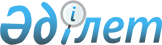 Қазақстан Республикасы Үкіметінің кейбір шешімдерінің күші жойылды деп тану туралыҚазақстан Республикасы Үкіметінің 2013 жылғы 5 тамыздағы № 796 қаулысы

      Қазақстан Республикасының Үкіметі ҚАУЛЫ ЕТЕДІ:



      1. Осы қаулыға қосымшаға сәйкес Қазақстан Республикасы Үкіметінің кейбір шешімдерінің күші жойылды деп танылсын.



      2. Осы қаулы қол қойылған күнінен бастап қолданысқа енгізіледі.      Қазақстан Республикасының

      Премьер-Министрі                                     С. Ахметов

Қазақстан Республикасы

Үкіметінің      

2013 жылғы 5 тамыздағы

№ 796 қаулысына    

қосымша         

Қазақстан Республикасы Үкіметінің күші жойылған кейбір

шешімдерінің тізбесі

      1. «Мемлекеттiк кәсiпорындарды қайта құру тәртiбi туралы Ереженi бекiту туралы» Қазақстан Республикасы Үкiметiнiң 1995 жылғы 30 қарашадағы № 1636 қаулысы (Қазақстан Республикасының ПҮАЖ-ы, 1995 ж., № 36, 468-құжат).



      2. «Республикалық мемлекеттiк кәсiпорындардың тiзбесi туралы» Қазақстан Республикасы Үкiметiнiң 1996 жылғы 25 маусымдағы № 790 қаулысы (Қазақстан Республикасының ПҮАЖ-ы, 1996 ж., № 29, 256-құжат).



      3. «Шымбұлақ» биiк тау шатқалы спорт кешенiнiң базасында бiрлескен кәсiпорын құру туралы» Қазақстан Республикасы Үкіметінің 1996 жылғы 1 қазандағы № 1202 қаулысының 3-тармағы (Қазақстан Республикасының ПҮАЖ-ы, 1996 ж., № 31, 411-құжат).



      4. «Атырауэнерго» республикалық мемлекеттiк кәсiпорнын қайта ұйымдастыру туралы» Қазақстан Республикасы Үкіметінің 1996 жылғы 24 қазандағы № 1295 қаулысының 4-тармағы.



      5. «Қазақстан Республикасының темiр жол кәсiпорындарын қайта ұйымдастыру туралы» Қазақстан Республикасы Үкіметінің 1997 жылғы 31 қаңтардағы № 129 қаулысының 8-тармағы.



      6. «Қазақстан Республикасы Үкiметiнiң 1996 жылғы 25 маусымдағы № 790 қаулысына толықтыру енгiзу туралы» Қазақстан Республикасы Үкiметiнiң 1997 жылғы 14 ақпандағы № 216 қаулысы (Қазақстан Республикасының ПҮАЖ-ы, 1997 ж., № 31, 411-құжат).



      7. «Мұнай және газ өнеркәсiбiнiң бас диспетчерлiк басқармасы» республикалық мемлекеттiк кәсiпорнын құру туралы» Қазақстан Республикасы Үкіметінің 1997 жылғы 21 ақпандағы № 251 қаулысының 4-тармағы.



      8. «Мемлекеттiк азық-түлiк контракт корпорациясын қайта ұйымдастыру туралы» Қазақстан Республикасы Үкіметінің 1997 жылғы 24 ақпандағы № 260 қаулысының 4-тармағы.



      9. «Республикалық мемлекеттiк кәсiпорын - «Южнефтепровод» және «Қазақстан және Орта Азия арналы мұнай құбыры» өндiрiстiк бiрлестiктерiн қайта ұйымдастыру туралы» Қазақстан Республикасы Үкіметінің 1997 жылғы 2 сәуiрдегi № 461 қаулысының 3-тармағы.



      10. «Қазақстан Республикасы Үкiметiнiң 1996 жылғы 25 маусымдағы № 790 қаулысына толықтыру енгiзу туралы» Қазақстан Республикасы Үкiметiнiң 1997 жылғы 18 сәуiрдегi № 587 қаулысы.



      11. «Ақтау теңiз сауда порты» республикалық мемлекеттiк кәсiпорнының мәселелерi» туралы Қазақстан Республикасы Үкіметінің 1997 жылғы 23 сәуiрдегi № 644 қаулысының 3-тармағы.



      12. «Қазақстан Республикасы Үкiметiнiң 1996 жылғы 25 маусымдағы № 790 қаулысына толықтыру енгiзу туралы» Қазақстан Республикасы Үкiметiнiң 1997 жылғы 24 шiлдедегi № 1155 қаулысы.



      13. «Қазақстан Республикасы Әдiлет министрлiгiнiң Судьялар және әдiлет қызметкерлерiн даярлау және олардың бiлiктiлiгiн арттыру жөнiндегi оқу орталығы» республикалық мемлекеттiк қазыналық кәсiпорнын құру туралы» Қазақстан Республикасы Үкіметінің 1997 жылғы 11 тамыздағы № 1246 қаулысының 4-тармағы (Қазақстан Республикасының ПҮАЖ-ы, 1997 ж., № 13, 103-құжат).



      14. «Жылжымайтын мүлікті бағалау және тіркеу жөніндегі мекемелер мен кәсіпорындарды «Қазақстан Республикасының Әділет министрлігі Жылжымайтын мүлік пен заңды тұлғаларды тіркеу жөніндегі агенттігінің Жылжымайтын мүлік жөніндегі орталықтары» мемлекеттік кәсіпорны етіп қайта құру туралы» Қазақстан Республикасы Үкіметінің 1997 жылғы 15 тамыздағы № 1261 қаулысының 8-тармағы (Қазақстан Республикасының ПҮАЖ-ы, 1997 ж., № 37, 358-құжат).



      15. «Қазақстан Республикасы Үкiметiнiң 1996 жылғы 25 маусымдағы № 790 қаулысына толықтыру енгiзу туралы» Қазақстан Республикасы Үкiметiнiң 1997 жылғы 21 тамыздағы № 1275 қаулысы (Қазақстан Республикасының ПҮАЖ-ы, 1997 ж., № 19, 174-құжат).



      16. «Қазақ ақпарат агенттiгi» республикалық қазыналық кәсiпорнын құру туралы» Қазақстан Республикасы Үкіметінің 1997 жылғы 30 қазандағы № 1467 қаулысының 6-тармағы.



      17. «Қазақстан Республикасының Стратегиялық жоспарлау және реформалар жөнiндегi агенттiгiнiң, «Қазпатент» және «Қазақстан Республикасының Стратегиялық жоспарлау және реформалар жөнiндегi агенттiгiнiң Статистика және талдау жөнiндегi комитетiнiң Ақпараттық-есептеу орталығы» республикалық мемлекеттiк кәсiпорындарын құру мәселелерi» туралы Қазақстан Республикасы Yкiметiнiң 1997 жылғы 12 қарашадағы № 1552 қаулысының 8-тармағы (Қазақстан Республикасының ПҮАЖ-ы, 1997 ж., № 48, 449-құжат).



      18. «Қазаэрожоба» республикалық мемлекеттiк кәсiпорны туралы» Қазақстан Республикасы Үкiметiнiң 1997 жылғы 17 қарашадағы № 1594 қаулысының 4-тармағының төртінші абзацы.



      19. «Түзеу колонияларының республикалық мемлекеттiк кәсiпорындарын құру туралы» Қазақстан Республикасы Үкіметінің 1998 жылғы 18 ақпандағы № 117 қаулысының 4-тармағы.



      20. «Қазақстан Республикасы Үкiметiнiң 1996 жылғы 25 маусымдағы № 790 қаулысына толықтыру енгiзу туралы» Қазақстан Республикасы Үкiметiнiң 1998 жылғы 12 наурыздағы № 204 қаулысы (Қазақстан Республикасының ПҮАЖ-ы, 1998 ж., № 8, 53-құжат).



      21. «Қазақстан Республикасы Үкiметiнiң 1996 жылғы 25 маусымдағы № 790 қаулысына толықтыру енгiзу туралы» Қазақстан Республикасы Үкiметiнiң 1998 жылғы 23 наурыздағы № 254 қаулысы (Қазақстан Республикасының ПҮАЖ-ы, 1998 ж., № 9, 63-құжат).



      22. «Қазақстан Республикасы Бiлiм, мәдениет және денсаулық сақтау министрлiгi жүйесiнiң ұйымдарын басқаруды жетiлдiру жөнiндегi қосымша шаралар туралы» Қазақстан Республикасы Үкiметiнiң 1998 жылғы 24 наурыздағы № 256 қаулысының 9-тармағы (Қазақстан Республикасының ПҮАЖ-ы, 1998 ж., № 9, 64-құжат).



      23. «Қазақстан Республикасы Үкiметiнiң 1996 жылғы 25 маусымдағы № 790 қаулысына өзгерiс пен толықтыру енгiзу туралы» Қазақстан Республикасы Үкіметінің 1998 жылғы 26 наурыздағы № 261 қаулысы.



      24. «Қазақстан Республикасы Үкiметiнің сәулет-қала құрылысын бақылау мәселелерi жөніндегi кейбiр шешімдерiне өзгерiстер енгiзу және күші жойылған деп тану туралы» Қазақстан Республикасы Үкiметiнiң 1998 жылғы 20 сәуiрдегi № 353 қаулысымен бекiтiлген сәулет-қала құрылысын бақылау мәселелерi бойынша Қазақстан Республикасы Үкiметiнің кейбiр шешімдерiне енгiзiлетiн өзгерістер мен толықтырулардың 4-тармағы (Қазақстан Республикасының ПҮАЖ-ы, 1998 ж., № 12, 95-құжат).



      25. «Қазақстан Республикасы Үкiметiнiң 1996 жылғы 25 маусымдағы № 790 қаулысына толықтыру енгiзу туралы» Қазақстан Республикасы Үкiметiнiң 1998 жылғы 21 сәуiрдегi № 372 қаулысы (Қазақстан Республикасының ПҮАЖ-ы, 1998 ж., № 13, 103-құжат).



      26. «Қазақстан Республикасы Инвестициялар жөнiндегi мемлекеттiк комитетiнiң «Қазақстан инвестицияға жәрдемдесу орталығы» республикалық мемлекеттiк кәсiпорнын құру туралы» Қазақстан Республикасы Үкіметінің 1998 жылғы 8 мамырдағы № 417 қаулысының 6-тармағы (Қазақстан Республикасының ПҮАЖ-ы, 1998 ж., № 14, 121-құжат).



      27. «Қазақстан Республикасы Үкiметiнiң 1996 жылғы 25 маусымдағы № 790 қаулысына толықтыру енгiзу туралы» Қазақстан Республикасы Үкiметiнiң 1998 жылғы 15 мамырдағы № 441 қаулысы (Қазақстан Республикасының ПҮАЖ-ы, 1998 ж., № 15, 130-құжат).



      28. «Қазақстан Республикасы Үкiметiнiң 1996 жылғы 25 маусымдағы № 790 қаулысына толықтыру енгiзу туралы» Қазақстан Республикасы Үкiметiнiң 1998 жылғы 19 маусымдағы № 570 қаулысы (Қазақстан Республикасының ПҮАЖ-ы, 1998 ж., № 18, 164-құжат).



      29. «Қазақстан Республикасы Әдiлет министрлiгiнiң Жылжымайтын мүлiктi және заңды тұлғаларды тiркеу жөнiндегi агенттiгiнiң Ақмола облысы бойынша Жылжымайтын мүлiк жөнiндегi орталығы» мемлекеттiк кәсiпорнының атауын өзгерту туралы» Қазақстан Республикасы Үкiметiнiң 1998 жылғы 24 маусымдағы № 600 қаулысының екінші және үшінші бөлімі (Қазақстан Республикасының ПҮАЖ-ы, 1998 ж., № 19, 174-құжат).



      30. «Астана қаласындағы әуежайды қайта жаңарту мен салу жөнiндегi қосымша шаралар туралы» Қазақстан Республикасы Үкіметінің 1998 жылғы 29 маусымдағы № 610 қаулысының 5-тармағының 1) тармақшасы.



      31. «Қазақстан Республикасы Үкiметiнiң 1996 жылғы 25 маусымдағы № 790 қаулысына толықтыру енгiзу туралы» Қазақстан Республикасы Үкiметiнiң 1998 жылғы 9 шiлдедегi № 648 қаулысы (Қазақстан Республикасының ПҮАЖ-ы, 1998 ж., № 22, 187-құжат).



      32. «Қазақстан Республикасы Үкiметiнiң 1996 жылғы 25 маусымдағы № 790 қаулысына өзгерiс пен толықтыру енгiзу және Қазақстан Республикасы Үкiметiнiң 1995 жылғы 20 қазандағы № 1356 қаулысының күшi жойылған деп тану туралы» Қазақстан Республикасы Үкіметінің 1998  жылғы 19 тамыздағы № 789 қаулысы (Қазақстан Республикасының ПҮАЖ-ы, 1998 ж., № 29, 250-құжат).



      33. «Қазақстан Республикасы Үкiметiнiң 1996 жылғы 25 маусымдағы № 790 қаулысына толықтыру енгiзу туралы» Қазақстан Республикасы Үкiметiнiң 1998 жылғы 15 қазандағы № 1048 қаулысы (Қазақстан Республикасының ПҮАЖ-ы, 1998 ж., № 36, 333-құжат).



      34. «Жылжымайтын мүлікті бағалау жөніндегі мемлекеттік компания» мемлекеттік кәсіпорнының мәселелері» туралы Қазақстан Республикасы Үкіметінің 1998 жылғы 30 қазандағы № 1109 қаулысының 3-тармағы (Қазақстан Республикасының ПҮАЖ-ы, 1998 ж., № 38, 350-құжат).



      35. «Ақ берен» республикалық мемлекеттік қазыналық кәсіпорнын құру туралы» Қазақстан Республикасы Үкіметінің 1998 жылғы 9 қарашадағы № 1139 қаулысының 7-тармағы (Қазақстан Республикасының ПҮАЖ-ы, 1998 ж., № 40, 368-құжат).



      36. «Қарағанды облысында Қарқаралы мемлекеттік ұлттық табиғат паркін ұйымдастыру туралы» Қазақстан Республикасы Үкіметінің 1998 жылғы 1 желтоқсандағы № 1212 қаулысының 9-тармағы (Қазақстан Республикасының ПҮАЖ-ы, 1998 ж., № 45, 399-құжат).



      37. «Қазақстан Республикасы Үкiметiнiң 1996 жылғы 25 маусымдағы № 790 қаулысына толықтыру енгiзу туралы» Қазақстан Республикасы Үкiметiнiң 1998 жылғы 4 желтоқсандағы № 1241 қаулысы (Қазақстан Республикасының ПҮАЖ-ы, 1998 ж., № 45, 408-құжат).



      38. «Қазақстан Республикасы Қорғаныс министрлігінің «Құрылыс басқармасы» республикалық мемлекеттік кәсіпорнын қайта ұйымдастыру туралы» Қазақстан Республикасы Үкіметінің 1998 жылғы 18 желтоқсандағы № 1293 қаулысының 5-тармағы.



      39. «Көлік, коммуникациялар және туризм министрлігінің Көліктік бақылау комитетінің мәселелері» туралы Қазақстан Республикасы Үкіметінің 1998 жылғы 23 желтоқсандағы № 1322 қаулысымен бекітілген Қазақстан Республикасы Үкіметінің кейбір шешімдеріне өзгерістер мен толықтырулардың 4-тармағы (Қазақстан Республикасының ПҮАЖ-ы, 1998 ж., № 49, 444-құжат).



      40. «Қазақстан Республикасы Үкiметiнiң кейбiр шешiмдерiне өзгерiстер енгiзу және Қазақстан Республикасы Үкiметiнiң 1996 жылғы 19 қарашадағы № 1403 қаулысының күшi жойылды деп тану туралы» Қазақстан Республикасы Үкiметiнiң 1998 жылғы 29 желтоқсандағы № 1348 қаулысымен бекiтiлген Қазақстан Республикасы Үкiметiнiң кейбiр шешiмдерiне енгiзiлетiн өзгерiстердiң 3-тармағы (Қазақстан Республикасының ПҮАЖ-ы, 1998 ж., № 49, 457-құжат).



      41. «ЕС Қазақстан энергетика орталығы» республикалық мемлекеттік кәсіпорнын құру туралы» Қазақстан Республикасы Үкіметінің 1998 жылғы 31 желтоқсандағы № 1378 қаулысының 4-тармағы (Қазақстан Республикасының ПҮАЖ-ы, 1998 ж., № 50, 470-құжат).



      42. «Қазақстан Республикасы Қаржы министрлігінің ведомстволық бағыныстағы ұйымдары туралы» Қазақстан Республикасы Үкіметінің 1999 жылғы 11 қаңтардағы № 20 қаулысының 6-тармағы (Қазақстан Республикасының ПҮАЖ-ы, 1999 ж., № 1, 8-құжат).



      43. «Қазақстан Республикасы Үкiметiнiң 1996 жылғы 25 маусымдағы № 790 қаулысына толықтыру енгiзу туралы» Қазақстан Республикасы Үкiметiнiң 1999 жылғы 19 қаңтардағы № 36 қаулысы (Қазақстан Республикасының ПҮАЖ-ы, 1999 ж., № 2, 13-құжат).



      44. «Қазақстан Республикасы Үкiметiнiң 1996 жылғы 25 маусымдағы № 790 қаулысына толықтыру енгiзу туралы» Қазақстан Республикасы Үкiметiнiң 1999 жылғы 15 ақпандағы № 122 қаулысы (Қазақстан Республикасының ПҮАЖ-ы, 1999 ж., № 3, 33-құжат).



      45. «Қазақстан Республикасы Еңбек және халықты әлеуметтік қорғау министрлігінің мекемелерін қайта ұйымдастыру туралы» Қазақстан Республикасы Үкіметінің 1999 жылғы 15 ақпандағы № 125 қаулысының 4-тармағы (Қазақстан Республикасының ПҮАЖ-ы, 1999 ж., № 3, 34-құжат).



      46. «Ұлан» республикалық мемлекеттік кәсіпорнын құру туралы» Қазақстан Республикасы Үкіметінің 1999 жылғы 16 ақпандағы № 128 қаулысының 4-тармағы.



      47. «Қазақстан Республикасының Ішкі істер министрлігіне ведомстволық бағыныстағы ұйымдардың кейбір мәселелері» туралы Қазақстан Республикасы Үкіметінің 1999 жылғы 17 ақпандағы № 134 қаулысының 5-тармағы (Қазақстан Республикасының ПҮАЖ-ы, 1999 жылғы, № 6, 36-құжат).



      48. «Қазақстан Республикасы Еңбек және халықты әлеуметтік қорғау министрлігінің шаруашылық басқармасы» шаруашылық жүргізу құқығындағы республикалық мемлекеттік кәсіпорнын құру туралы» Қазақстан Республикасы Үкіметінің 1999 жылғы 22 ақпандағы № 136 қаулысының 4-тармағы.



      49. «Қазгидромет» және «Қазавиамет» мемлекеттік кәсіпорындарын құру туралы» Қазақстан Республикасы Үкіметінің 1999 жылғы 2 наурыздағы № 185 қаулысының 7-тармағы (Қазақстан Республикасының ПҮАЖ-ы, 1999 ж., № 7, 51-құжат).



      50. «Қазақстан Республикасы көлік-коммуникациялар кешенінің Ақпараттық-презентация орталығы мемлекеттік мекемесін» қайта ұйымдастыру туралы» Қазақстан Республикасы Үкіметінің 1999 жылғы 12 наурыздағы № 234 қаулысының 4-тармағы (Қазақстан Республикасының ПҮАЖ-ы, 1999 ж., № 9, 67-құжат).



      51. «Қазақстан Республикасы Ауыл шаруашылығы министрлігінің Ауыл шаруашылығы дақылдарының сортын сынау жөніндегі мемлекеттік комиссиясын қайта ұйымдастыру туралы» Қазақстан Республикасы Үкіметінің 1999 жылғы 19 наурыздағы № 270 қаулысының 5-тармағы (Қазақстан Республикасының ПҮАЖ-ы, 1999 ж., № 9, 78-құжат).



      52. «Қазақстан Республикасы Әділет министрлігінің шаруашылық басқармасы» шаруашылық жүргізу құқығындағы республикалық мемлекеттік кәсіпорнын құру туралы» Қазақстан Республикасы Үкіметінің 1999 жылғы 23 наурыздағы № 288 қаулысының 4-тармағының 1) тармақшасы (Қазақстан Республикасының ПҮАЖ-ы, 1999 ж., № 10, 85-құжат).



      53. «Бөбек» республикалық оқу-сауықтыру орталығы» республикалық қазыналық кәсіпорнын құру туралы» Қазақстан Республикасы Үкіметінің 1999 жылғы 15 сәуірдегі № 413 қаулысының 7-тармағы (Қазақстан Республикасының ПҮАЖ-ы, 1999 ж., № 13, 126-құжат).



      54. «Алматы» әскери санаторийі және «Бурабай» әскери санаторийі» республикалық мемлекеттік қазыналық кәсіпорындарын құру туралы» Қазақстан Республикасы Үкіметінің 1999 жылғы 16 сәуірдегі № 419 қаулысының 6-тармағы.



      55. «Қазақстан Республикасы Ұлттық қауіпсіздік комитетінің «Алтын әскер» республикалық мемлекеттік кәсіпорнын құру туралы» Қазақстан Республикасы Үкіметінің 1999 жылғы 21 сәуірдегі № 436 қаулысының 5-тармағы.



      56. «Ақпарат» республикалық мемлекеттік кәсіпорнын құру туралы» Қазақстан Республикасы Үкіметінің 1999 жылғы 21 сәуірдегі № 440 қаулысының 5-тармағы (Қазақстан Республикасының ПҮАЖ-ы, 1999 ж., № 13, 133-құжат).



      57. «Қазақстан Республикасы Статистика жөнiндегi агенттiгiнiң Ақпараттық-баспа орталығы» - «Қазстатақпарат» республикалық мемлекеттiк кәсiпорнын құру туралы» Қазақстан Республикасы Үкiметiнiң 1999 жылғы 27 сәуiрдегi № 479 қаулысының 3-тармағы (Қазақстан Республикасының ПҮАЖ-ы,1999 ж., № 15, 153-құжат).



      58. «Республикалық құқықтық ақпарат орталығы» республикалық мемлекеттiк кәсіпорнын құру туралы» Қазақстан Республикасы Үкiметiнiң 1999 жылғы 27 сәуiрдегi № 487 қаулысының 5-тармағы (Қазақстан Республикасының ПҮАЖ-ы, 1999 ж., № 15, 159-құжат).



      59. «Қазақстан Республикасы Төтенше жағдайлар жөніндегі агенттігінің ведомстволық бағынысты жекелеген ұйымдары туралы» Қазақстан Республикасы Үкiметiнiң 1999 жылғы 27 сәуірдегі № 482 қаулысының 6-тармағының 2) тармақшасы (Қазақстан Республикасының ПҮАЖ-ы, 1999 ж., № 15, 155-құжат).



      60. «Экономикалық зерттеулер институты» мемлекеттік мекемесін «Экономикалық зерттеулер институты» республикалық мемлекеттік кәсіпорны етіп қайта ұйымдастыру туралы» Қазақстан Республикасы Үкіметінің 1999 жылғы 27 сәуірдегі № 488 қаулысының 4-тармағы (Қазақстан Республикасының ПҮАЖ-ы, 1999 ж., № 15, 160-құжат).



      61. «Қазақстан Республикасы Ауыл шаруашылығы министрлігіне ведомстволық бағыныстағы жекелеген ұйымдар туралы» Қазақстан Республикасы Үкіметінің 1999 жылғы 7 мамырдағы № 552 қаулысының 6-тармағы (Қазақстан Республикасының ПҮАЖ-ы, 1999 ж., № 17, 186-құжат).



      62. «Қазақстан Республикасы Энергетика, индустрия және сауда министрлігінің өндірістік-пайдалану кәсіпорны» республикалық мемлекеттік кәсіпорнын құру туралы» Қазақстан Республикасы Үкіметінің 1999 жылғы 13 мамырдағы № 570 қаулысының 5-тармағы (Қазақстан Республикасының ПҮАЖ-ы, 1999 ж., № 19, 199-құжат).



      63. «Стандарттау, метрология және сертификаттау саласында мамандардың бiлiктiлiгiн арттыру институты» республикалық мемлекеттiк қазыналық кәсiпорнын құру туралы» Қазақстан Республикасы Үкiметiнiң 1999 жылғы 15 мамырдағы № 582 қаулысының 5-тармағы (Қазақстан Республикасының ПҮАЖ-ы, 1999 ж., № 19. 205-құжат). 



      64. «Қазақстан Республикасы Үкiметiнiң 1996 жылғы 24 маусымдағы № 790 қаулысына толықтыру енгiзу туралы» Қазақстан Республикасы Үкiметiнiң 1999 жылғы 25 мамырдағы № 615 қаулысы (Қазақстан Республикасының ПҮАЖ-ы, 1999 ж., № 20-21, 212-құжат).



      65. «Қазақстан Республикасының Ауыл шаруашылығы министрлігі Су ресурстары жөніндегі комитетінің республикалық мемлекеттік кәсіпорындарын қайта ұйымдастыру туралы» Қазақстан Республикасы Үкіметінің 1999 жылғы 24 мамырдағы № 629 қаулысының 4-тармағы (Қазақстан Республикасының ПҮАЖ-ы, 1999 ж., № 22, 216-құжат).



      66. «Қазақстан Республикасының Ауыл шаруашылығы министрлігінің «ФУМЭКС» республикалық мемлекеттік кәсіпорынын құру туралы» Қазақстан Республикасы Үкіметінің 1999 жылғы 26 мамырдағы № 649 қаулысының 5-тармағы (Қазақстан Республикасының ПҮАЖ-ы, 1999 ж., № 22, 221-құжат).



      67. «Қазақстан Республикасының пошта саласын тұрақтандыру және қаржылай сауықтыру жөнiндегi шаралар туралы» Қазақстан Республикасы Үкіметінің 1999 жылғы 27 мамырдағы № 661 қаулысының 6-тармағының 2) тармақшасы(Қазақстан Республикасының ПҮАЖ-ы, 1999 ж., № 23-24, 227-құжат).



      68. «Қазақстан стандарттау, метрология және сертификаттау орталығы» республикалық мемлекеттiк кәсiпорнын құру туралы» Қазақстан Республикасы Үкiметiнiң 1999 жылғы 14 маусымдағы № 743 қаулысының 5-тармағы (Қазақстан Республикасының ПҮАЖ-ы, 1999 ж., № 27, 255-құжат).



      69. «Қазақ мемлекеттік ғылыми-техникалық ақпарат ғылыми-зерттеу институты» республикалық мемлекеттік кәсіпорнын құру туралы» Қазақстан Республикасы Үкіметінің 1999 жылғы 14 маусымдағы № 744 қаулысының 5-тармағы (Қазақстан Республикасының ПҮАЖ-ы, 1999 ж., № 27, 256-құжат).



      70. «Судьялар мен Қазақстан Республикасы Әділет министрлігі әділет қызметкерлерінің біліктілігін арттыру жөніндегі оқу орталығы» Республикалық мемлекеттік қазыналық кәсіпорнының атын өзгерту туралы» Қазақстан Республикасы Үкіметінің 1999 жылғы 15 маусымдағы № 752 қаулысының 3-тармағы (Қазақстан Республикасының ПҮАЖ-ы, 1999 ж., № 27, 257-құжат).



      71. «Ядролық технологиялар және атом энергетикасы саласындағы кейбір ұйымдарды қайта ұйымдастыру туралы» Қазақстан Республикасы Үкіметінің 1999 жылғы 15 маусымдағы № 759 қаулысының 6-тармағы.



      72. «Қазақстан Республикасы Ғылым және жоғары бiлiм министрлiгiне ведомстволық бағыныстағы бiрқатар ұйымдарды қайта ұйымдастыру туралы» Қазақстан Республикасы Үкіметінің 1999 жылғы 15 маусымдағы № 760 қаулысының 6-тармағы (Қазақстан Республикасының ПҮАЖ-ы, 1999 ж., № 27, 258-құжат).



      73. «Қазақстан Республикасының Президенті Іс Басқармасының «Қараөткел» республикалық мемлекеттік кәсіпорнын құру туралы» Қазақстан Республикасы Үкіметінің 1999 жылғы 17 маусымдағы № 793 қаулысының 4-тармағы.



      74. «Кедентранссервис» республикалық мемлекеттік кәсіпорнын қайта құру туралы» Қазақстан Республикасы Үкіметінің 1999 жылғы 26 маусымдағы № 864 қаулысының 3-тармағы (Қазақстан Республикасының ПҮАЖ-ы, 1999 ж., № 29, 281-құжат).



      75. «Атырау мұнай және газ институты» республикалық мемлекеттік қазыналық кәсіпорнын құру туралы» Қазақстан Республикасы Үкіметінің 1999 жылғы 28 маусымдағы № 869 қаулысының 5-тармағы.



      76. «Қазақстан Республикасының Президенті Күзет қызметінің «Сардар» республикалық мемлекеттік кәсіпорын құру туралы» Қазақстан Республикасы Үкіметінің 1999 жылғы 27 маусымдағы № 872 қаулысының 5-тармағы.



      77. «Көкшетау өртке қарсы және апаттан құтқару жұмыстары жоғары училищесін қайта құру туралы» Қазақстан Республикасы Үкіметінің 1999 жылғы 30 маусымдағы № 903 қаулысының 5-тармағы (Қазақстан Республикасының ПҮАЖ-ы, 1999 ж., № 29, 287-құжат).



      78. «Қазақстан Республикасының Әдiлет министрлiгi Тiркеу қызметі комитетiнiң Ақмола облысы бойынша жылжымайтын мүлiк жөнiндегi орталығы» республикалық мемлекеттік кәсіпорнын құру туралы» Қазақстан Республикасы Үкiметінің 1999 жылғы 30 маусымдағы № 906 қаулысының 5-тармағының 1) тармақшасы.



      79. «Қазақстан Республикасының Ғылым және жоғары бiлiм министрлігіне ведомстволық бағыныстағы жекелеген ұйымдарды қайта ұйымдастыру және құру туралы» Қазақстан Республикасы Үкіметінің 1999 жылғы 5 шілдедегі № 922 қаулысының 5-тармағы (Қазақстан Республикасының ПҮАЖ-ы, 1999 ж., № 32-33, 293-құжат).



      80. «Қазақстан Республикасы Сыртқы істер министрлігінің шаруашылық басқармасы» республикалық мемлекеттік кәсіпорнын құру туралы» Қазақстан Республикасы Үкіметінің 1999 жылғы 9 шілдедегі № 945 қаулысының 4-тармағы.



      81. «Қазақстан Республикасы Қаржы министрлiгiнiң Бас есептеу орталығы» республикалық мемлекеттiк кәсіпорнын қайта атау туралы» Қазақстан Республикасы Үкiметiнiң 1999 жылғы 9 шiлдедегi № 951 қаулысымен бекiтілген Қазақстан Республикасы Үкiметiнiң кейбiр шешiмдерiне енгiзілетін өзгерiстердiң 1-тармағы (Қазақстан Республикасының ПҮАЖ-ы, 1999 ж., № 34, 303-құжат).



      82. «Қазақстан Республикасы Ғылым министрлігі - Ғылым академиясының Республикалық ғылыми-техникалық кітапханасы мен оның ведомстволық мемлекеттік мекемелерін қайта ұйымдастыру туралы» Қазақстан Республикасы Үкіметінің 1999 жылғы 17 шілдедегі № 993 қаулысының 5-тармағы.



      83. «Қазақстан Республикасының Ұлттық академиялық аграрлық зерттеулер орталығының Рузаев ауыл шаруашылығы тәжiрибе станциясы» республикалық мемлекеттік қазыналық кәсiпорнын Солтүстiк Қазақстан облысының коммуналдық меншiгіне беру туралы» Қазақстан Республикасы Үкіметінің 1999 жылғы 19 шілдедегі № 1003 қаулысының 4-тармағы (Қазақстан Республикасының ПҮАЖ-ы, 1999 ж., № 35, 312-құжат).



      84. «Қазақстан Республикасы Ғылым және жоғары білім министрлігінің аграрлық бейіндегі мекемелерін қайта ұйымдастыру туралы» Қазақстан Республикасы Үкіметінің 1999 жылғы 20 шілдедегі № 1017 қаулысының 6-тармағы (Қазақстан Республикасының ПҮАЖ-ы, 1999 ж., № 35, 316-құжат).



      85. «Есеп» республикалық мемлекеттiк кәсiпорнын жекешелендiру туралы» Қазақстан Республикасы Үкiметiнiң 1999 жылғы 23 шiлдедегi № 1046 қаулысының 3-тармағы.



      86. «Қазақстан Республикасының Ғылым министрлігі-Ғылым академиясының Орталық ғылыми кітапханасын қайта ұйымдастыру туралы» Қазақстан Республикасы Үкіметінің 1999 жылғы 24 шілдедегі № 1055 қаулысының 5-тармағы.



      87. «Қазақстан Республикасы Ішкі істер министрлігінің «Еңбек» республикалық мемлекеттік кәсіпорнын құру туралы» Қазақстан Республикасы Үкіметінің 1999 жылғы 24 шілдедегі № 1058 қаулысының 6-тармағы.



      88. «Қазақстан Республикасының Мемлекеттік авиациялық регистрі» мемлекеттік мекемесінің кейбір мәселелері» туралы Қазақстан Республикасы Үкіметінің 1999 жылғы 26 шілдедегі № 1061 қаулысының 2-тармағының 1) тармақшасы (Қазақстан Республикасының ПҮАЖ-ы, 1999 ж., № 39, 333-құжат).



      89. «Мемэнергиясараптама» республикалық мемлекеттік кәсіпорны туралы» Қазақстан Республикасы Үкіметінің 1999 жылғы 26 шілдедегі № 1065 қаулысының 5-тармағы (Қазақстан Республикасының ПҮАЖ-ы, 1999 ж., № 39, 334-құжат).



      90. «Қазақстан Республикасы Ғылым және жоғары білім министрлігінің мемлекеттік мекемелерін қайта ұйымдастыру туралы» Қазақстан Республикасы Үкіметінің 1999 жылғы 30 шілдедегі № 1080 қаулысының 5-тармағы (Қазақстан Республикасының ПҮАЖ-ы, 1999 ж., № 39, 337-құжат).



      91. «Қазақстан Республикасы Үкiметiнiң 1996 жылғы 25 маусымдағы № 790 және 1997 жылғы 7 шiлдедегi № 1068 қаулыларына өзгерістер мен толықтырулар енгiзу туралы» Қазақстан Республикасы Үкiметiнiң 1999 жылғы 9 тамыздағы № 1119 қаулысы (Қазақстан Республикасының ПҮАЖ-ы, 1999 ж., № 40, 348-құжат).



      92. «Қазақстан Республикасы Мемлекеттік кіріс министрлігінің Шаруашылық басқармасы» республикалық мемлекеттік кәсіпорнын құру туралы» Қазақстан Республикасы Үкіметінің 1999 жылғы 18 тамыздағы № 1185 қаулысының 5-тармағы (Қазақстан Республикасының ПҮАЖ-ы, 2001 ж., № 31, 411-құжат).



      93. «Көкшетау» мемлекеттік ұлттық табиғат паркі» мемлекеттік мекемесінің кейбір мәселелері» Қазақстан Республикасы Үкіметінің 1999 жылғы 23 тамыздағы № 1220 қаулысының 6-тармағы (Қазақстан Республикасының ПҮАЖ-ы, 1999 ж., № 41, 375-құжат).



      94. «Балық питомниктері және уылдырық шашу-өсіру шаруашылықтарын Қазақстан Республикасы Ауыл шаруашылығы министрлігі Орман, балық және аңшылық шаруашылығы комитетінің республикалық мемлекеттік қазыналық кәсіпорындары етіп қайта ұйымдастыру туралы» Қазақстан Республикасы Үкiметiнiң 1999 жылғы 27 тамыздағы № 1259 қаулысының 5-тармағының 1) тармақшасы.



      95. «Қазақстан Республикасы Денсаулық сақтау, бiлiм және спорт министрлiгiнің мекемелерiн қайта ұйымдастыру туралы» Қазақстан Республикасы Үкiметiнiң 1999 жылғы 27 тамыздағы № 1264 қаулысымен бекiтілген, Үкіметтің кейбiр шешiмдерiне енгізілген өзгерiстер мен толықтырулардың 1-тармағы (Қазақстан Республикасының ПҮАЖ-ы, 1999 ж., № 43, 391-құжат).



      96. «Қазақстан Республикасы Президенті Іс Басқармасының «Қазақстан Республикасы Президенті Әкімшілігінің, Парламенті мен Үкіметінің әкімшілік ғимараттарына қызмет көрсету жөніндегі дирекция» республикалық мемлекеттік кәсіпорнын қайта атау туралы» Қазақстан Республикасы Үкіметінің 1999 жылғы 8 қыркүйектегі № 1339 қаулысының 2-тармағы.



      97. «Қазақстан Республикасы Президентінің Іс Басқармасына ведомстволық бағыныстағы жекелеген ұйымдар туралы» Қазақстан Республикасы Үкіметінің 1999 жылғы 8 қыркүйектегі № 1340 қаулысының 6-тармағы.



      98. «Қазақстан Республикасы Қорғаныс министрлігінің Қазәскерижоба» республикалық мемлекеттік кәсіпорнын құру туралы» Қазақстан Республикасы Үкіметінің 1999 жылғы 9 қыркүйектегі № 1344 қаулысының 5-тармағы.



      99. «Қазақстан Республикасы Денсаулық сақтау, білім және спорт министрлігінің «Денсаулық» республикалық мемлекеттік қазыналық кәсіпорнын құру туралы» Қазақстан Республикасы Үкіметінің 1999 жылғы 10 қыркүйектегі № 1364 қаулысымен бекітілген Қазақстан Республикасы Үкіметінің кейбір шешімдеріне енгізілетін өзгерістер мен толықтырудың 1-тармағы (Қазақстан Республикасының ПҮАЖ-ы, 1999 ж., № 46, 423-құжат).



      100. «Қазақстан Республикасы Ауыл шаруашылығы министрлігінің жүйесінде мемлекеттік мекемелер құру туралы» Қазақстан Республикасы Үкіметінің 1999 жылғы 24 қыркүйектегі № 1451 қаулысымен бекітілген Қазақстан Республикасы Үкіметінің кейбір шешімдеріне енгізілетін өзгерістердің 1-тармағы.



      101. «Республикалық мемлекеттік тілді жеделдетіп оқыту орталығы» республикалық мемлекеттік қазыналық кәсіпорын құру туралы» Қазақстан Республикасы Үкіметінің 1999 жылғы 9 қазандағы № 1545 қаулысының 5-тармағы.



      102. «Қазақстан Республикасының Ұлттық қауіпсіздік комитеті Шекара қызметінің «Шекара» республикалық мемлекеттік кәсіпорнын құру туралы» Қазақстан Республикасы Үкіметінің 1999 жылғы 3 қарашадағы № 1642 қаулысының 5-тармағы (Қазақстан Республикасының ПҮАЖ-ы, 1999 ж., № 50, 483-құжат).



      103. «Қазақстан Республикасы Үкiметiнiң кейбiр шешiмдерiне өзгерiстер мен толықтырулар енгiзу туралы» Қазақстан Республикасы Үкiметiнiң 1999 жылғы 2 желтоқсандағы № 1824 қаулысының 1-тармағының 1) тармақшасы (Қазақстан Республикасының ПҮАЖ-ы, 1999 ж., № 53, 522-құжат).



      104. «Қазақстан Республикасы Бiлiм және ғылым министрлiгiнiң «Ұлттық тестілеу орталығы» республикалық мемлекеттiк қазыналық кәсiпорнын құру туралы» Қазақстан Республикасы Үкiметінiң 1999 жылғы 3 желтоқсандағы № 1850 қаулысының 5-тармағы.



      105. «Қазақстан Республикасы Білім және ғылым министрлігінің мекемелерін қайта ұйымдастыру туралы» Қазақстан Республикасы Үкіметінің 1999 жылғы 8 желтоқсандағы № 1879 қаулысының 5-тармағы (Қазақстан Республикасының ПҮАЖ-ы, 1999 ж., № 54, 535-құжат).



      106. «Республикалық мемлекеттік почта байланысы кәсіпорнын және оның еншілес мемлекеттік кәсіпорындарын қайта ұйымдастыру туралы» Қазақстан Республикасы Үкіметінің 1999 жылғы 20 желтоқсандағы № 1940 қаулысының 5-тармағы.



      107. «Қазақстан Республикасының Президенті Іс басқармасының «Қазақ тұлпары» республикалық мемлекеттік қазыналық кәсіпорнын құру туралы» Қазақстан Республикасы Үкіметінің 2000 жылғы 10 қаңтардағы № 37 қаулысының 6-тармағы.



      108. «ФУМЭКС» республикалық мемлекеттік кәсіпорнының мәселелері» туралы Қазақстан Республикасы Үкiметiнiң 2000 жылғы 13 қаңтардағы № 72 қаулысының 3-тармағының 1) тармақшасы.



      109. «Қазақстан Республикасы Ұлттық қауіпсіздік комитетінің Үкіметтік байланыс қызметінің «Құлагер» республикалық мемлекеттік кәсіпорнын құру туралы» Қазақстан Республикасы Үкіметінің 2000 жылғы 14 қаңтардағы № 75 қаулысының 5-тармағы.



      110. «Қазақстан Республикасы Табиғи ресурстар және қоршаған ортаны қорғау министрлiгінiң Орман, балық және аңшылық шаруашылығы комитетi мен оның қарауындағы жекелеген ұйымдардың мәселелерi» туралы Қазақстан Республикасы Үкiметiнiң 2000 жылғы 10 ақпандағы № 198 қаулысының 9-тармағы (Қазақстан Республикасының ПҮАЖ-ы, 2000 ж., № 5-6, 74-құжат).



      111. «Қазақстан Республикасы Ауыл шаруашылығы министрлігінің «Селекциялық жетістіктерді сынау және қорғау» республикалық мемлекеттік кәсіпорнын қайта ұйымдастыру туралы» Қазақстан Республикасы Үкіметінің 2000 жылғы 11 ақпандағы № 204 қаулысының 4-тармағы.



      112. «Жол саласын реформалау мәселелерi» туралы Қазақстан Республикасы Үкiметiнiң 2000 жылғы 12 ақпандағы № 227 қаулысының 8-тармағының 1) тармақшасы (Қазақстан Республикасының ПҮАЖ-ы, 2000 ж., № 7, 83-құжат).



      113. «Қазақстан Республикасында бiлiм мен ғылымды интеграциялау жөніндегі кейбiр шаралар туралы» Қазақстан Республикасы Үкiметінiң 2000 жылғы 14 ақпандағы № 236 қаулысының 5-тармағы (Қазақстан Республикасының ПҮАЖ-ы, 2000 ж., № 7, 86-құжат).



      114. «Көкшетау техникалық институты» республикалық мемлекеттiк қазыналық кәсіпорнын қайта ұйымдастыру туралы» Қазақстан Республикасы Үкіметінiң 2000 жылғы 15 ақпандағы № 243 қаулысының 4-тармағы (Қазақстан Республикасының ПҮАЖ-ы, 2000 ж., № 7, 89-құжат).



      115. «Қазақстан Республикасы Үкiметiнiң кейбiр шешiмдерiне өзгерiстер мен толықтырулар енгізу туралы» Қазақстан Республикасы Үкіметінiң 2000 жылғы 24 ақпандағы № 286 қаулысының 1-тармағының 1) тармақшасы.



      116. «Көмiр» әскерилендiрілген авариялық-құтқару қызметi» республикалық мемлекеттік қазыналық кәсiпорнын құру және «Қазақстан Республикасы көмiр өнеркәсiбiнiң әскерилендiрiлген тау-кен құтқару бөлiмшесi» қазыналық кәсіпорнын тарату туралы» Қазақстан Республикасы Үкіметінің 2000 жылғы 28 ақпандағы № 307 қаулысының 7-тармағы (Қазақстан Республикасының ПҮАЖ-ы, 2000 ж., № 9-10, 112-құжат).



      117. «Республикалық астық сараптау» және «Қазтұқымсараптау» Республикалық мемлекеттік кәсіпорындарының мәселелері» туралы Қазақстан Республикасы Үкіметінің 2000 жылғы 2 наурыздағы № 342 қаулысының 5-тармағы.



      118. «Өндiрiстiк-пайдалану бiрлестiгi» республикалық мемлекеттiк кәсіпорнын құру туралы» Қазақстан Республикасы Үкiметiнiң 2000 жылғы 3 наурыздағы № 351 қаулысының 5-тармағы (Қазақстан Республикасының ПҮАЖ-ы, 2000 ж., № 13-14, 135-құжат).



      119. «Құтқарушы» республикалық мемлекеттік кәсіпорнын құру туралы» Қазақстан Республикасы Үкіметінің 2000 жылғы 6 наурыздағы № 361 қаулысының 5-тармағы.



      120. «Қазақстан Республикасы Үкіметінің 1996 жылғы 25 маусымдағы № 790 қаулысына өзгерістер мен толықтыру енгізу туралы» Қазақстан Республикасы Үкіметінің 2000 жылғы 9 наурыздағы № 369 қаулысы.



      121. «Қазақстан Республикасы Үкіметінің 1996 жылғы 25 маусымдағы № 790 қаулысына өзгерістер мен толықтыру енгізу туралы» Қазақстан Республикасы Үкіметінің 2000 жылғы 13 наурыздағы № 379 қаулысы.



      122. «Қазақстан инвестицияларға жәрдемдесу орталығы» республикалық мемлекеттік кәсіпорнын қайта ұйымдастыру туралы» Қазақстан Республикасы Үкіметінің 2000 жылғы 27 наурыздағы № 447 қаулысының 3-тармағы (Қазақстан Республикасының ПҮАЖ-ы, 2000 ж., № 17, 173-құжат).



      123. «Қазақстан Республикасы Үкiметiнiң кейбiр шешiмдерiне өзгерiстер мен толықтыру енгізу туралы» Қазақстан Республикасы Үкіметінiң 2000 жылғы 29 наурыздағы № 456 қаулысының 1-тармағының 1) тармақшасы.



      124. «Кеден қызметiнiң ақпараттық жүйелер орталығы» республикалық мемлекеттiк кәсiпорнын құру туралы» Қазақстан Республикасы Үкіметінің 2000 жылғы 14 сәуірдегі № 576 қаулысының 7-тармағы.



      125. «Қазақстан Республикасы Iшкi iстер министрлiгiнiң «Оқу-спорт орталығы» республикалық мемлекеттiк кәсiпорнын құру туралы» Қазақстан Республикасы Үкіметінің 2000 жылғы 17 сәуірдегі № 587 қаулысының 5-тармағы.



      126. «Қазақстан Республикасы Бiлiм және ғылым министрлiгiнiң республикалық мемлекеттiк қазыналық кәсiпорындарын қайта ұйымдастыру туралы» Қазақстан Республикасы Үкiметiнің 2000 жылғы 19 сәуiрдегi № 604 қаулысының 4-тармағы (Қазақстан Республикасының ПҮАЖ-ы, 2000 ж., № 20, 222-құжат).



      127. «Қазақстан Республикасы Энергетика, индустрия және сауда министрлiгiнiң Құрылыс iстерi жөнiндегi комитетi «Жобалардың мемлекеттiк ведомстводан тыс сараптамасы» республикалық мемлекеттiк кәсiпорнының жекелеген мәселелері» туралы Қазақстан Республикасы Үкiметiнiң 2000 жылғы 24 сәуiрдегi № 632 қаулысының 3-тармағы (Қазақстан Республикасының ПҮАЖ-ы, 2000 ж., № 20, 227-құжат).



      128. «Қазақстан Республикасы Қорғаныс министрлігінің әскери-техникалық мектебі» республикалық мемлекеттік қазыналық кәсіпорнын құру туралы» Қазақстан Республикасы Үкіметінің 2000 жылғы 15 мамырдағы № 718 қаулысының 5-тармағы (Қазақстан Республикасының ПҮАЖ-ы, 2000 ж., № 22, 253-құжат).



      129. «Қазақстан Республикасы Денсаулық сақтау iсi жөнiндегi агенттiгiнiң «Республикалық клиникалық аурухана» республикалық мемлекеттiк кәсiпорнын құру туралы» Қазақстан Республикасы Үкіметінің 2000 жылғы 17 мамырдағы № 736 қаулысының 5-тармағы (Қазақстан Республикасының ПҮАЖ-ы, 2000 ж., № 22, 259-құжат).



      130. «Бүркiт» мемлекеттiк авиакомпаниясы» республикалық мемлекеттiк кәсiпорнын құру туралы» Қазақстан Республикасы Үкіметінің 2000 жылғы 18 мамырдағы № 745 қаулысының 8-тармағы.



      131. «Қазақстан Республикасы Білім және ғылым министрлігінің «Ұлттық ғылыми-практикалық дене тәрбиесi орталығы» республикалық мемлекеттiк қазыналық кәсіпорнын құру туралы» Қазақстан Республикасы Үкіметінің 2000 жылғы 19 мамырдағы № 766 қаулысының 7-тармағы (Қазақстан Республикасының ПҮАЖ-ы, 2000 ж., № 23, 267-құжат).



      132. «Қазақстан халқы тарихи-мәдени мұрасының кейбiр объектiлерiн сақтау жөнiндегi қосымша шаралар туралы» Қазақстан Республикасы Үкiметiнiң 2000 жылғы 24 мамырдағы № 779 қаулысының 5-тармағы (Қазақстан Республикасының ПҮАЖ-ы, 2000 ж., № 23, 271-құжат).



      133. «Қаныш Сәтпаев атындағы Ертiс-Қарағанды каналы» республикалық мемлекеттiк кәсiпорнын көшiру туралы» Қазақстан Республикасы Үкіметінің 2000 жылғы 24 мамырдағы № 780 қаулысының 2-тармағы.



      134. «Қазақстан Республикасы Жер ресурстарын басқару жөнiндегi агенттiгiнiң қарауындағы республикалық мемлекеттiк қазыналық кәсiпорындардың кейбiр мәселелерi» туралы Қазақстан Республикасы Үкіметінің 2000 жылғы 25 мамырдағы № 794 қаулысының 7-тармағы (Қазақстан Республикасының ПҮАЖ-ы, 2000 ж., № 24, 279-құжат).



      135. «Жекелеген су шаруашылығы объектілерін Қызылорда облысының коммуналдық меншігіне беру туралы» Қазақстан Республикасы Үкіметінің 2000 жылғы 28 маусымдағы № 966 қаулысының 4-тармағы.



      136. «Қазақстан Республикасы Үкіметінің 1996 жылғы 25 маусымдағы № 790 қаулысына толықтырулар енгізу туралы» Қазақстан Республикасы Үкіметінің 2000 жылғы 3 шілдедегі № 1002 қаулысы (Қазақстан Республикасының ПҮАЖ-ы, 2000 ж., № 28, 334-құжат).



      137. «Қазақстан Республикасы Білім және ғылым министрлігінiң «Ботаника және фитоинтродукция институты» республикалық мемлекеттiк қазыналық кәсіпорнын қайта ұйымдастыру туралы» Қазақстан Республикасы Үкiметiнiң 2000 жылғы 5 шiлдедегi № 1018 қаулысының 3-тармағы (Қазақстан Республикасының ПҮАЖ-ы, 2000 ж., № 28, 336-құжат).



      138. «Қазарнаулыэкспорт (Казспецэкспорт)» республикалық мемлекеттік кәсіпорнының жекелеген мәселелері» туралы Қазақстан Республикасы Үкіметінің 2000 жылғы 10 шілдедегі № 1039 қаулысының 4-тармағы.



      139. «Тағам институты» республикалық мемлекеттiк қазыналық кәсіпорнын қайта ұйымдастыру туралы» Қазақстан Республикасы Үкіметінің 2000 жылғы 10 шілдедегі № 1043 қаулысының 3-тармағының 1) тармақшасы (Қазақстан Республикасының ПҮАЖ-ы, 2000 ж., № 28, 347-құжат).



      140. «Қазақстан Республикасы Iшкi iстер министрлiгінiң «Еңбек» республикалық мемлекеттiк кәсіпорнының кейбiр мәселелерi» туралы Қазақстан Республикасы Үкiметiнiң 2000 жылғы 10 шілдедегі № 1046 қаулысының 3-тармағының 1) тармақшасы (Қазақстан Республикасының ПҮАЖ-ы, 2000 ж., № 28, 349-құжат).



      141. «Құрамына тау-кен құтқарушылар бөлiмшелерi кiретiн әскерилендiрiлген тау-кен құтқару бөлiмдерiнiң штабы» қазыналық кәсіпорнын беру туралы» Қазақстан Республикасы Үкіметінің 2000 жылғы 12 шілдедегі № 1061 қаулысының 5-тармағы (Қазақстан Республикасының ПҮАЖ-ы, 2000 ж., № 29, 358-құжат).



      142. «Жекелеген ұйымдарға қатысты мемлекеттiк меншiктiң түрiн өзгерту туралы» Қазақстан Республикасы Үкіметінің 2000 жылғы 26 шілдедегі № 1128 қаулысының 4-тармағы (Қазақстан Республикасының ПҮАЖ-ы, 2000 жылғы, № 31, 381-құжат).



      143. «Техника қауіпсіздігі саласындағы мемлекеттік ғылыми-зерттеу ұйымдары туралы» Қазақстан Республикасы Үкіметінің 2000 жылғы 28 шілдедегі № 1154 қаулысының 6-тармағы (Қазақстан Республикасының ПҮАЖ-ы, 2000 ж., № 31, 392-құжат).



      144. «Қазақстан Республикасы Үкіметінің 1996 жылғы 25 маусымдағы № 790 қаулысына өзгерістер мен толықтырулар енгізу туралы» Қазақстан Республикасы Үкіметінің 2000 жылғы 28 шілдедегі № 1156 қаулысы (Қазақстан Республикасының ПҮАЖ-ы, 2000 ж., № 31, 394-құжат).



      145. «Қазақстан Республикасы Үкіметінің 1996 жылғы 25 маусымдағы № 790 қаулысына толықтыру енгізу туралы» Қазақстан Республикасы Үкіметінің 2000 жылғы 4 тамыздағы № 1188 қаулысы (Қазақстан Республикасының ПҮАЖ-ы, 2000 ж., № 32-33, 406-құжат).



      146. «Қаныш Сәтпаев атындағы канал» республикалық мемлекеттік кәсіпорнын құру туралы» Қазақстан Республикасы Үкіметінің 2000 жылғы 8 тамыздағы № 1217 қаулысының 6-тармағы (Қазақстан Республикасының ПҮАЖ-ы, 2000 ж., № 34, 416-құжат).



      147. «Қазақстан Республикасының Энергетика, индустрия және сауда министрлiгі Стандарттау, метрология және сертификаттау жөнiндегі комитетiнiң кейбiр ұйымдары туралы» Қазақстан Республикасы Үкіметінің 2000 жылғы 9 тамыздағы № 1227 қаулысымен бекітілген Қазақстан Республикасы Үкіметінің кейбір шешімдеріне енгізілетін өзгерістер мен толықтырулардың 1-тармағы (Қазақстан Республикасының ПҮАЖ-ы, 2000 ж., № 34, 420-құжат).



      148. «Қазақстан Республикасы Әдiлет министрлігінің Бiлiктiлiк арттыру институты» республикалық мемлекеттiк қазыналық кәсiпорнын қайта ұйымдастыру туралы» Қазақстан Республикасы Үкіметінің 2000 жылғы 18 тамыздағы № 1278 қаулысымен бекітілген Қазақстан Республикасы Үкіметінің кейбір шешімдеріне енгізілетін өзгерістер мен толықтырулардың 1-тармағы (Қазақстан Республикасының ПҮАЖ-ы, 2000 ж., № 36-37, 435-құжат).



      149. «Қазақстан Республикасы Yкiметiнiң кейбiр шешiмдерiне өзгерiстер мен толықтырулар енгiзу туралы» Қазақстан Республикасы Үкiметiнiң 2000 жылғы 23 тамыздағы № 1295 қаулысы (Қазақстан Республикасының ПYКЖ-ы, 2000 ж., № 36-37, 439-құжат).



      150. «Қазақстан Республикасы Үкіметінің 1996 жылғы 25 маусымдағы № 790 қаулысына толықтыру енгізу туралы» Қазақстан Республикасы Үкіметінің 2000 жылғы 22 қыркүйектегі № 1429 қаулысы (Қазақстан Республикасының ПҮАЖ-ы, 2000 ж., № 41, 462-құжат).



      151. «Қазақстан Республикасы Iшкi iстер министрлiгiнiң ведомстволық бағынысындағы ұйымдардың кейбiр мәселелерi» туралы Қазақстан Республикасы Үкiметiнiң 2000 жылғы 22 қыркүйектегі № 1433 қаулысының 6-тармағының 1) тармақшасы (Қазақстан Республикасының ПҮАЖ-ы, 2000 ж., № 36-37, 439-құжат).



      152. «Қазақстан Республикасы Білім және ғылым министрлiгiнің аграрлық бейіндегi кейбiр республикалық мемлекеттiк қазыналық кәсiпорындарын коммуналдық меншiкке беру туралы» Қазақстан Республикасы Үкіметінің 2000 жылғы 27 қыркүйектегі № 1465 қаулысының 4-тармағы.



      153. «Қазақстан Республикасы Үкіметінің 1996 жылғы 25 маусымдағы № 790 қаулысына толықтыру енгізу туралы» Қазақстан Республикасы Үкіметінің 2000 жылғы 28 қыркүйектегі № 1468 қаулысы (Қазақстан Республикасының ПҮАЖ-ы, 2000 ж., № 41, 477-құжат).



      154. «Қазақстан Республикасы Ішкі істер министрлігінің «Алатау» республикалық мемлекеттік кәсіпорнын құру туралы» Қазақстан Республикасы Үкіметінің 2000 жылғы 16 қазандағы № 1531 қаулысының 5-тармағы.



      155. «Өнеркәсiптiк байланыс» республикалық мемлекеттiк кәсiпорнын қайта ұйымдастыру туралы» Қазақстан Республикасы Үкіметінің 2000 жылғы 19 қазандағы № 1568 қаулысының 3-тармағы.



      156. «Қазақстан Республикасы Білім және ғылым министрлігінің «Л.Н. Гумилев атындағы Еуразия университеті» және Қазақстан Республикасы Сыртқы істер министрлігінің «Дипломатиялық академиясы» республикалық мемлекеттік қазыналық кәсіпорындарын қайта ұйымдастыру туралы» Қазақстан Республикасы Үкіметінің 2000 жылғы 24 қазандағы № 1589 қаулысының 6-тармағы (Қазақстан Республикасының ПҮАЖ-ы, 2000 ж., № 43, 514-құжат).



      157. «Қазақстан Республикасы Ауыл шаруашылығы министрлiгiнiң «Өндiрiстiк-пайдалану басқармасы» республикалық мемлекеттiк кәсiпорнын қайта атау туралы» Қазақстан Республикасы Үкіметінің 2000 жылғы 3 қарашадағы № 1669 қаулысының 4-тармағы (Қазақстан Республикасының ПҮАЖ-ы, 2000 ж., № 46, 547-құжат).



      158. «Қазақстан Республикасы Білім және ғылым министрлiгiнiң «Балдәурен» республикалық балаларды сауықтыру лагерi» республикалық мемлекеттiк қазыналық кәсіпорнын құру туралы» Қазақстан Республикасы Үкiметінiң 2000 жылғы 7 қарашадағы № 1679 қаулысының 6-тармағы (Қазақстан Республикасының ПҮАЖ-ы, 2000 ж., № 46, 549-құжат).



      159. «Қазақстан Республикасы Денсаулық сақтау iсi жөнiндегі агенттiгінiң «Ақтөбе мемлекеттiк медицина академиясы» республикалық мемлекеттiк қазыналық кәсiпорнының жекелеген мәселелерi» туралы Қазақстан Республикасы Үкіметінің 2000 жылғы 14 қарашадағы № 1708 қаулысының 4-тармағының 1) тармақшасы (Қазақстан Республикасының ПҮАЖ-ы, 2000 ж., № 47-48, 562-құжат).



      160. «Қазақстан Республикасы Денсаулық сақтау ісі жөніндегі агенттігінің «Қоғамдық денсаулық сақтау мектебі» республикалық мемлекеттік қазыналық кәсіпорнын қайта атау туралы» Қазақстан Республикасы Үкіметінің 2000 жылғы 18 қарашадағы № 1735 қаулысының 3-тармағының 1) тармақшасы (Қазақстан Республикасының ПҮАЖ-ы, 2000 ж., № 49-50, 572-құжат).



      161. «Қазақстан Республикасы Білім және ғылым министрлiгінiң жекелеген білім беру ұйымдарын қайта ұйымдастыру туралы» Қазақстан Республикасы Үкiметінiң 2000 жылғы 29 қарашадағы № 1782 қаулысының 4-тармағы (Қазақстан Республикасының ПҮАЖ-ы, 2000 ж., № 51, 583-құжат).



      162. «Орал-Атырау» бекіре балығын өсіру зауыты» және «Атырау бекіре балығын өсіру зауыты» республикалық мемлекеттік қазыналық кәсіпорындары туралы» Қазақстан Республикасы Үкіметінің 2000 жылғы 30 қарашадағы № 1792 қаулысының 4-тармағының 1) тармақшасы (Қазақстан Республикасының ПҮАЖ-ы, 2000 ж., № 51, 588-құжат).



      163. «Қазақстан Республикасы Денсаулық сақтау iсi жөнiндегі агенттiгінiң «Нашақорлықтың медициналық-әлеуметтiк проблемаларының республикалық ғылыми-практикалық орталығы» республикалық мемлекеттiк қазыналық кәсiпорнын құру туралы» Қазақстан Республикасы Үкіметінің 2000 жылғы 14 желтоқсандағы № 1845 қаулысының 7-тармағының 1) тармақшасы (Қазақстан Республикасының ПҮАЖ-ы, 2000 ж., № 55, 604-құжат).



      164. «Қазақстан Республикасының Қарулы Күштерін геоақпараттық қамтамасыз ету жөніндегі орталық» республикалық мемлекеттік кәсіпорнын құру туралы» Қазақстан Республикасы Үкіметінің 2000 жылғы 28 желтоқсандағы № 1916 қаулысының 5-тармағы.



      165. «Қазақстан Республикасының Ауыл шаруашылығы министрлігіне ведомстволық бағынысты жекелеген ұйымдар мәселелері» туралы Қазақстан Республикасы Үкіметінің 2000 жылғы 29 желтоқсандағы № 1923 қаулысының 5-тармағы.



      166. «Қазақстан Республикасы Ауыл шаруашылығы министрлігінің «Республикалық ветеринариялық зертханасы» республикалық мемлекеттік кәсіпорнын қайта ұйымдастыру туралы» Қазақстан Республикасы Үкіметінің 2000 жылғы 30 желтоқсандағы № 1957 қаулысының 5-тармағы.



      167. «Қазақстан Республикасы Өнеркәсіп және сауда министрлігінің Қаратау жеке әскерилендірілген кен апатынан құтқару отряды» республикалық мемлекеттік қазыналық кәсіпорнын тарату туралы» Қазақстан Республикасы Үкіметінің 2001 жылғы 9 қаңтардағы № 22 қаулысының 3-тармағы (Қазақстан Республикасының ПҮАЖ-ы, 2001 ж., № 1-2, 7-құжат).



      168. «Геология, экология және табиғи ресурстар ақпараттық-талдау орталығы» республикалық мемлекеттiк кәсiпорнын қайта ұйымдастыру туралы» Қазақстан Республикасы Үкiметiнiң 2001 жылғы 16 қаңтардағы № 55 қаулысының 7-тармағы (Қазақстан Республикасының ПҮАЖ-ы, 2001 ж., № 1-2, 15-құжат).



      169. «Қазақстан Республикасы Жоғарғы Сотының «ТАРАЗЫ» республикалық мемлекеттік кәсіпорнын тарату туралы» Қазақстан Республикасы Үкіметінің 2001 жылғы 19 қаңтардағы № 76 қаулысының 3-тармағы (Қазақстан Республикасының ПҮАЖ-ы, 2001 ж., № 1-2, 18-құжат).



      170. «Ғылым» ғылыми-баспа орталығы» республикалық мемлекеттiк кәсiпорны туралы» Қазақстан Республикасы Үкiметiнiң 2001 жылғы 20 қаңтардағы № 88 қаулысымен бекiтiлген Қазақстан Республикасы Үкiметiнiң кейбiр шешiмдерiне енгiзiлетін өзгерiстер мен толықтырулардың 1-тармағы (Қазақстан Республикасының ПҮАЖ-ы, 2001 ж., № 1-2, 23-құжат).



      171. «Қазақстан Республикасы Бiлiм және ғылым министрлiгiнiң жекелеген республикалық мемлекеттiк қазыналық кәсiпорындарын қайта атау туралы» Қазақстан Республикасы Үкiметінiң 2001 жылғы 31 қаңтардағы № 163 қаулысының 3-тармағы (Қазақстан Республикасының ПҮАЖ-ы, 2001 ж., № 4-5, 52-құжат).



      172. «Кейбiр ұйымдарды Қазақстан Республикасы Бiлiм және ғылым министрлігінiң қарамағына беру туралы» Қазақстан Республикасы Үкiметінiң 2001 жылғы 5 ақпандағы № 186 қаулысымен бекiтiлген Қазақстан Республикасы Үкiметiнiң кейбiр шешiмдерiне енгiзiлетiн өзгерiстер мен толықтырулардың 1-тармағы (Қазақстан Республикасының ПҮАЖ-ы, 2001 ж., № 6, 61-құжат).



      173. «Қазақстан Республикасы Денсаулық сақтау ісі жөніндегі агенттігінің «Травматология және ортопедия ғылыми-зерттеу институты» республикалық мемлекеттік қазыналық кәсіпорнын құру туралы» Қазақстан Республикасы Үкiметінiң 2001 жылғы 9 ақпандағы № 215 қаулысының 7-тармағының 1) тармақшасы.



      174. «H. Әбдiров атындағы спорт комбинаты» мемлекеттiк кәсiпорнының жекелеген мәселелерi» туралы Қазақстан Республикасы Үкiметiнiң 2001 жылғы 27 ақпандағы № 285 қаулысының 4-тармағының  1) тармақшасы(Қазақстан Республикасының ПҮАЖ-ы, 2001 жылғы, № 8, 84-құжат).



      175. «Орталық стадион» қазыналық кәсіпорнын Алматы қаласының коммуналдық меншігіне беру туралы» Қазақстан Республикасы Үкiметiнiң 2001 жылғы 2001 жылғы 28 ақпандағы № 289 қаулысының 4-тармағының 1) тармақшасы.



      176. «Қазақстан Республикасы Ішкі істер министрлігінің «Арнайы полиция» республикалық мемлекеттік кәсіпорнының жекелеген мәселелері» туралы Қазақстан Республикасы Үкіметінің 2001 жылғы 28 ақпандағы № 291 қаулысының 4-тармағы.



      177. «Дәрiлiк заттарды стандарттау және бақылау жөнiндегi республикалық базалық зертхана» мемлекеттiк қазыналық кәсiпорнын қайта атау туралы» Қазақстан Республикасы Үкiметiнiң 2001 жылғы 28 ақпандағы № 294 қаулысының 4-тармағының 1) тармақшасы.



      178. «Қазақстан Республикасының Президенті Іс Басқармасының «Қазақстан» спорт сарайы» республикалық мемлекеттік кәсіпорнын құру туралы» Қазақстан Республикасы Үкіметінің 2001 жылғы 28 ақпандағы № 295 қаулысының 5-тармағы.



      179. «Шығыстың және осы заманғы медицинаның республикалық шаруашылық есептегі ғылыми-практикалық орталығы» республикалық мемлекеттік қазыналық кәсiпорнын қайта ұйымдастыру туралы» Қазақстан Республикасы Үкіметінің 2001 жылғы 28 ақпандағы № 296 қаулысымен бекітілген Қазақстан Республикасы Үкіметінің кейбір шешімдеріне енгізілетін өзгерістер мен толықтырулардың 1-тармағы.



      180. «Қазақстан Республикасының Президентi Iс Басқармасы Медициналық орталығының № 1 дәрiханасы» республикалық мемлекеттiк кәсiпорнын құру туралы» Қазақстан Республикасы Үкіметінің 2001 жылғы 1 наурыздағы № 312 қаулысының 5-тармағы.



      181. «Қазақжарылысөнеркәсіп» республикалық мемлекеттiк кәсiпорнын және оның еншiлес мемлекеттiк кәсiпорындарын қайта ұйымдастыру туралы» Қазақстан Республикасы Үкіметінің 2001 жылғы 2 наурыздағы № 316 қаулысының 3-тармағының 1) тармақшасы.



      182. «Спорт медицинасы мен оңалту орталығы» республикалық мемлекеттік қазыналық кәсіпорнының жекелеген мәселелерi» туралы Қазақстан Республикасы Үкiметiнiң 2001 жылғы 2 наурыздағы № 323 қаулысының 4-тармағының 1) тармақшасы (Қазақстан Республикасының ПҮАЖ-ы, 2001 ж., № 9, 102-құжат).



      183. «Қазақстан Республикасы Үкіметінің кейбір шешімдеріне өзгерістер енгізу туралы» Қазақстан Республикасы Үкiметiнiң 2001 жылғы 25 наурыздағы № 380 қаулысының 1-тармағының 1) тармақшасы (Қазақстан Республикасының ПҮАЖ-ы, 2001 ж., № 11, 123-құжат).



      184. «Қазақстан Республикасы Үкіметінің 1996 жылғы 25 маусымдағы № 790 қаулысына өзгерістер мен толықтырулар енгізу туралы» Қазақстан Республикасы Үкіметінің 2001 жылғы 29 наурыздағы № 410 қаулысы (Қазақстан Республикасының ПҮАЖ-ы, 2001 ж., № 12, 138-құжат).



      185. «Қазақстан Республикасы Әдiлет министрлiгiнiң Санаткерлiк меншiк құқығы жөнiндегi комитетiнiң мәселелерi» туралы Қазақстан Республикасы Үкiметiнiң 2001 жылғы 29 наурыздағы № 411 қаулысының 7-тармағы (Қазақстан Республикасының ПҮАЖ-ы, 2001 ж., № 12, 139-құжат).



      186. «Медеу» спорт кешенін Алматы қаласының коммуналдық меншігіне беру туралы» Қазақстан Республикасы Үкіметінің 2001 жылғы 31 наурыздағы № 426 қаулысының 3-тармағы (Қазақстан Республикасының ПҮАЖ-ы, 2001 ж., № 12, 144-құжат).



      187. «Қазақстан Республикасы Білiм және ғылым министрлiгiнiң «Т.Рысқұлов атындағы Қазақ мемлекеттік басқару академиясы» республикалық мемлекеттiк қазыналық кәсiпорнын қайта ұйымдастыру туралы» Қазақстан Республикасы Үкiметiнiң 2001 жылғы 2 сәуiрдегi № 434 қаулысымен бекітiлген Қазақстан Республикасы Үкiметінің кейбiр шешiмдерiне енгiзілетiн өзгерістер мен толықтырулардың 1-тармағы (Қазақстан Республикасының ПҮАЖ-ы, 2001 ж., № 13, 149-құжат).



      188. «Қазақстан Республикасы Бiлiм және ғылым министрлігінiң «Жер қойнауын кешендi игеру проблемалары институты» республикалық мемлекеттiк қазыналық кәсiпорнын қайта ұйымдастыру туралы» Қазақстан Республикасы Үкiметiнiң 2001 жылғы 6 сәуiрдегi № 458 қаулысымен бекiтiлген Қазақстан Республикасы Үкiметiнiң кейбiр шешiмдерiне енгiзiлетiн өзгерiстер мен толықтырулардың 1-тармағы (Қазақстан Республикасының ПҮАЖ-ы, 2001 ж., № 13, 160-құжат).



      189. «Қазақстан Республикасы Мәдениет, ақпарат және қоғамдық келісім министрлігінің «Қазақ энциклопедиясы» Бас редакциясы» Республикалық мемлекеттік кәсіпорнын қайта ұйымдастыру туралы» Қазақстан Республикасы Үкіметінің 2001 жылғы 7 сәуірдегі № 469 қаулысының 5-тармағының 1) тармақшасы (Қазақстан Республикасының ПҮАЖ-ы, 2001 ж., № 13, 165-құжат).



      190. «Қазақстан Республикасы Бiлiм және ғылым министрлiгiнiң «Органикалық синтез және көмiр химиясы институты» республикалық мемлекеттiк қазыналық кәсіпорнын қайта ұйымдастыру туралы» Қазақстан Республикасы Үкiметiнiң 2001 жылғы 7 сәуiрдегi № 470 қаулысымен бекiтiлген Қазақстан Республикасы Үкіметінің кейбiр шешiмдерiне енгiзiлетiн өзгерiстер мен толықтырулардың 1-тармағы (Қазақстан Республикасының ПҮАЖ-ы, 2001 ж., № 14, 167-құжат).



      191. «Қазақстан Республикасы Бiлiм және ғылым министрлiгiнiң «Қазақ мемлекеттiк спорт және туризм академиясы» республикалық мемлекеттiк қазыналық кәсіпорнын қайта ұйымдастыру туралы» Қазақстан Республикасы Үкiметінiң 2001 жылғы 19 сәуiрдегі № 526 қаулысымен бекiтілген Қазақстан Республикасы Үкiметінің кейбiр шешiмдерiне енгiзілетiн өзгерiстер мен толықтырулардың 1-тармағы (Қазақстан Республикасының ПҮАЖ-ы, 2001 ж., № 14, 185-құжат).



      192. «Қазақстан Республикасының Президенті Іс Басқармасының «Ақмола қаласындағы мемлекеттік резиденциялар дирекциясы» республикалық мемлекеттік кәсіпорнының кейбір мәселелері туралы» Қазақстан Республикасы Үкіметінің 2001 жылғы 19 сәуірдегі № 527 қаулысының 4-тармағы.



      193. «Арнайы бағдарламалардың ғылыми-әдiстемелiк орталығы» республикалық мемлекеттiк қазыналық кәсiпорнын құру туралы» Қазақстан Республикасы Үкiметiнiң 2001 жылғы 23 сәуiрдегi № 541 қаулысының 5-тармағының 1) тармақшасы.



      194. «Қазақстан Республикасы Білім және ғылым министрлігінiң «Қазақ мемлекеттiк сәулет-құрылыс академиясы» республикалық мемлекеттік қазыналық кәсіпорнын қайта ұйымдастыру туралы» Қазақстан Республикасы Үкiметiнің 2001 жылғы 26 сәуiрдегi № 559 қаулысымен бекiтiлген Қазақстан Республикасы Үкiметiнің кейбiр шешiмдерiне енгiзілетін өзгерiстер мен толықтырулардың 1-тармағы (Қазақстан Республикасының ПҮАЖ-ы, 2001 ж., № 15, 197-құжат).



      195. «Қазақстан Республикасы Денсаулық сақтау ісі жөніндегі агенттігінің «Қазақ обаға қарсы ғылыми-зерттеу институты» республикалық мемлекеттік қазыналық кәсіпорнының жекелеген мәселелері» Қазақстан Республикасы Үкiметiнiң 2001 жылғы 2 мамырдағы № 582 қаулысының 4-тармағының 1) тармақшасы (Қазақстан Республикасының ПҮАЖ-ы, 2001 ж., № 16, 206-құжат).



      196. «Қазақстан Республикасы Білім және ғылым министрлігінің «Қ.И.Сәтбаев атындағы Геологиялық ғылымдар институты» республикалық мемлекеттік қазыналық кәсіпорнын қайта ұйымдастыру туралы» Қазақстан Республикасы Үкiметiнің 2001 жылғы 10 мамырдағы № 615 қаулысының 3-тармағы (Қазақстан Республикасының ПҮАЖ-ы, 2001 ж., № 16, 217-құжат).



      197. «Қазақстан Республикасы Білім және ғылым министрлiгінің «Қарағанды металлургия институты» республикалық мемлекеттiк қазыналық кәсіпорнын қайта ұйымдастыру туралы» Қазақстан Республикасы Үкіметiнiң 2001 жылғы 11 мамырдағы № 623 қаулысымен бекiтілген Қазақстан Республикасы Үкiметінің кейбiр шешiмдерiне енгізілетін өзгерiстер мен толықтырулардың 1-тармағы (Қазақстан Республикасының ПҮАЖ-ы, 2001 ж., № 18, 223-құжат).



      198. «Қазақстан Республикасы Білім және ғылым министрлiгiнiң «Адамның үйлесiмдi даму институты» республикалық мемлекеттiк қазыналық кәсіпорнын құру туралы» Қазақстан Республикасы Үкiметінің 2001 жылғы 23 мамырдағы № 692 қаулысының 5-тармағы (Қазақстан Республикасының ПҮАЖ-ы, 2001 ж., № 19, 236-құжат).



      199. «Қазақстан Республикасының Президенті Күзет қызметінің «Сардар» республикалық мемлекеттік кәсіпорнын қайта ұйымдастыру туралы» Қазақстан Республикасы Үкіметінің 2001 жылғы 13 маусымдағы № 818 қаулысының 3-тармағының 1) тармақшасы.



      200. «Қазақстан Республикасы Білім және ғылым министрлiгiнiң «С.Сейфуллин атындағы Ақмола аграрлық университетi» республикалық мемлекеттік қазыналық кәсіпорнын қайта ұйымдастыру туралы» Қазақстан Республикасы Үкiметiнiң 2001 жылғы 15 маусымдағы № 821 қаулысымен бекiтiлген Қазақстан Республикасы Үкiметiнің кейбiр шешiмдеріне енгізілетiн өзгерiстер мен толықтырулардың 1-тармағы (Қазақстан Республикасының ПҮАЖ-ы, 2001 ж., № 22, 280-құжат).



      201. «Қазақстан Республикасы Бiлiм және ғылым министрлiгiнiң «М.Тынышпаев атындағы Қазақ көлiк және коммуникациялар академиясы» республикалық мемлекеттiк қазыналық кәсіпорнын қайта ұйымдастыру туралы» Қазақстан Республикасы Үкiметінің 2001 жылғы 18 маусымдағы № 833 қаулысымен бекiтілген Қазақстан Республикасы Үкiметiнің кейбiр шешiмдерiне енгізілетiн өзгерiстер мен толықтырулардың 1-тармағы (Қазақстан Республикасының ПҮАЖ-ы, 2001 ж., № 23, 287-құжат).



      202. «Қазақстан Республикасы Бiлiм және ғылым министрлiгiнiң «Ө.А. Байқоңыров атындағы Жезқазған университетi» республикалық мемлекеттік қазыналық кәсiпорнын қайта ұйымдастыру туралы» Қазақстан Республикасы Үкiметiнiң 2001 жылғы 20 маусымдағы № 842 қаулысымен бекiтiлген Қазақстан Республикасы Үкiметінiң кейбiр шешiмдерiне енгiзiлетін өзгерiстер мен толықтырулардың 1-тармағы (Қазақстан Республикасының ПҮАЖ-ы, 2001 ж., № 23, 289-құжат).



      203. «Жекелеген мемлекеттiк жоғары оқу орындарын қайта атау туралы» Қазақстан Республикасы Үкiметiнiң 2001 жылғы 29 маусымдағы № 892 қаулысының 3-тармағының 1) тармақшасы (Қазақстан Республикасының ПҮАЖ-ы, 2001 ж., № 24-25, 236-құжат).



      204. «Қазақстан Республикасы Үкiметiнiң кейбiр шешiмдерiне өзгерiстер мен толықтырулар енгізу туралы» Қазақстан Республикасы Үкіметінің 2001 жылғы 12 шілдедегі № 951 қаулысы (Қазақстан Республикасының ПҮАЖ-ы, 2001 ж., № 26, 326-құжат).



      205. «Қазақстан Республикасының Табиғи ресурстар және қоршаған ортаны қорғау министрлігі Су ресурстары жөніндегі комитетінің «Есіл су» республикалық мемлекеттік кәсіпорнын құру туралы» Қазақстан Республикасы Үкіметінің 2001 жылғы 24 шілдедегі № 1001 қаулысының 5-тармағы.



      206. «Халықаралық көрмелер дирекциясы» республикалық мемлекеттік кәсiпорнын тарату туралы» Қазақстан Республикасы Үкiметiнiң 2001 жылғы 3 тамыздағы № 1025 қаулысының 3-тармағының 1) тармақшасы (Қазақстан Республикасының ПҮАЖ-ы, 2001 ж., № 29, 363-құжат).



      207. «Қазақстан Республикасы Президентінің 2001 жылғы 11 шілдедегі № 654 Жарлығын іске асыру жөніндегі кейбір шаралар туралы» Қазақстан Республикасы Үкіметінің 2001 жылғы 8 тамыздағы № 1040 қаулысының 4-тармағының 1) тармақшасы (Қазақстан Республикасының ПҮАЖ-ы, 2001 ж., № 29, 368-құжат).



      208. «Қазақстан Республикасы Бiлiм және ғылым министрлігінiң «Абай атындағы Алматы мемлекеттік университеті» республикалық мемлекеттiк қазыналық кәсіпорнын қайта ұйымдастыру туралы» Қазақстан Республикасы Үкiметiнiң 2001 жылғы 9 тамыздағы № 1043 қаулысымен бекiтілген Қазақстан Республикасы Yкiметiнің кейбiр шешiмдеріне енгiзілетін өзгерiстер мен толықтырулардың 1-тармағы (Қазақстан Республикасының ПҮАЖ-ы, 2001 ж., № 29, 370-құжат).



      209. «Қазақстан Республикасы Қорғаныс министрлігінің «Қызмет» республикалық мемлекеттік қазыналық кәсіпорнын құру туралы» Қазақстан Республикасы Үкіметінің 2001 жылғы 21 тамыздағы № 1094 қаулысының 6-тармағы.



      210. «Қазақстан Республикасы Бiлiм және ғылым министрлiгiнiң «Абылай хан атындағы Қазақ мемлекеттiк халықаралық қатынастар және әлем тiлдерi университеті» республикалық мемлекеттiк қазыналық кәсiпорнын қайта ұйымдастыру туралы» Қазақстан Республикасы Үкiметінің 2001 жылғы 23 тамыздағы № 1099 қаулысымен бекiтiлген Қазақстан Республикасы Үкіметінің кейбiр шешiмдерiне енгізiлетін өзгерiстер мен толықтырулардың 1-тармағы (Қазақстан Республикасының ПҮАЖ-ы, 2001 ж., № 30, 390-құжат).



      211. «Қазақстан Республикасы Қаржы министрлiгінiң «Медетшi қор» шаруашылық жүргiзу құқығындағы республикалық мемлекеттік кәсiпорнын қайта ұйымдастыру туралы» Қазақстан Республикасы Үкiметiнiң 2001 жылғы 23 тамыздағы № 1101 қаулысымен бекiтiлген Қазақстан Республикасы Үкiметiнiң кейбiр шешiмдерiне енгiзiлетiн өзгерiстер мен толықтырулардың 1-тармағы (Қазақстан Республикасының ПҮАЖ-ы, 2001 ж., № 30, 392-құжат).



      212. «Қазақстан Республикасы Үкіметінің 1996 жылғы 25 маусымдағы № 790 қаулысына өзгеріс енгізу туралы» Қазақстан Республикасы Үкіметінің 2001 жылғы 2 қыркүйектегі № 1132 қаулысы (Қазақстан Республикасының ПҮАЖ-ы, 2001 ж., № 31, 405-құжат.).



      213. «Протез-ортопедия саласын одан әрi жетiлдiру жөнiндегi шаралар туралы» Қазақстан Республикасы Үкiметінің 2001 жылғы 5 қыркүйектегi № 1146 қаулысының 6-тармағы.



      214. «Қазақстан Республикасы Денсаулық сақтау ісі жөніндегі агенттігінің «Қазақ кардиология ғылыми-зерттеу институты» республикалық мемлекеттік қазыналық кәсіпорнын қайта атау туралы» Қазақстан Республикасы Үкіметінің 2001 жылғы 7 қыркүйектегі № 1163 қаулысының 3-тармағының 1) тармақшасы (Қазақстан Республикасының ПҮАЖ-ы, 2001 ж., № 31, 411-құжат).



      215. «Қазақстан Республикасы Табиғи ресурстар және қоршаған ортаны қорғау министрлiгiнiң Орман, балық және аңшылық шаруашылығы комитетi мен оның қарауындағы жекелеген кәсiпорындардың кейбiр мәселелерi» Қазақстан Республикасы Үкіметінің 2001 жылғы 26 қыркүйектегі № 1248 қаулысының 4-тармағының 1) тармақшасы.



      216. «Қазақстан Республикасы Ішкі істер министрлігінің "Оқу-спорт орталығы" республикалық мемлекеттік кәсіпорнын тарату туралы» Қазақстан Республикасы Үкiметінiң 2001 жылғы 5 қазандағы № 1290 қаулысының 3-тармағы.



      217. «Жекелеген жоғары оқу орындарын қайта атау және акционерлiк қоғамдар етіп қайта құру туралы» Қазақстан Республикасы Үкiметiнiң 2001 жылғы 11 қазандағы № 1313 қаулысымен бекiтілген Қазақстан Республикасы Үкiметiнiң кейбiр шешiмдерiне енгiзілетін өзгерiстер мен толықтырулардың 1-тармағы (Қазақстан Республикасының ПҮАЖ-ы, 2001 ж., № 35, 459-құжат).



      218. «Қазақстан Республикасы Ұлттық қауіпсіздік комитетінің «Алтын әскер» республикалық мемлекеттік кәсіпорнын қайта ұйымдастыру туралы» Қазақстан Республикасы Үкіметінің 2001 жылғы 22 қазандағы № 1349 қаулысының 3-тармағының 1) тармақшасы.



      219. «Қазақстан Республикасы Бiлiм және ғылым министрлігінің «Қазақ мемлекеттік заң академиясы» республикалық мемлекеттік қазыналық кәсiпорнын қайта ұйымдастыру туралы» Қазақстан Республикасы Үкiметінiң 2001 жылғы 24 қазандағы № 1358 қаулысымен бекiтілген Қазақстан Республикасы Үкiметiнің кейбiр шешiмдерiне енгiзілетін өзгерiстер мен толықтырулардың 1-тармағы (Қазақстан Республикасының ПҮАЖ-ы, 2001 ж., № 36-37, 474-құжат).



      220. «Қазақстан Республикасы Денсаулық сақтау ісі жөнiндегi агенттігінiң «Республикалық кәсiби аурулар клиникасы», «Кәсiби патология клиникасы» республикалық мемлекеттiк қазыналық кәсіпорындарын және Қазақстан Республикасы Білім және ғылым министрлігінің «Физиология және еңбек гигиенасы институты» республикалық мемлекеттік қазыналық кәсіпорнын қайта ұйымдастыру туралы» Қазақстан Республикасы Үкiметінің 2001 жылғы 29 қазандағы № 1370 қаулысының 5-тармағының 1) тармақшасы (Қазақстан Республикасының ПҮАЖ-ы, 2001 ж., № 36-37, 479-құжат).



      221. «Қазақстан Республикасы Қорғаныс министрлігінің «Орталық Армия үйі» мемлекеттік қазыналық кәсіпорнының кейбір мәселелері» Қазақстан Республикасы Үкіметінің 2001 жылғы 29 қазандағы № 1373 қаулысының 5-тармағы (Қазақстан Республикасының ПҮАЖ-ы, 2001 ж., № 36-37, 481-құжат).



      222. «Қазақстан Республикасы Сыртқы iстер министрлiгiнiң Дипломатиялық өкiлдiктермен жұмыс жөнiндегi департаменті» шаруашылық жүргiзу құқығындағы республикалық мемлекеттiк кәсiпорнын қайта ұйымдастыру туралы» Қазақстан Республикасы Үкiметiнiң 2001 жылғы 8 қарашадағы № 1419 қаулысымен бекiтiлген Қазақстан Республикасы Үкiметiнiң кейбiр шешiмдерiне енгiзiлетiн өзгерiс пен толықтырулардың 1-тармағы.



      223. «Қазақстан Республикасы Iшкi iстер министрлігінiң кейбiр мәселелерi» туралы Қазақстан Республикасы Үкiметiнiң 2001 жылғы 10 қарашадағы № 1433 қаулысының 6-тармағының 2) тармақшасы.



      224. «Қазақстан Республикасы Денсаулық сақтау ісі жөніндегі агенттігінің «Республикалық поликлиника» республикалық мемлекеттік қазыналық кәсіпорнын қайта атау туралы» Қазақстан Республикасы Үкiметiнiң 2001 жылғы 13 қарашадағы № 1445 қаулысының 3-тармағының 1) тармақшасы.



      225. «Қазақстан Республикасы Президентiнiң Iс Басқармасы Медициналық орталығының «Алматы» клиникалық санаторийi» республикалық мемлекеттiк қазыналық кәсіпорнын қайта ұйымдастыру туралы» Қазақстан Республикасы Үкiметiнiң 2001 жылғы 15 қарашадағы № 1451 қаулысымен бекiтiлген Қазақстан Республикасы Үкiметiнiң кейбiр шешiмдерiне енгiзiлетiн өзгерiстер мен толықтырулардың 1-тармағы.



      226. «Қазақстан Республикасының Табиғи ресурстар және қоршаған ортаны қорғау министрлiгі Орман, балық және аңшылық шаруашылығы комитетiнiң жекелеген республикалық мемлекеттiк кәсiпорындарын қайта ұйымдастыру туралы» Қазақстан Республикасы Үкiметiнiң 2001 жылғы 26 қарашадағы № 1513 қаулысының 3-тармағының 1) тармақшасы (Қазақстан Республикасының ПҮАЖ-ы, 2001 ж., № 40, 519-құжат).



      227. «Қазақстан Республикасының Төтенше жағдайлар жөнiндегі агенттiгiне ведомстволық бағынысты ұйымдардың жекелеген мәселелерi» Қазақстан Республикасы Үкіметінің 2001 жылғы 28 қарашадағы № 1538 қаулысының 5-тармағы.



      228. «Қазақстан Республикасы Бас прокуратурасының шаруашылық жүргiзу құқығындағы «Ақпарат» республикалық мемлекеттiк кәсiпорнын және оның еншiлес мемлекеттiк кәсiпорындарын қайта ұйымдастыру туралы» Қазақстан Республикасы Үкiметiнiң 2001 жылғы 10 желтоқсандағы № 1602 қаулысымен бекiтiлген Қазақстан Республикасы Үкiметiнiң кейбiр шешiмдерiне енгiзiлетiн өзгерiстер мен толықтырулардың 1-тармағы.



      229. «Қазақстан Республикасы Білім және ғылым министрлігінің кейбiр білім беру ұйымдарын қайта ұйымдастыру туралы» Қазақстан Республикасы Үкiметiнiң 2001 жылғы 11 желтоқсандағы № 1619 қаулысының 4-тармағы (Қазақстан Республикасының ПҮАЖ-ы, 2001 ж., № 47, 551-құжат).



      230. «Жекелеген республикалық мемлекеттік кәсіпорындарды қайта ұйымдастыру туралы» Қазақстан Республикасы Үкіметінің 2001 жылғы 27 желтоқсандағы № 1724 қаулысының 4-тармағы.



      231. «Қазақстан Республикасы Әдiлет министрлiгiнiң Қылмыстық-атқару жүйесi комитетiнiң мәселелерi» туралы Қазақстан Республикасы Үкіметінің 2001 жылғы 28 желтоқсандағы № 1755 қаулысымен бекiтiлген Қазақстан Республикасы Yкiметiнiң кейбiр шешiмдерiне енгiзiлетiн өзгерiстер мен толықтырулардың 2-тармағы (Қазақстан Республикасының ПҮАЖ-ы, 2001 ж., № 49-50, 590-құжат).



      232. «Қазақстан Республикасы Ауыл шаруашылығы министрлiгiнiң «Қазагрэкс» республикалық мемлекеттiк кәсiпорнын және оның еншiлес мемлекеттік кәсiпорындарын қайта ұйымдастыру туралы» Қазақстан Республикасы Үкiметiнiң 2002 жылғы 11 қаңтардағы № 38 қаулысымен бекiтiлген Қазақстан Республикасы Үкiметiнiң кейбiр шешiмдерiне енгiзілетiн өзгерiстер мен толықтырулардың 1) тармақшасы (Қазақстан Республикасының ПҮАЖ-ы, 2002 ж., № 2-3, 13-құжат).



      233. «Қазақстан Республикасы Ауыл шаруашылығы министрлігінің «Тың мемлекеттік аймақтық машина сынау станциясы» республикалық мемлекеттік қазыналық кәсіпорнын қайта ұйымдастыру туралы» Қазақстан Республикасы Үкiметiнiң 2002 жылғы 15 қаңтардағы № 51 қаулысымен бекiтiлген Қазақстан Республикасы Үкiметiнiң кейбiр шешiмдерiне енгiзілетiн өзгерiс пен толықтырулардың 1-тармағы.



      234. «Қазақстан Республикасының Экономика және сауда министрлiгi Құрылыс істері жөніндегi комитетiнiң «Мембағалау» жылжымайтын мүліктi бағалау жөнiндегi республикалық мемлекеттiк кәсiпорнын тарату туралы» Қазақстан Республикасы Үкiметiнiң 2002 жылғы 19 қаңтардағы № 66 қаулысының 3-тармағының 1) тармақшасы.



      235. «Қазақстан Республикасының Энергетика және минералдық ресурстар министрлiгi Мемлекеттiк энергетикалық қадағалау жөнiндегi комитетінiң «Мемэнергиясараптама» республикалық мемлекеттiк кәсiпорнын қайта ұйымдастыру туралы» Қазақстан Республикасы Үкiметiнiң 2002 жылғы 23 қаңтардағы № 91 қаулысымен бекiтiлген Қазақстан Республикасы Үкiметiнiң кейбiр шешiмдерiне енгiзілетiн өзгерiстер мен толықтырулардың 1-тармағы.



      236. «Сәулет, қала құрылысы және құрылыс iстерi жөніндегі уәкiлеттi мемлекеттiк орган туралы» Қазақстан Республикасы Үкiметінің 2002 жылғы 26 қаңтардағы № 126 қаулысының 5-тармағы (Қазақстан Республикасының ПҮАЖ-ы, 2002 ж., № 5, 33-құжат).



      237. «Қазақстан Республикасының Индустрия және сауда министрлiгi Құрылыс iстерi жөнiндегi комитетiнiң «Сәулет-қала құрылысы қызметiн лицензиялайтын мемлекеттiк орталық (Мемқұрылыслицензия)» республикалық мемлекеттiк кәсiпорнын қайта ұйымдастыру туралы» Қазақстан Республикасы Үкiметiнiң 2002 жылғы 26 қаңтардағы № 127 қаулысымен бекiтiлген Қазақстан Республикасы Үкiметiнiң кейбір шешiмдерiне енгiзiлетiн өзгерiстер мен толықтырулардың 1-тармағы (Қазақстан Республикасының ПҮАЖ-ы, 2002 ж., № 5, 34-құжат).



      238. «Қазақстан Республикасы Туризм және спорт жөнiндегi агенттігiнiң «Олимпиадалық даярлау орталығы» және «Спортшылардың допингке қарсы зертханасы» республикалық мемлекеттiк қазыналық кәсiпорындарын құру туралы» Қазақстан Республикасы Үкiметiнiң 2002 жылғы 27 ақпандағы № 251 қаулысының 5-тармағы (Қазақстан Республикасының ПҮАЖ-ы, 2002 ж., № 6, 58-құжат).



      239. «Қазақстан Республикасы Жер ресурстарын басқару жөніндегі агенттігінің «Ұлттық картографиялық-геодезиялық қоры» республикалық мемлекеттік қазыналық кәсіпорнын қайта ұйымдастыру туралы» Қазақстан Республикасы Үкiметінің 2002 жылғы 15 наурыздағы № 311 қаулысының 4-тармағы.



      240. «Қазақстан Республикасы Үкiметiнiң 1996 жылғы 25 маусымдағы № 790 және 2000 жылғы 3 қаңтардағы № 1 қаулыларына өзгерiстер енгiзу туралы» Қазақстан Республикасы Үкiметiнiң 2002 жылғы 20 наурыздағы № 343 қаулысы (Қазақстан Республикасының ПҮАЖ-ы, 2002 ж., № 9, 81-құжат).



      241. «Санаткерлік меншік құқықтарын қорғаудың мемлекеттік жүйесін жетілдірудің кейбір мәселелері» Қазақстан Республикасы Үкiметінің 2002 жылғы 20 наурыздағы № 345 қаулысының 5-тармағы.



      242. «Қазақстан Республикасы Туризм және спорт жөнiндегi агенттiгiнiң «Қазинтерспорт» республикалық мемлекеттік қазыналық кәсiпорнын тарату туралы» Қазақстан Республикасы Үкiметiнiң 2002 жылғы 30 наурыздағы № 382 қаулысының 3-тармағы.



      243. «Қазақстан Республикасы Ұлттық қауіпсіздік комитетінің жекелеген ұйымдарын қайта ұйымдастыру туралы» Қазақстан Республикасы Үкiметінің 2002 жылғы 12 сәуірдегі № 424 қаулысының 3-тармағы.



      244. «Қазақстан темір жолы» ұлттық компаниясы» жабық акционерлік қоғамын қалыптастыру және қызметін ұйымдастыру мәселелері туралы» Қазақстан Республикасы Үкiметiнiң 2002 жылғы 27 сәуірдегі № 479 қаулысының 4-тармағының 1) тармақшасы.



      245. «Қазақстан Республикасы Энергетика және минералдық ресурстар министрлігінiң «ЕО-Қазақстан энергетикалық орталығы» шаруашылық жүргiзу құқығындағы республикалық мемлекеттiк кәсiпорнын қайта ұйымдастыру туралы» Қазақстан Республикасы Үкiметінiң 2002 жылғы 6 мамырдағы № 498 қаулысының 4-тармағы.



      246. «Қазақстан Республикасы Денсаулық сақтау министрлiгiнiң Шаруашылық басқармасы» республикалық мемлекеттік қазыналық кәсіпорнын құру туралы» Қазақстан Республикасы Үкiметiнiң 2002 жылғы 7 мамырдағы № 500 қаулысының 5-тармағы.



      247. «Еуразия мемлекеттік қызметшілерді оқыту орталығы» республикалық мемлекеттік қазыналық кәсіпорнын құру туралы» Қазақстан Республикасы Үкiметінің 2002 жылғы 7 мамырдағы № 506 қаулысының 5-тармағы (Қазақстан Республикасының ПҮАЖ-ы, 2002 ж., № 14, 140 құжат).



      248. «Қазақстан Республикасы Әділет министрлігінің Қылмыстық-атқару жүйесi комитеті мемлекеттiк кәсіпорындарының жекелеген мәселелерi» туралы Қазақстан Республикасы Үкiметiнiң 2002 жылғы 30 мамырдағы № 596 қаулысының 5-тармағы.



      249. «Қазақстан Республикасы Ауыл шаруашылығы министрлігінің қызметiне байланысты жекелеген мәселелер» туралы Қазақстан Республикасы Үкiметінің 2002 жылғы 28 маусымдағы № 704 қаулысымен бекiтiлген Қазақстан Республикасы Үкiметінің кейбiр шешiмдерiне енгiзiлетiн өзгерiстер мен толықтырулардың 1-тармағы (Қазақстан Республикасының ПҮАЖ-ы, 2002 ж., № 20, 215-құжат).



      250. «Қазақстан Республикасының Ішкі iстер министрлiгiне ведомстволық бағыныстағы ұйымдардың жекелеген мәселелерi» туралы Қазақстан Республикасы Үкiметiнiң 2002 жылғы 5 шілдедегi № 723 қаулысының 5-тармағы.



      251. «Қазақстан Республикасы Энергетика және минералдық pecуpcтаp министрлiгiнiң «Мұнай және газ өнеркәсiбi бас диспетчерлiк басқармасы» республикалық мемлекеттік кәсiпорнын қайта ұйымдастыру туралы» Қазақстан Республикасы Үкiметiнiң 2002 жылғы 9 шiлдедегі № 751 қаулысымен бекiтілген Қазақстан Республикасы Үкiметiнiң кейбiр шешiмдерiне енгізiлетiн өзгерiстер мен толықтырулардың 1-тармағы.



      252. «Қазақстан Республикасының Әдiлет министрлiгi Санаткерлiк меншiк құқығы жөнiндегi комитетiнiң Ұлттық санаткерлiк меншiк институты» республикалық мемлекеттiк қазыналық кәсiпорнын құру туралы» Қазақстан Республикасы Yкiметiнiң 2002 жылғы 11 шiлдедегi № 756 қаулысының 5-тармағы.



      253. «Қазақстан Республикасының Төтенше жағдайлар жөніндегі агенттігі республикалық мемлекеттік қазыналық кәсіпорындарының жекелеген мәселелері» туралы Қазақстан Республикасы Үкіметінің 2002 жылғы 13 шілдедегі № 772 қаулысының 6-тармағының 1) тармақшасы.



      254. «Қазақстан Республикасы Бiлiм және ғылым министрлiгiнiң «12 жылдық білім беру проблемалары республикалық ғылыми-практикалық орталығы» республикалық мемлекеттік қазыналық кәсіпорнын құру туралы» Қазақстан Республикасы Үкiметiнiң 2002 жылғы 27 шілдедегі № 839 қаулысының 5-тармағы (Қазақстан Республикасының ПҮАЖ-ы, 2002 ж., № 25, 263-құжат).



      255. «Қазақстан Республикасы Білім және ғылым министрлігінің «Әл-Фараби атындағы Қазақ ұлттық университеті» республикалық мемлекеттік кәсіпорнының мәселелері» туралы Қазақстан Республикасы Үкіметінің 2002 жылғы 6 қыркүйектегі № 984 қаулысының 4-тармағы (Қазақстан Республикасының ПҮАЖ-ы, 2002 ж., № 29, 326-құжат).



      256. «Қазақстан Республикасы Индустрия және сауда министрлiгiнiң мәселелерi» туралы Қазақстан Республикасы Үкiметiнiң 2002 жылғы 12 қыркүйектегі № 996 қаулысымен бекiтiлген Қазақстан Республикасы Үкiметiнiң кейбiр шешiмдерiне енгiзілетiн өзгерiстер мен толықтырулардың 1-тармағы (Қазақстан Республикасының ПҮАЖ-ы, 2002 ж., № 30, 330-құжат).



      257. «Қазақстан Республикасы Премьер-Министрi Кеңсесiнiң жекелеген мәселелерi туралы» Қазақстан Республикасы Үкiметiнiң 2002 жылғы 20 қыркүйектегi № 1036 қаулысымен бекiтiлген Қазақстан Республикасы Yкiметiнiң кейбiр шешiмдерiне енгiзiлетiн өзгерiстердiң 1-тармағы.



      258. «Қазақстан Республикасы Көлiк және коммуникациялар министрлігінiң «Астана халықаралық әуежайы» республикалық мемлекеттiк кәсiпорнын қайта ұйымдастыру туралы» Қазақстан Республикасы Үкiметiнiң 2002 жылғы 27 қыркүйектегі № 1062 қаулысымен бекiтілген Қазақстан Республикасы Үкiметiнiң кейбiр шешiмдерiне енгізiлетiн өзгерiстер мен толықтырулардың 1-тармағы (Қазақстан Республикасының ПҮАЖ-ы, 2002 ж., № 32, 347-құжат).



      259. «Қазақстан Республикасы Денсаулық сақтау министрлiгiнiң «Дәрi-дәрмек» дәрілiк құралдар орталығы» республикалық мемлекеттiк қазыналық кәсiпорнының жекелеген мәселелерi» туралы Қазақстан Республикасы Үкiметiнiң 2002 жылғы 2 қазандағы № 1081 қаулысының 6-тармағы (Қазақстан Республикасының ПҮАЖ-ы, 2002 ж., № 33, 354-құжат).



      260. «Қазақстан Республикасы Iшкi iстер министрлiгiнiң Жол полициясы комитетiн тарату туралы» Қазақстан Республикасы Үкiметiнiң 2002 жылғы 11 қазандағы № 1116 қаулысының 4-тармағы (Қазақстан Республикасының ПҮАЖ-ы, 2002 ж., № 34, 368-құжат).



      261. «Қазақстан Республикасы Үкiметінің кейбiр шешiмдерiне өзгерiстер мен толықтырулар енгiзу туралы» Қазақстан Республикасы Үкiметiнiң 2002 жылғы 28 қазандағы № 1148 қаулысымен бекiтілген Қазақстан Республикасы Үкiметiнiң кейбiр шешiмдерiне енгізілетін өзгерiстер мен толықтырулардың 1-тармағы (Қазақстан Республикасының ПҮАЖ-ы, 2002 ж., № 37, 386-құжат).



      262. «Қазақстан Республикасы Мемлекеттік кіріс министрлігінің шаруашылық басқармасы» республикалық мемлекеттік қазыналық кәсіпорны туралы» Қазақстан Республикасы Үкіметінің 2002 жылғы 5 қарашадағы № 1170 қаулысының 4-тармағы.



      263. «Қазақстан Республикасының Білім және ғылым министрлігі» Батыс Қазақстан мемлекеттік университетi» республикалық мемлекеттік қазыналық кәсіпорнын қайта ұйымдастыру туралы» Қазақстан Республикасы Үкiметiнiң 2002 жылғы 5 қарашадағы № 1172 қаулысының 4-тармағы.



      264. «Мәдениет, ақпарат және қоғамдық келiсiм министрлiгiнiң Қазақ ақпарат агенттiгi (ҚазААГ)» республикалық қазыналық кәсiпорнын қайта ұйымдастыру туралы» Қазақстан Республикасы Үкiметiнiң 2002 жылғы 8 қарашадағы № 1186 қаулысының 3-тармағының 4) тармақшасы (Қазақстан Республикасының ПҮАЖ-ы, 2002 ж., № 39, 402-құжат).



      265. «Қазақстан Республикасы Қорғаныс министрлігінің «Қызмет» республикалық мемлекеттік қазыналық кәсіпорнын қайта ұйымдастыру туралы» Қазақстан Республикасы Үкіметінің 2002 жылғы 14 қарашадағы № 1208 қаулысының 4-тармағы.



      266. «Қазақстан Республикасы Индустрия және сауда министрлiгiнiң «Қазақстан Республикасының минералдық шикiзатты кешендi қайта өңдеу жөнiндегi ұлттық орталығы» республикалық мемлекеттiк кәсiпорнының «Жезқазғансирекмет» еншiлес мемлекеттiк кәсiпорнын қайта ұйымдастыру туралы» Қазақстан Республикасы Үкiметiнiң 2002 жылғы 21 қарашадағы № 1233 қаулысының 4-тармағының 1) тармақшасы.



      267. «Қазақстан Республикасының Ауыл шаруашылығы министрлігі Орман және аңшылық шаруашылығы комитетiнiң кейбiр мәселелерi» туралы Қазақстан Республикасы Үкiметiнiң 2002 жылғы 22 қарашадағы № 1239 қаулысымен бекiтiлген Қазақстан Республикасы Үкiметiнiң кейбiр шешiмдерiне енгiзiлетiн өзгерiстер мен толықтырулардың 1-тармағы (Қазақстан Республикасының ПҮАЖ-ы, 2002 ж., № 42, 423-құжат).



      268. «Қазақстан Республикасы Ауыл шаруашылығы министрлiгi Су ресурстары комитетiнің мәселелерi» туралы Қазақстан Республикасы Үкiметiнiң 2002 жылғы 28 қарашадағы № 1267 қаулысының 3-тармағының 1) тармақшасы (Қазақстан Республикасының ПҮАЖ-ы, 2002 ж., № 43, 429-құжат).



      269. «Қазақстан Республикасы Ауыл шаруашылығы министрлiгiнiң кейбiр республикалық мемлекеттiк кәсiпорындарының мәселелерi» Қазақстан Республикасы Үкіметінің 2002 жылғы 13 желтоқсандағы № 1309 қаулысының 7-тармағы.



      270. «Қазақстан Республикасының Ауыл шаруашылығы министрлiгiне ведомстволық бағыныстағы жекелеген ұйымдардың мәселелерi» туралы Қазақстан Республикасы Үкiметінің 2002 жылғы 29 желтоқсандағы № 1431 қаулысының 8-тармағы (Қазақстан Республикасының ПҮАЖ-ы, 2002 ж., № 49, 486-құжат).



      271. «Қазақстан Республикасының Парламентi Шаруашылық басқармасының республикалық мемлекеттік кәсіпорындарының жекелеген мәселелерi» Қазақстан Республикасы Үкіметінің 2003 жылғы 17 қаңтардағы № 33 қаулысының 4-тармағы.



      272. «Қазақстан Республикасы Мемлекеттік кіріс министрлігі Кеден комитетінің «Кеден қызметінің ақпараттық жүйелер орталығы» республикалық мемлекеттік кәсіпорнын тарату туралы» Қазақстан Республикасы Үкіметінің 2003 жылғы 20 қаңтардағы № 62 қаулысының 3-тармағы (Қазақстан Республикасының ПҮАЖ-ы, 2003 ж., № 2, 24-құжат).



      273. «Қазақстан Республикасының Президенті Іс басқармасының «Қазақ тұлпары» республикалық мемлекеттік қазыналық кәсіпорнын қайта атау туралы» Қазақстан Республикасы Үкіметінің 2003 жылғы 20 қаңтардағы № 63 қаулысының 4-тармағы (Қазақстан Республикасының ПҮАЖ-ы, 2003 ж., № 2, 25-құжат).



      274. «Қазақстан Республикасы Қорғаныс министрлігінің «Алматы» әскери санаторийі» республикалық мемлекеттік қазыналық кәсіпорнын Алматы қаласының коммуналдық меншігіне беру туралы» Қазақстан Республикасы Үкіметінің 2003 жылғы 21 қаңтардағы № 68 қаулысының 4-тармағы (Қазақстан Республикасының ПҮАЖ-ы, 2003 ж., № 2, 29-құжат).



      275. «Қазақстан Республикасы Мемлекеттік кіріс министрлігінің Акцизделетін өнім өндірісі мен айналымын мемлекеттік бақылау жөніндегі комитетін тарату туралы» Қазақстан Республикасы Үкіметінің 2003 жылғы 22 қаңтардағы № 72 қаулысымен бекітілген Қазақстан Республикасы Үкіметінің кейбір шешімдеріне енгізілетін өзгерістер мен толықтырулардың 2-тармағы (Қазақстан Республикасының ПҮАЖ-ы, 2003 ж., № 2, 32-құжат).



      276. «Қазақстан Республикасы Туризм және спорт жөнiндегi агенттiгiнiң Астана қаласындағы «Олимпиадалық даярлау орталығы» республикалық мемлекеттік қазыналық кәсіпорнын құру туралы» Қазақстан Республикасы Үкiметiнiң 2003 жылғы 28 қаңтардағы № 99 қаулысының 5-тармағы (Қазақстан Республикасының ПҮАЖ-ы, 2003 ж., № 4, 50-құжат).



      277. «Қазақстан Республикасы Бiлiм және ғылым министрлiгiнiң «Қ.И.Сәтбаев атындағы Қазақ ұлттық техникалық университетi» республикалық мемлекеттiк қазыналық кәсiпорнын қайта ұйымдастыру туралы» Қазақстан Республикасы Үкіметінің 2003 жылғы 11 ақпандағы № 149 қаулысының 3-тармағы (Қазақстан Республикасының ПҮАЖ-ы, 2003 ж., № 7, 76-құжат).



      278. «Қазақстан Республикасының Ауыл шаруашылығы министрлiгi Су ресурстары жөнiндегi комитетінiң Оңтүстiк Қазақстан гидрогеологиялық-мелиоративтiк экспедициясы» және «Қазақстан Республикасының Ауыл шаруашылығы министрлiгi Су ресурстары жөнiндегi комитетiнiң Қызылорда гидрогеологиялық-мелиоративтік экспедициясы» республикалық мемлекеттік кәсіпорындарын қайта ұйымдастыру туралы» Қазақстан Республикасы Үкiметiнiң 2003 жылғы 24 ақпандағы № 189 қаулысының 4-тармағы (Қазақстан Республикасының ПҮАЖ-ы, 2003 ж., № 9, 95-құжат).



      279. «Қазақстан Республикасы Денсаулық сақтау министрлігінiң «Ақмола мемлекеттiк медицина академиясы» республикалық мемлекеттік қазыналық кәсiпорнын қайта атау туралы» Қазақстан Республикасы Үкiметінiң 2003 жылғы 14 наурыздағы № 249 қаулысының 3-тармағы (Қазақстан Республикасының ПҮАЖ-ы, 2003 ж., № 10, 123-құжат).



      280. «Степногор қаласында биотехнологиялық өндiрiстi дамыту туралы» Қазақстан Республикасы Үкiметінің 2003 жылғы 20 наурыздағы № 277 қаулысымен бекiтілген Қазақстан Республикасы Үкiметiнiң кейбiр шешiмдерiне енгізілетiн өзгерiстер мен толықтырулардың 1-тармағы (Қазақстан Республикасының ПҮАЖ-ы, 2003 ж., № 12, 135-құжат).



      281. «Жалын» республикалық әдеби-көркем журналы» республикалық мемлекеттiк қазыналық кәсiпорнын құру туралы» Қазақстан Республикасы Үкiметiнiң 2003 жылғы 9 сәуiрдегi № 341 қаулысының 5-тармағы (Қазақстан Республикасының ПҮАЖ-ы, 2003 ж., № 16, 163-құжат).



      282. «Қазақстан Республикасы Ауыл шаруашылығы министрлігінің кейбір республикалық мемлекеттік қазыналық кәсіпорындарын коммуналдық меншікке беру туралы» Қазақстан Республикасы Үкіметінің 2003 жылғы 23 сәуірдегі № 394 қаулысының 4-тармағы.



      283. «Қазақстан Республикасы Денсаулық сақтау ісі жөнiндегi агенттігінің «Денсаулық» республикалық мемлекеттік қазыналық кәсіпорнын қайта атау туралы» Қазақстан Республикасы Үкiметiнiң 2003 жылғы 20 мамырдағы № 463 қаулысының 4-тармағы (Қазақстан Республикасының ПҮАЖ-ы, 2003 ж., № 21-22, 210-құжат).



      284. «Қазақстан Республикасы Президентiнiң «Қазақстан Республикасының Ұлттық ғылым академиясы» республикалық мемлекеттік мекемесiн қайта ұйымдастыру туралы» 2003 жылғы 31 наурыздағы № 1051 Жарлығын iске асыру туралы» Қазақстан Республикасы Үкiметiнiң 2003 жылғы 27 маусымдағы № 623 қаулысымен бекiтiлген Қазақстан Республикасы Үкiметінiң кейбiр шешiмдерiне енгiзiлетiн өзгерiстер мен толықтырулардың 1-тармағы (Қазақстан Республикасының ПҮАЖ-ы, 2003 ж., № 27, 259-құжат).



      285. «Қазақстан Республикасы Туризм және спорт жөнiндегi агенттiгiнiң кейбiр республикалық мемлекеттiк қазыналық кәсiпорындарының мәселелерi» туралы Қазақстан Республикасы Үкiметiнiң 2003 жылғы 30 маусымдағы № 629 қаулысының 5-тармағы (Қазақстан Республикасының ПҮАЖ-ы, 2003 ж., № 27, 261-құжат).



      286. «Қазақстан Республикасының Ауыл шаруашылығы министрлігі Балық шаруашылығы комитетiнiң кейбiр мәселелерi» Қазақстан Республикасы Үкiметiнiң 2003 жылғы 18 шiлдедегi № 714 қаулысымен Қазақстан Республикасы Yкiметiнiң кейбiр шешiмдерiне енгiзiлетiн өзгерiстер мен толықтырулардың 1-тармағы (Қазақстан Республикасының ПҮАЖ-ы, 2003 ж., № 30, 291-құжат).



      287. «Қазақ Суарнажоба» мемлекеттiк жобалау институты» мемлекеттiк кәсiпорнын қайта атау туралы» Қазақстан Республикасы Үкiметiнiң 2003 жылғы 28 шiлдедегi № 752 қаулысының 4-тармағы.



      288. «Ақтау теңiз сауда портына халықаралық маңызы бар теңiз порты мәртебесiн беру туралы» Қазақстан Республикасы Үкіметінің 2003 жылғы 31 шілдедегі № 768 қаулысының 4-тармағы (Қазақстан Республикасының ПҮАЖ-ы, 2003 ж., № 30, 307-құжат).



      289. «Кейбір объектілерді республикалық меншіктен Астана қаласының коммуналдық меншігіне беру туралы» Қазақстан Республикасы Үкіметінің 2003 жылғы 13 тамыздағы № 810 қаулысының 3-тармағы (Қазақстан Республикасының ПҮАЖ-ы, 2003 ж., № 33, 328-құжат).



      290. «Қазақстан Республикасының Мәдениет, ақпарат және қоғамдық келiсiм министрлiгi Мәдениет комитетiнiң «Ақ жауын» мемлекеттік камералық оркестрi» республикалық мемлекеттiк қазыналық кәсіпорнын құру туралы» Қазақстан Республикасы Үкiметiнің 2003 жылғы 20 тамыздағы № 836 қаулысының 3-тармағы (Қазақстан Республикасының ПҮАЖ-ы, 2003 ж., № 34, 341-құжат).



      291. «Қазақстан Республикасы Экономика және бюджеттiк жоспарлау министрлiгiнiң кейбiр мәселелерi» туралы Қазақстан Республикасы Үкiметiнiң 2003 жылғы 20 тамыздағы № 837 қаулысының 1-тармағының 2) тармақшасы (Қазақстан Республикасының ПҮАЖ-ы, 2003 ж., № 34, 342-құжат).



      292. «Қазақстан Республикасы Үкiметiнiң кейбiр шешiмдерiне өзгерiстер енгiзу туралы» Қазақстан Республикасы Үкiметiнiң 2003 жылғы 26 тамыздағы № 866 қаулысының 1-тармағының 1) тармақшасы (Қазақстан Республикасының ПҮАЖ-ы, 2003 ж., № 35, 355-құжат).



      293. «Қазақстан Республикасы Үкiметiнiң кейбiр шешiмдерiне өзгерiстер мен толықтырулар енгiзу туралы» Қазақстан Республикасы Үкiметiнiң 2003 жылғы 27 тамыздағы № 872 қаулысы (Қазақстан Республикасының ПҮАЖ-ы, 2003 ж., № 35, 356-құжат).



      294. «Қазақстан Республикасы Ауыл шаруашылығы министрлiгiнiң жекелеген ұйымдарын қайта ұйымдастыру туралы» Қазақстан Республикасы Үкіметінің 2003 жылғы 8 қыркүйектегі № 904 қаулысының 5-тармағы (Қазақстан Республикасының ПҮАЖ-ы, 2003 ж., № 36, 366-құжат).



      295. «Қазақстан Республикасы Мәдениет, ақпарат және қоғамдық келiсiм министрлiгiнiң «Өндiрiстiк-пайдалану бiрлестiгi» республикалық мемлекеттiк қазыналық кәсiпорнын қайта ұйымдастыру туралы» Қазақстан Республикасы Үкiметiнiң 2003 жылғы 8 қыркүйектегi № 906 қаулысымен бекiтiлген Қазақстан Республикасы Үкiметiнiң кейбiр шешiмдерiне енгiзiлетiн өзгерiстер мен толықтырулардың 1-тармағы (Қазақстан Республикасының ПҮАЖ-ы, 2003 ж., № 36, 367-құжат).



      296. «Қазақстан Республикасы Ауыл шаруашылығы министрлiгiнiң республикалық мемлекеттік қазыналық кәсiпорындарының жекелеген мәселелерi» Қазақстан Республикасы Үкіметінің 2003 жылғы 10 қыркүйектегі № 916 қаулысының 10-тармағы (Қазақстан Республикасының ПҮАЖ-ы, 2003 ж., № 36, 371-құжат).



      297. «ҚазАвтоКөлік» акционерлiк қоғамын құру туралы» Қазақстан Республикасы Үкiметiнiң 2003 жылғы 23 қыркүйектегі № 965 қаулысымен бекiтiлген Қазақстан Республикасы Үкiметiнiң кейбiр шешiмдерiне енгiзiлетiн өзгерiстер мен толықтырулардың 1-тармағы (Қазақстан Республикасының ПҮАЖ-ы, 2003 ж., № 38, 394-құжат).



      298. «Абай атындағы қазақ ұлттық педагогикалық университетi» шаруашылық жүргiзу құқығындағы республикалық мемлекеттiк кәсіпорнын құру туралы» Қазақстан Республикасы Үкiметiнiң 2003 жылғы 26 қыркүйектегі № 979 қаулысымен бекiтілген Қазақстан Республикасы Үкiметінің кейбiр шешiмдерiне енгізiлетін өзгерiстер мен толықтырулардың 1-тармағы (Қазақстан Республикасының ПҮАЖ-ы, 2003 ж., № 39, 398-құжат).



      299. Қазақстан Республикасы Денсаулық сақтау министрлiгiнiң «Республикалық клиникалық аурухана» республикалық мемлекеттiк кәсiпорнын қайта атау туралы» Қазақстан Республикасы Үкiметінiң 2003 жылғы 29 қыркүйектегі № 989 қаулысының 3-тармағы (Қазақстан Республикасының ПҮАЖ-ы, 2003 ж., № 39, 403-құжат).



      300. «Қазақстан Республикасы Үкiметiнің 1996 жылғы 25 маусымдағы № 790 және 1999 жылғы 19 қарашадағы № 1754 қаулыларына өзгерiстер мен толықтырулар енгiзу туралы» Қазақстан Республикасы Үкiметiнiң 2003 жылғы 29 қарашадағы № 1214 қаулысы (Қазақстан Республикасының ПҮАЖ-ы, 2003 ж., № 45, 498-құжат).



      301. «Қазақстан Республикасы Республикалық ұланының «Ұлан» республикалық мемлекеттiк қазыналық кәсiпорнын тарату туралы» Қазақстан Республикасы Үкіметінің 2003 жылғы 5 желтоқсандағы № 1236 қаулысының 3-тармағы (Қазақстан Республикасының ПҮАЖ-ы, 2003 ж., № 46, 506-құжат).



      302. «Қазақстан Республикасының Қоршаған ортаны қорғау министрлiгi «Қазгидромет» республикалық мемлекеттiк кәсiпорнының «Қазақ қоршаған ортаны қорғау және климат мониторингi ғылыми-зерттеу институты» еншiлес мемлекеттік кәсiпорнын қайта ұйымдастыру туралы» Қазақстан Республикасы Үкiметiнiң 2003 жылғы 5 желтоқсандағы № 1240 қаулысының 5-тармағының 1) тармақшасы (Қазақстан Республикасының ПҮАЖ-ы, 2003 ж., № 46, 509-құжат).



      303. «Республикалық микроорганизмдер коллекциясының кейбір мәселелері туралы» Қазақстан Республикасы Үкiметiнiң 2003 жылғы 10 желтоқсандағы № 1257 қаулысының 5-тармағының 1) тармақшасы (Қазақстан Республикасының ПҮАЖ-ы, 2003 ж., № 46, 518-құжат).



      304. «Қазақстан Республикасы Мемлекеттiк сатып алу жөнiндегi агенттiгінің кейбiр мәселелерi» туралы Қазақстан Республикасы Yкiметiнiң 2003 жылғы 13 желтоқсандағы № 1262 қаулысының 5-тармағының 2) тармақшасы (Қазақстан Республикасының ПҮАЖ-ы, 2003 ж., № 46, 519-құжат).



      305. «Қазақстан Республикасы Әдiлет министрлігінiң Қылмыстық-атқару жүйесi комитетінің түзеу мекемелері «Еңбек-Астана» республикалық мемлекеттік кәсіпорнының «Еңбек-Көкшетау» еншілес мемлекеттік кәсiпорнын қайта ұйымдастыру туралы» Қазақстан Республикасы Үкіметiнің 2004 жылғы 8 қаңтардағы № 14 қаулысының 5-тармағы.



      306. «Қазақстан Республикасы Бiлiм және ғылым министрлiгiнiң «Балдәурен» республикалық балаларды сауықтыру лагерi» республикалық мемлекеттiк қазыналық кәсіпорнын қайта атау туралы» Қазақстан Республикасы Үкiметiнiң 2004 жылғы 30 қаңтардағы № 112 қаулысының 3-тармағы (Қазақстан Республикасының ПҮАЖ-ы, 2004 ж., № 4, 62-құжат).



      307. «Қазақстан Республикасы Бiлiм және ғылым министрлiгiнiң жекелеген республикалық мемлекеттiк қазыналық кәсiпорындарын қайта ұйымдастыру туралы» Қазақстан Республикасы Үкiметінің 2004 жылғы 3 ақпандағы № 128 қаулысының 5-тармағы (Қазақстан Республикасының ПҮАЖ-ы, 2004 ж., № 5, 72-құжат).



      308. «Қазақстан Республикасы Туризм және спорт жөнiндегi агенттігінің Өскемен қаласындағы «Олимпиадалық даярлау орталығы» республикалық мемлекеттiк қазыналық кәсіпорнын құру туралы» Қазақстан Республикасы Үкiметінiң 2004 жылғы 9 ақпандағы № 151 қаулысының 5-тармағы (Қазақстан Республикасының ПҮАЖ-ы, 2004 ж., № 7, 91-құжат).



      309. «Қазақстан Республикасы Туризм және спорт жөніндегі агенттігiнің «Спорт ғимараттарының құрылысын салу жөнiндегi дирекция» республикалық мемлекеттік қазыналық кәсіпорнын құру туралы» Қазақстан Республикасы Үкiметiнiң 2004 жылғы 12 ақпандағы № 169 қаулысының 5-тармағы.



      310. «Қазақстан Республикасы Туризм және спорт жөнiндегi агенттiгiнiң «Олимп» спорт-сауықтыру орталығы» шаруашылық жүргiзу құқығындағы республикалық мемлекеттік кәсiпорнын құру туралы» Қазақстан Республикасы Үкiметінің 2004 жылғы 26 ақпандағы № 234 қаулысының 5-тармағы (Қазақстан Республикасының ПҮАЖ-ы, 2004 ж., № 10, 25-құжат).



      311. «Қазақстан Республикасы Бiлiм және ғылым министрлiгінің кейбiр республикалық мемлекеттiк кәсіпорындарының мәселелерi» туралы Қазақстан Республикасы Үкіметінің 2004 жылғы 5 наурыздағы № 280 қаулысының 6-тармағы (Қазақстан Республикасының ПҮАЖ-ы, 2004 ж., № 12, 153-құжат).



      312. «Қазақстан Республикасы Iшкi iстер министрлiгiнiң жекелеген кәсiпорындарын қайта ұйымдастыру туралы» Қазақстан Республикасы Үкiметiнiң 2004 жылғы 27 сәуірдегі № 473 қаулысымен бекiтілген Қазақстан Республикасы Үкіметінің кейбiр шешiмдерiне енгізілетін өзгерiстер мен толықтырулардың 1-тармағы (Қазақстан Республикасының ПҮАЖ-ы, 2004 ж., № 19, 244-құжат).



      313. «Қазақстан Республикасы Бiлiм және ғылым министрлiгiнің «Республикалық оқушылар сарайы» республикалық мемлекеттiк қазыналық кәсіпорнын қайта атау туралы» Қазақстан Республикасы Үкiметiнiң 2004 жылғы 28 сәуiрдегі № 481 қаулысының 3-тармағының 1) тармақшасы (Қазақстан Республикасының ПҮАЖ-ы, 2004 ж., № 19, 247-құжат).



      314. «Қазақстан Республикасының Ауыл шаруашылығы министрлiгi республикалық мемлекеттiк кәсiпорындарының кейбiр мәселелерi туралы» Қазақстан Республикасы Үкіметінің 2004 жылғы 18 маусымдағы № 668 қаулысының 5-тармағы (Қазақстан Республикасының ПҮАЖ-ы, 2004 ж., № 24, 316-құжат).



      315. «Қазақстан Республикасының Көлiк және коммуникациялар министрлігі Автомобиль жолдары және инфрақұрылымдық кешен құрылысы комитетiнiң шаруашылық жүргiзу құқығындағы «Қазақавтожол» республикалық мемлекеттiк кәсiпорнын қайта ұйымдастыру туралы» Қазақстан Республикасы Үкіметінің 2004 жылғы 23 маусымдағы № 692 қаулысының 5-тармағы (Қазақстан Республикасының ПҮАЖ-ы, 2004 ж., № 25, 327-құжат).



      316. «Қазақстан Республикасының Қаржы министрлiгi Қазынашылық комитетiнiң аумақтық органдары - мемлекеттiк мекемелерiн қайта атау, Қазақстан Республикасы Үкiметiнiң кейбiр шешiмдерiне өзгерiстер мен толықтырулар енгiзу және күшi жойылды деп тану туралы» Қазақстан Республикасы Үкiметiнiң 2004 жылғы 24 маусымдағы № 695 қаулысымен бекiтiлген Қазақстан Республикасы Үкiметiнiң кейбiр шешiмдерiне енгiзiлетiн өзгерiстер мен толықтырулардың 1-тармағы (Қазақстан Республикасының ПҮАЖ-ы, 2004 ж., № 25, 328-құжат).



      317. «Инфекцияға қарсы жаңа препараттар жасаудың кейбiр мәселелерi» Қазақстан Республикасы Үкiметiнiң 2004 жылғы 25 маусымдағы № 703 қаулысының 8-тармағы (Қазақстан Республикасының ПҮАЖ-ы, 2004 ж., № 26, 334-құжат).



      318. «Қазақстан Республикасының Қаржы министрлiгiне және Қазақстан Республикасының Экономика және бюджеттiк жоспарлау министрлiгiне ведомстволық бағынысты ұйымдардың кейбiр мәселелерi туралы» Қазақстан Республикасы Үкiметiнiң 2004 жылғы 3 тамыздағы № 825 қаулысымен бекiтiлген Қазақстан Республикасы Үкiметiнiң кейбiр шешiмдерiне енгізілетін өзгерiстер мен толықтырулардың 1-тармағы (Қазақстан Республикасының ПҮАЖ-ы, 2004 ж., № 29, 383-құжат).



      319. «Қазақстан Республикасы Бiлiм және ғылым министрлiгінің «С. Сейфуллин атындағы Қазақ мемлекеттік агротехникалық университетi» шаруашылық жүргiзу құқығындағы республикалық мемлекеттiк кәсіпорнын құру туралы» Қазақстан Республикасы Үкіметінің 2004 жылғы 3 тамыздағы № 829 қаулысымен бекiтілген Қазақстан Республикасы Үкіметінің кейбiр шешiмдерiне енгізілетін толықтырулар мен өзгерiстердiң 1-тармағы (Қазақстан Республикасының ПҮАЖ-ы, 2004 ж., № 29, 386-құжат).



      320. «Қазақстан Республикасының Парламентi Үйi жанындағы асхана» шаруашылық жүргiзу құқығындағы республикалық мемлекеттiк кәсiпорнын қайта ұйымдастыру туралы» Қазақстан Республикасы Үкіметінің 2004 жылғы 11 тамыздағы № 835 қаулысының 4-тармағы (Қазақстан Республикасының ПҮАЖ-ы, 2004 ж., № 29, 389-құжат).



      321. «Қазақстан Республикасы Еңбек және халықты әлеуметтік қорғау министрлігінің Еңбектi қорғау жөнiндегi республикалық ғылыми-зерттеу институты» республикалық мемлекеттiк қазыналық кәсiпорнын құру туралы» Қазақстан Республикасы Үкiметiнiң 2004 жылғы 13 тамыздағы № 854 қаулысының 5-тармағы (Қазақстан Республикасының ПҮАЖ-ы, 2004 ж., № 30, 401-құжат).



      322. «Қазақстан Республикасының Индустрия және сауда министрлiгi «Салааралық ақпарат ғылыми-техникалық орталығы» республикалық мемлекеттiк қазыналық кәсiпорнының кейбiр мәселелерi» Қазақстан Республикасы Үкiметiнiң 2004 жылғы 31 тамыздағы № 921 қаулысымен бекiтiлген Қазақстан Республикасы Үкiметiнiң кейбiр шешiмдерiне енгiзiлетiн өзгерiстер мен толықтырулардың 1-тармағы (Қазақстан Республикасының ПҮАЖ-ы, 2004 ж., № 32, 436-құжат).



      323. «Қазақстан Республикасы Қорғаныс министрлiгiнiң кейбiр мемлекеттiк кәсiпорындарын жекешелендiру туралы» Қазақстан Республикасы Үкіметінің 2004 жылғы 14 қыркүйектегі № 957 қаулысының 3-тармағы (Қазақстан Республикасының ПҮАЖ-ы, 2004 ж., № 35, 458-құжат).



      324. «Қазақстан Республикасы Қорғаныс министрлігінiң «Қазақстан Республикасының Қарулы Күштерiн геоақпараттық қамтамасыз ету орталығы» шаруашылық жүргізу құқығындағы республикалық мемлекеттiк кәсіпорнын қайта ұйымдастыру туралы» Қазақстан Республикасы Үкіметінің 2004 жылғы 30 қыркүйектегі № 1003 қаулысының 3-тармағының 1) тармақшасы (Қазақстан Республикасының ПҮАЖ-ы, 2004 ж., № 36, 477-құжат).



      325. «Қазақстан Республикасы Білім және ғылым министрлігінiң «Бөбек» республикалық оқу-сауықтыру орталығы» республикалық мемлекеттік қазыналық кәсіпорнын қайта атау туралы» Қазақстан Республикасы Үкiметiнiң 2004 жылғы 30 қыркүйектегi № 1005 қаулысының 3-тармағының 1) тармақшасы (Қазақстан Республикасының ПҮАЖ-ы, 2004 ж., № 36, 479-құжат).



      326. «Қазақстан Республикасы Білім және ғылым министрлігінің мәселелері» туралы Қазақстан Республикасы Үкіметінің 2004 жылғы 28 қазандағы № 1111 қаулысымен бекітілген Қазақстан Республикасы Үкіметінің кейбір шешімдеріне енгізілетін өзгерістер мен толықтырулардың 3-тармағы (Қазақстан Республикасының ПҮАЖ-ы, 2004 ж., № 40, 522-құжат).



      327. «Қазақстан Республикасы Мәдениет және ақпарат министрлігінің мәселелері» туралы Қазақстан Республикасы Үкіметінің 2004 жылғы 29 қазандағы № 1130 қаулысымен бекітілген Қазақстан Республикасы Үкіметінің кейбір шешімдеріне енгізілетін өзгерістер мен толықтырулардың 2-тармағы (Қазақстан Республикасының ПҮАЖ-ы, 2004 ж., № 42, 538-құжат).



      328. «Қазақстан Республикасы Индустрия және сауда министрлігінің кейбір мәселелері» туралы Қазақстан Республикасы Үкіметінің 2004 жылғы 26 қарашадағы № 1237 қаулысының 10-тармағының 1) тармақшасы (Қазақстан Республикасының ПҮАЖ-ы, 2004 ж., № 47, 586-құжат).



      329. «Қазақстан Республикасы Ауыл шаруашылығы министрлiгi Су ресурстары комитетінің «Жамбылсушар» шаруашылық жүргiзу құқығындағы су шаруашылығы жөнiндегі республикалық мемлекеттік кәсіпорнын қайта ұйымдастыру туралы» Қазақстан Республикасы Үкiметiнiң 2004 жылғы 14 желтоқсандағы № 1318 қаулысының 5-тармағы (Қазақстан Республикасының ПҮАЖ-ы, 2004 ж., № 49, 625-құжат).



      330. «Қазақстан Республикасы Денсаулық сақтау министрлігі медициналық қызмет көрсету саласындағы бақылау комитетінің мәселелері» туралы Қазақстан Республикасы Үкіметінің 2004 жылғы 15 желтоқсандағы № 1327 қаулысының 7-тармағының 1) тармақшасы (Қазақстан Республикасының ПҮАЖ-ы, 2004 ж., № 49, 628-құжат).



      331. «Қазақстан Республикасы Статистика агенттігінің мәселелері» туралы Қазақстан Республикасы Үкіметінің 2004 жылғы 31 желтоқсандағы № 1460 қаулысының 3-тармағының 1) тармақшасы (Қазақстан Республикасының ПҮАЖ-ы, 2004 ж., № 51, 683-құжат).



      332. «Қазақстан Республикасы Төтенше жағдайлар министрлігінің кейбір мәселелері» Қазақстан Республикасы Үкіметінің 2005 жылғы 25 қаңтардағы № 53 қаулысының 6-тармағының 1) тармақшасы (Қазақстан Республикасының ПҮАЖ-ы, 2005 ж., № 3, 26-құжат).



      333. «Қазақстан Республикасы Президентi Iс басқармасының шаруашылық жүргiзу құқығындағы «Материалдық-техникалық қамтамасыз ету базасы» республикалық мемлекеттiк кәсiпорнын қайта ұйымдастыру туралы» Қазақстан Республикасы Үкiметiнiң 2005 жылғы 26 қаңтардағы № 64 қаулысымен бекiтiлген Қазақстан Республикасы Үкiметiнiң кейбiр шешiмдерiне енгізілетін өзгерiстер мен толықтырулардың 1-тармағы (Қазақстан Республикасының ПҮАЖ-ы, 2005 ж., № 4, 35-құжат).



      334. «Қазақстан Республикасы Ауыл шаруашылығы министрлiгiнiң «Көктал» республикалық мемлекеттiк қазыналық кәсiпорнын жекешелендiру туралы» Қазақстан Республикасы Үкiметiнiң 2005 жылғы 22 ақпандағы № 160 қаулысының 3-тармағы (Қазақстан Республикасының ПҮАЖ-ы, 2005 ж., № 9, 88-құжат).



      335. «Қазақстан Республикасы Ауыл шаруашылығы министрлiгiнiң шаруашылық жүргiзу құқығындағы республикалық мемлекеттiк кәсiпорындарының жекелеген мәселелерi» Қазақстан Республикасы Үкiметiнiң 2005 жылғы 14 наурыздағы № 225 қаулысының 3-тармағы (Қазақстан Республикасының ПҮАЖ-ы, 2005 ж., № 12, 125-құжат).



      336. «Қазақстан Республикасы Жоғарғы Соты әкiмшiлiк ғимаратының дирекциясы» республикалық мемлекеттiк қазыналық кәсiпорнын құру туралы» Қазақстан Республикасы Үкiметiнiң 2005 жылғы 30 наурыздағы № 283 қаулысының 5-тармағы (Қазақстан Республикасының ПҮАЖ-ы, 2005 ж., № 13, 150-құжат).



      337. «Қазақстан Республикасы Бiлiм және ғылым министрлiгінің жекелеген мәселелерi туралы» Қазақстан Республикасы Үкіметінің 2005 жылғы 4 сәуірдегі № 300 қаулысының 4-тармағының 1) тармақшасы (Қазақстан Республикасының ПҮАЖ-ы, 2005 ж., № 14, 160-құжат).



      338. «Қазақстан Республикасы Мәдениет, ақпарат және қоғамдық келiсiм министрлігінiң «Жалын» республикалық әдеби-көркем журналы» республикалық мемлекеттiк қазыналық кәсiпорнын қайта ұйымдастыру туралы» Қазақстан Республикасы Үкіметінің 2005 жылғы 4 сәуірдегі № 303 қаулысының 3-тармағының 1) тармақшасы (Қазақстан Республикасының ПҮАЖ-ы, 2005 ж., № 14, 163-құжат).



      339. «Қазақстан Республикасы Денсаулық сақтау министрлiгiнiң «Республикалық консультативтiк орталық» республикалық мемлекеттiк қазыналық кәсiпорнын қайта атау туралы» Қазақстан Республикасы Үкіметінің 2005 жылғы 14 сәуірдегі № 354 қаулысының 3-тармағының 1) тармақшасы (Қазақстан Республикасының ПҮАЖ-ы, 2005 ж., № 16, 192-құжат).



      340. «Қазақстан Республикасы Бiлiм және ғылым министрлiгiнiң кейбiр мәселелерi туралы» Қазақстан Республикасы Үкіметінің 2005 жылғы 29 сәуірдегі № 405 қаулысының 5-тармағының 1) тармақшасы (Қазақстан Республикасының ПҮАЖ-ы, 2005 ж., № 18, 221-құжат).



      341. «Қазақстан Республикасы Қаржы министрлігінiң Мемлекеттiк мүлiк және жекешелендiру комитетi «Ақпараттық-есептеу орталығы» шаруашылық жүргізу құқығындағы республикалық мемлекеттiк кәсiпорнының кейбiр мәселелерi туралы» Қазақстан Республикасы Үкiметiнiң 2005 жылғы 19 мамырдағы № 475 қаулысымен бекiтiлген Қазақстан Республикасы Үкiметiнiң кейбiр шешiмдерiне енгізілетін өзгерiстер мен толықтырулардың 1-тармағы (Қазақстан Республикасының ПҮАЖ-ы, 2005 ж., № 21, 254-құжат).



      342. «Қазақстан Республикасы Орталық сайлау комиссиясының Инженерлік-техникалық орталығы» республикалық мемлекеттік кәсіпорнын құру туралы» Қазақстан Республикасы Үкіметінің 2005 жылғы 13 шілдедегі № 726 қаулысының 7-тармағы (Қазақстан Республикасының ПҮАЖ-ы, 2005 ж., № 29, 372-құжат).



      343. «Қазақстан Республикасы Қорғаныс министрлігі республикалық мемлекеттiк кәсiпорындарының жекелеген мәселелерi туралы» Қазақстан Республикасы Үкiметiнiң 2005 жылғы 14 шілдедегі № 728 қаулысының 3-тармағы (Қазақстан Республикасының ПҮАЖ-ы, 2005 ж., № 29, 374-құжат).



      344. «Инфекцияға қарсы препараттар ғылыми орталығы» шаруашылық жүргізу құқығындағы республикалық мемлекеттiк кәсiпорнының кейбiр мәселелерi туралы» Қазақстан Республикасы Үкiметiнiң 2005 жылғы 19 шілдедегі № 741 қаулысымен бекiтiлген Қазақстан Республикасы Үкiметiнiң кейбiр шешiмдерiне енгізілетін өзгерiстер мен толықтырулардың 1-тармағы (Қазақстан Республикасының ПҮАЖ-ы, 2005 ж., № 30, 384-құжат).



      345. «Қазақстан Республикасы Бiлiм және ғылым министрлiгiнiң «Үлгі-тәжiрибелiк орман көшеттiгi» шаруашылық жүргiзу құқығындағы республикалық мемлекеттiк кәсiпорнын қайта ұйымдастыру туралы» Қазақстан Республикасы Үкiметiнiң 2005 жылғы 13 тамыздағы № 843 қаулысымен бекiтiлген Қазақстан Республикасы Үкiметiнiң кейбiр шешiмдерiне енгізілетін өзгерiстер мен толықтырулардың 1-тармағы.



      346. «Қазақстан Республикасы Үкiметiнiң кейбір шешiмдерiне өзгерiстер мен толықтырулар енгiзу және Қазақстан Республикасы Yкiметiнiң кейбiр шешiмдерiнiң күшi жойылды деп тану туралы» Қазақстан Республикасы Үкіметінің 2005 жылғы 24 тамыздағы № 871 қаулысының 1-тармағының 1) тармақшасы (Қазақстан Республикасының ПҮАЖ-ы, 2005 ж., № 33, 454-құжат).



      347. «Қазақстан Республикасы Еңбек және халықты әлеуметтiк қорғау министрлігінiң соғыс және еңбек ардагерлерiне арналған «Ардагер» республикалық пансионаты» республикалық мемлекеттiк қазыналық кәсiпорнын Алматы қаласының коммуналдық меншiгiне беру туралы» Қазақстан Республикасы Үкіметінің 2005 жылғы 16 қыркүйектегі № 923 қаулысының 4-тармағының 1) тармақшасы (Қазақстан Республикасының ПҮАЖ-ы, 2005 ж., № 34, 476-құжат).



      348. «Қазақстан Республикасы Үкiметiнiң кейбiр шешiмдерiне өзгерiстер мен толықтыру енгiзу туралы» Қазақстан Республикасы Үкiметiнiң 2005 жылғы 20 қыркүйектегі № 928 қаулысымен бекiтiлген Қазақстан Республикасы Үкiметiнiң кейбiр шешiмдерiне енгізілетін өзгерiстер мен толықтырудың 1-тармағы (Қазақстан Республикасының ПҮАЖ-ы, 2005 ж., № 35, 483-құжат).



      349. «Қазақстан Республикасы Білім және ғылым министрлігінің кейбір республикалық мемлекеттік кәсіпорындарын қайта ұйымдастыру туралы» Қазақстан Республикасы Үкіметінің 2005 жылғы 20 қыркүйектегі № 929 қаулысының 5-тармағының 1) тармақшасы (Қазақстан Республикасының ПҮАЖ-ы, 2005 ж., № 35, 484-құжат).



      350. «Қазақстан Республикасы Білім және ғылым министрлiгiнiң «Фитохимия институты» республикалық мемлекеттiк қазыналық кәсiпорнын қайта ұйымдастыру туралы» Қазақстан Республикасы Үкiметiнiң 2005 жылғы 27 қыркүйектегі № 953 қаулысымен бекiтiлген Қазақстан Республикасы Үкiметiнiң кейбiр шешiмдерiне енгізілетін өзгерiстер мен толықтырулардың 1-тармағы (Қазақстан Республикасының ПҮАЖ-ы, 2005 ж., № 36, 495-құжат).



      351. «Қазақстан Республикасы Үкіметінің кейбір шешімдеріне өзгерістер енгізу және Қазақ КСР Министрлер Кабинетінің, Қазақстан Республикасы Министрлер Кабинетінің, Қазақстан Республикасы Үкіметінің кейбір шешімдерінің күші жойылды деп тану туралы» Қазақстан Республикасы Үкіметінің 2005 жылғы 29 қыркүйектегі № 964 қаулысымен бекітілген Қазақстан Республикасы Үкіметінің кейбір шешімдеріне енгізілетін өзгерістердің 2-тармағы (Қазақстан Республикасының ПҮАЖ-ы, 2005 ж., № 36, 500-құжат).



      352. «Қазақстан Республикасы Үкіметінің кейбір шешімдеріне өзгерістер мен толықтырулар енгізу туралы» Қазақстан Республикасы Үкіметінің 2005 жылғы 11 қазандағы № 1017 қаулысы (Қазақстан Республикасының ПҮАЖ-ы, 2005 жылғы, № 37, 524-құжат).



      353. «Қазақстан Республикасы Денсаулық сақтау министрлігінің «А.Н. Сызғанов атындағы Хирургия ғылыми орталығы» республикалық мемлекеттік қазыналық кәсіпорнын қайта атау туралы» Қазақстан Республикасы Үкіметінің 2005 жылғы 15 қазандағы № 1032 қаулысының 3-тармағының 1) тармақшасы (Қазақстан Республикасының ПҮАЖ-ы, 2005 ж., № 37, 528-құжат).



      354. «Қазақстан Республикасы Мәдениет, ақпарат және спорт министрлiгiнiң жекелеген кәсiпорындарын қайта ұйымдастыру туралы» Қазақстан Республикасы Үкiметiнiң 2005 жылғы 17 қарашадағы № 1132 қаулысымен бекiтiлген Қазақстан Республикасы Үкiметiнiң кейбiр шешiмдерiне енгізілетін өзгерiстер мен толықтырулардың 1-тармағы (Қазақстан Республикасының ПҮАЖ-ы, 2005 ж., № 40, 568-құжат).



      355. «Қазақстан Республикасы Ауыл шаруашылығы министрлігі республикалық мемлекеттiк кәсіпорындарының кейбiр мәселелерi туралы» Қазақстан Республикасы Үкіметінің 2005 жылғы 22 қарашадағы № 1150 қаулысының 6-тармағының 1) тармақшасы (Қазақстан Республикасының ПҮАЖ-ы, 2005 ж., № 45, 575-құжат).



      356. «Қазақстан Республикасы Бiлiм және ғылым министрлiгiнiң «Мұнай-газ саласы үшiн техникалық және қызмет көрсететiн еңбек кадрларын даярлау және қайта даярлау жөнiндегi өңiраралық кәсiптiк орталық» республикалық мемлекеттiк қазыналық кәсiпорнын құру туралы» Қазақстан Республикасы Үкіметінің 2005 жылғы 24 қарашадағы № 1159 қаулысының 5-тармағының 1) тармақшасы (Қазақстан Республикасының ПҮАЖ-ы, 2005 ж., № 44, 582-құжат).



      357. «Қазақстан Республикасы Үкіметінің кейбір шешімдеріне өзгерістер мен толықтырулар енгізу туралы» Қазақстан Республикасы Үкіметінің 2006 жылғы 6 қаңтардағы № 25 қаулысымен бекітілген Қазақстан Республикасы Үкіметінің кейбір шешімдеріне енгізілетін өзгерістер мен толықтырулардың 1-тармағы (Қазақстан Республикасының ПҮАЖ-ы, 2006 ж., № 4, 26-құжат).



      358. «Қазақстан Республикасы Денсаулық сақтау министрлігінің «Республикалық психиатрия, психотерапия және наркология ғылыми-практикалық орталығы» мемлекеттік мекемесін қайта ұйымдастыру туралы» Қазақстан Республикасы Үкіметінің 2006 жылғы 28 ақпандағы № 139 қаулысының 5-тармағының 1) тармақшасы (Қазақстан Республикасының ПҮАЖ-ы, 2006 ж., № 7, 62-құжат).



      359. «Қазақстан Республикасы Мәдениет, ақпарат және спорт министрлiгiнiң қарамағындағы кейбiр ұйымдарды Алматы қаласының коммуналдық меншiгiне беру туралы» Қазақстан Республикасы Үкіметінің 2006 жылғы 14 наурыздағы № 158 қаулысының 3-тармағының 1) тармақшасы (Қазақстан Республикасының ПҮАЖ-ы, 2006 ж., № 8, 74-құжат).



      360. «Қазақстан Республикасы Бiлiм және ғылым министрлiгiнiң «Биологиялық зерттеулер орталығы» шаруашылық жүргiзу құқығындағы республикалық мемлекеттiк кәсiпорнының кейбiр мәселелерi туралы» Қазақстан Республикасы Үкіметінің 2006 жылғы 21 наурыздағы № 195 қаулысының 4-тармағының 1) тармақшасы (Қазақстан Республикасының ПҮАЖ-ы, 2006 ж., № 10, 95-96-құжат).



      361. «Кейбiр объектілерді республикалық меншіктен Алматы қаласының коммуналдық меншiгiне беру туралы» Қазақстан Республикасы Үкiметiнiң 2006 жылғы 29 наурыздағы № 211 қаулысының 3-тармағының 1) тармақшасы (Қазақстан Республикасының ПҮАЖ-ы, 2006 ж., № 10, 99-құжат).



      362. «Қазақстан Республикасы Туризм және спорт министрлігінің мәселелері туралы» Қазақстан Республикасы Үкіметінің 2006 жылғы 26 сәуірдегі № 329 қаулысымен бекітілген Қазақстан Республикасы Үкіметінің кейбір шешімдеріне енгізілетін өзгерістер мен толықтырулардың 2-тармағы (Қазақстан Республикасының ПҮАЖ-ы, 2006 ж., № 15, 145-құжат).



      363. «Қазақстан Республикасы Ауыл шаруашылығы министрлiгiнiң «Каменский» мемлекеттiк мал тұқымын асылдандыру зауыты» республикалық мемлекеттiк қазыналық кәсiпорнын қайта ұйымдастыру туралы» Қазақстан Республикасы Үкіметінің 2006 жылғы 2 мамырдағы № 352 қаулысының 5-тармағының 1) тармақшасы.



      364. «Қазақстан Республикасы Ауыл шаруашылығы министрлiгiнiң кейбiр республикалық мемлекеттiк кәсiпорындарын коммуналдық меншiкке беру туралы» Қазақстан Республикасы Үкiметiнiң 2006 жылғы 10 мамырдағы № 378 қаулысының 3-тармағының 1) тармақшасы (Қазақстан Республикасының ПҮАЖ-ы, 2006 ж., № 17, 159-құжат).



      365. «Қазақстан Республикасы Yкiметiнiң кейбiр шешiмдерiне өзгерiстер мен толықтырулар енгiзу туралы» Қазақстан Республикасы Үкіметінің 2006 жылғы 16 мамырдағы № 405 қаулысымен бекітілген Қазақстан Республикасы Үкіметінің кейбір шешімдеріне енгізілетін өзгерістер мен толықтырулардың 2-тармағы (Қазақстан Республикасының ПҮАЖ-ы, 2006 ж., № 17, 162-құжат).



      366. «Қазақстан Республикасы Денсаулық сақтау министрлігінің «Стоматология» республикалық ғылыми-клиникалық орталығы» республикалық мемлекеттік қазыналық кәсіпорнын тарату туралы» Қазақстан Республикасы Үкіметінің 2006 жылғы 13 маусымдағы № 543 қаулысымен бекітілген Қазақстан Республикасы Үкіметінің кейбір шешімдеріне енгізілетін өзгерістердің 1-тармағы.



      367. «Қазақстан Республикасы Yкiметiнiң кейбiр шешiмдерiне толықтырулар мен өзгерiстер енгiзу туралы» Қазақстан Республикасы Үкіметінің 2006 жылғы 13 маусымдағы № 544 қаулысының 1-тармағының 1) тармақшасы (Қазақстан Республикасының ПҮАЖ-ы, 2006 ж., № 22, 223-құжат).



      368. «Қазақстан Республикасы Ауыл шаруашылығы министрлiгi Су ресурстары комитетiнiң «Солтүстiксуқұрылыс» Қазақстанның солтүстiк және орталық облыстарында су шаруашылығы объектiлерiнiң құрылысы жөнiндегi өңiрлiк дирекция» шаруашылық жүргiзу құқығындағы республикалық мемлекеттiк кәсiпорнын қайта ұйымдастыру туралы» Қазақстан Республикасы Үкiметiнiң 2006 жылғы 20 маусымдағы № 563 қаулысының 3-тармағының 1) тармақшасы (Қазақстан Республикасының ПҮАЖ-ы, 2006 ж., № 22, 227-құжат).



      369. «Қазақстан Республикасы Төтенше жағдайлар министрлігі комитеттерінің кейбір мәселелері» туралы Қазақстан Республикасы Үкіметінің 2006 жылғы 30 маусымдағы № 626 қаулысымен бекітілген Қазақстан Республикасы Үкіметінің кейбір шешімдеріне енгізілетін өзгерістер мен толықтырулардың 1-тармағы (Қазақстан Республикасының ПҮАЖ-ы, 2006 ж., № 24, 251-құжат).



      370. «Қазақстан Республикасы Білім және ғылым министрлігінің кейбір мәселелері» туралы Қазақстан Республикасы Үкіметінің 2006 жылғы 21 шілдедегі № 700 қаулысымен бекітілген Қазақстан Республикасы Үкіметінің кейбір шешімдеріне енгізілетін өзгерістер мен толықтырулардың 1-тармағы (Қазақстан Республикасының ПҮАЖ-ы, 2006 ж., № 27, 290-құжат).



      371. «Қазақстан Республикасы Денсаулық сақтау министрлігінің «Республикалық ана мен бала денсаулығын сақтау ғылыми-зерттеу орталығы» республикалық мемлекеттік қазыналық кәсіпорнын қайта ұйымдастыру туралы» Қазақстан Республикасы Үкіметінің 2006 жылғы 26 шілдедегі № 708 қаулысының 5-тармағының 1) тармақшасы (Қазақстан Республикасының ПҮАЖ-ы, 2006 ж., № 27, 292-құжат).



      372. «Қазақстан Республикасы Денсаулық сақтау министрлiгiнiң «Денсаулық сақтаудың медициналық және экономикалық проблемалары ғылыми орталығы» республикалық мемлекеттiк қазыналық кәсiпорнын қайта ұйымдастыру туралы» Қазақстан Республикасы Үкіметінің 2006 жылғы 28 шілдедегі № 716 қаулысының 5-тармағының 1) тармақшасы (Қазақстан Республикасының ПҮАЖ-ы, 2006 ж., № 27, 296-құжат).



      373. «Қазақстан Республикасы Ауыл шаруашылығы министрлiгiнiң Стандарттау, метрология және экология республикалық орталығы» республикалық мемлекеттiк қазыналық кәсiпорнын жекешелендiру туралы» Қазақстан Республикасы Үкiметiнiң 2006 жылғы 1 тамыздағы № 724 қаулысының 3-тармағы (Қазақстан Республикасының ПҮАЖ-ы, 2006 ж., № 28, 304-құжат).



      374. «Қазақстан Республикасы Қоршаған ортаны қорғау министрлігінің «Қазавиамет» шаруашылық жүргізу құқығындағы республикалық мемлекеттік кәсіпорнын қайта ұйымдастыру туралы» Қазақстан Республикасы Үкіметінің 2006 жылғы 11 тамыздағы № 758 қаулысымен бекітілген Қазақстан Республикасы Үкіметінің кейбір шешімдеріне енгізілетін өзгерістер мен толықтырулардың 1-тармағы (Қазақстан Республикасының ПҮАЖ-ы, 2006 ж., № 30, 321-құжат).



      375. «Қазақстан Республикасы Білім және ғылым министрлігі Ғылым комитетінің кейбір республикалық мемлекеттік кәсіпорындарының мәселелері» туралы Қазақстан Республикасы Үкіметінің 2006 жылғы 23 тамыздағы № 800 қаулысының 7-тармағының 1) тармақшасы (Қазақстан Республикасының ПҮАЖ-ы, 2006 ж., № 32, 343-құжат).



      376. «Қазақстан Республикасы Көлiк және коммуникация министрлiгi Азаматтық авиация комитетiнiң шаруашылық жүргізу құқығындағы «Мемлекеттiк авиациялық орталық» республикалық мемлекеттiк кәсiпорнын құру және маңызды стратегиялық мәнi бар мемлекеттiк сатып алу туралы» Қазақстан Республикасы Үкіметінің 2006 жылғы 17 қарашадағы № 1085 қаулысының 7-тармағының 1) тармақшасы (Қазақстан Республикасының ПҮАЖ-ы, 2006 ж., № 42, 461-құжат).



      377. «Қазақстан Республикасы Бiлiм және ғылым министрлiгiнiң «Отын-энергетика саласына арналған техникалық және қызмет көрсету еңбегi кадрларын даярлау және қайта даярлау жөнiндегi өңiраралық кәсiптiк орталық» республикалық мемлекеттiк қазыналық кәсiпорнын құру туралы» Қазақстан Республикасы Үкіметінің 2006 жылғы 5 желтоқсандағы № 1170 қаулысының 5-тармағының 1) тармақшасы (Қазақстан Республикасының ПҮАЖ-ы, 2006 ж., № 46, 494-құжат).



      378. «Қазақстан Республикасы Мәдениет және ақпарат министрлiгiнің «Достық үйі - Этносаралық қатынастар проблемаларын зерттеу орталығы» шаруашылық жүргiзу құқығындағы республикалық мемлекеттiк кәсіпорнын құру туралы» Қазақстан Республикасы Үкіметінің 2006 жылғы 29 желтоқсандағы № 1313 қаулысының 6-тармағының 1) тармақшасы (Қазақстан Республикасының ПҮАЖ-ы, 2006 ж., № 50, 544-құжат).



      379. «Қазақстан Республикасы Экономика және бюджеттiк жоспарлау министрлiгiнiң «Экономикалық зерттеулер институты» шаруашылық жүргiзу құқығындағы республикалық мемлекеттiк кәсiпорнын қайта ұйымдастыру туралы» Қазақстан Республикасы Үкіметінің 2007 жылғы 26 қаңтардағы № 61 қаулысымен бекітілген Қазақстан Республикасы Үкіметінің кейбір шешімдеріне енгізілетін өзгерістер мен толықтырулардың 1-тармағы (Қазақстан Республикасының ПҮАЖ-ы, 2007 ж., № 2, 26-құжат).



      380. «Қазақстан Республикасы Ауыл шаруашылығы министрлiгi Балық шаруашылығы комитетiнiң «Атырау бекiре балық өсiру зауыты» республикалық мемлекеттiк қазыналық кәсiпорнын қайта ұйымдастыру туралы» Қазақстан Республикасы Үкiметiнiң 2007 жылғы 26 ақпандағы № 144 қаулысының 3-тармағының 1) тармақшасы (Қазақстан Республикасының ПҮАЖ-ы, 2007 ж., № 6, 73-құжат).



      381. «Қазақстан Республикасы Yкiметiнiң 2006 жылғы 9 қазандағы № 967 қаулысының күшi жойылды деп тану және Қазақстан Республикасы Yкiметiнiң кейбiр шешiмдерiне өзгерiстер енгiзу туралы» Қазақстан Республикасы Үкіметінің 2007 жылғы 28 наурыздағы № 237 қаулысының 2-тармағының 1) тармақшасы (Қазақстан Республикасының ПҮАЖ-ы, 2007 ж., № 9, 111-құжат).



      382. «Кейбір мемлекеттік кәсіпорындарды республикалық меншікке қабылдап алу туралы» Қазақстан Республикасы Үкіметінің 2007 жылғы 27 сәуірдегі № 340 қаулысының 4-тармағының 1) тармақшасы (Қазақстан Республикасының ПҮАЖ-ы, 2007 ж., № 13, 154-құжат).



      383. «Қазақстан Республикасы Туризм және спорт министрлігі Спорт комитетінің «Бокстан олимпиадалық даярлау орталығы», «Күрес түрлері бойынша олимпиадалық даярлау орталығы», «Велосипед спортынан олимпиадалық даярлау орталығы», «Ауыр атлетикадан олимпиадалық даярлау орталығы» республикалық мемлекеттік қазыналық кәсіпорындарын құру туралы» Қазақстан Республикасы Үкіметінің 2007 жылғы 4 мамырдағы № 359 қаулысының 5-тармағының 1) тармақшасы (Қазақстан Республикасының ПҮАЖ-ы, 2007 ж., № 14, 162-құжат).



      384. «Қазақстан Республикасы Ауыл шаруашылығы министрлігінің жекелеген ұйымдарын қайта ұйымдастыру туралы» Қазақстан Республикасы Үкіметінің 2007 жылғы 22 мамырдағы № 409 қаулысымен бекітілген Қазақстан Республикасы Үкіметінің кейбір шешімдеріне енгізілетін өзгерістер мен толықтырулардың 1-тармағы (Қазақстан Республикасының ПҮАЖ-ы, 2007 ж., № 16, 183-құжат).



      385. «Қазақстан Республикасы Ұлттық ғарыш агенттігінің мәселелері» туралы Қазақстан Республикасы Үкіметінің 2007 жылғы 29 мамырдағы № 438 қаулысымен бекітілген Қазақстан Республикасы Үкіметінің кейбір шешімдеріне енгізілетін өзгерістер мен толықтырулардың 3-тармағы (Қазақстан Республикасының ПҮАЖ-ы, 2007 ж., № 17, 191-құжат).



      386. «Қазақстан Республикасы Туризм және спорт министрлігі Спорт комитетінің кейбір республикалық мемлекеттік қазыналық кәсіпорындарының мәселелері» туралы Қазақстан Республикасы Үкіметінің 2007 жылғы 6 шілдедегі № 579 қаулысының 5-тармағының 1) тармақшасы (Қазақстан Республикасының ПҮАЖ-ы, 2007 ж., № 24, 274-құжат).



      387. «Қазақстан Республикасы Білім және ғылым министрлігі «Ақмола қаржы-экономикалық колледжі» республикалық мемлекеттік қазыналық кәсіпорнын қайта ұйымдастыру туралы» Қазақстан Республикасы Үкіметінің 2007 жылғы 24 шілдедегі № 624 қаулысымен бекітілген Қазақстан Республикасы Үкіметінің кейбір шешімдеріне енгізілетін өзгерістер мен толықтырулардың 1-тармағы.



      388. «Қазақстан Республикасы Денсаулық сақтау министрлігінің «Республикалық балаларды оңалту орталығы» шаруашылық жүргізу құқығындағы республикалық мемлекеттік кәсіпорнын құру туралы» Қазақстан Республикасы Үкіметінің 2007 жылғы 21 тамыздағы № 723 қаулысының 5-тармағының 1) тармақшасы (Қазақстан Республикасының ПҮАЖ-ы, 2007 ж., № 31, 339-құжат).



      389. «Қазақстан Республикасы Білім және ғылым министрлігі Ғылым комитетінің «Жер туралы ғылымдар, металлургия және кен байыту орталығы» шаруашылық жүргізу құқығындағы республикалық мемлекеттік кәсіпорнының кейбір еншілес мемлекеттік кәсіпорындарын қайта ұйымдастыру туралы» Қазақстан Республикасы Үкіметінің 2007 жылғы 21 тамыздағы № 724 қаулысының 5-тармағының 1) тармақшасы (Қазақстан Республикасының ПҮАЖ-ы, 2007 ж., № 31, 340-құжат).



      390. «Қазақстан Республикасы Әділет министрлігінің кейбір мәселелері туралы» Қазақстан Республикасы Үкіметінің 2007 жылғы 18 қыркүйектегі № 816 қаулысымен бекітілген Қазақстан Республикасы Үкіметінің кейбір шешімдерінің енгізілетін толықтырулар мен өзгерістердің 1-тармағы (Қазақстан Республикасының ПҮАЖ-ы, 2007 ж., № 34, 382-құжат).



      391. «Республикалық бюджеттің атқарылуын бақылау жөніндегі есеп комитетінің «Қаржылық бұзушылықтарды зерттеу жөніндегі орталық» шаруашылық жүргізу құқығындағы республикалық мемлекеттік кәсіпорын құру туралы» Қазақстан Республикасы Үкіметінің 2007 жылғы 1 қазандағы № 868 қаулысының 5-тармағы (Қазақстан Республикасының ПҮАЖ-ы, 2007 ж., № 36, 408-құжат).



      392. «Қазақстан Республикасы Ауыл шаруашылығы министрлігінің «Бірлік» тәжірибе шаруашылығы» республикалық мемлекеттік қазыналық кәсіпорнын Оңтүстік Қазақстан облысының коммуналдық меншігіне беру туралы» Қазақстан Республикасы Үкіметінің 2007 жылғы 15 қазандағы № 949 қаулысының 3-тармағының 1) тармақшасы (Қазақстан Республикасының ПҮАЖ-ы, 2007 ж., № 38, 442-құжат).



      393. «Қазақстан Республикасы Білім және ғылым министрлігі Ғылым комитетінің шаруашылық жүргізу құқығындағы кейбір республикалық мемлекеттік кәсіпорындарын қайта ұйымдастыру туралы» Қазақстан Республикасы Үкіметінің 2007 жылғы 17 қазандағы № 961 қаулысымен бекітілген Қазақстан Республикасы Үкіметінің кейбір шешімдеріне енгізілетін өзгерістер мен толықтырулардың 5-тармағы (Қазақстан Республикасының ПҮАЖ-ы, 2007 ж., № 39, 451-құжат).



      394. «Қазақстан Республикасы Үкіметінің кейбір шешімдеріне өзгерістер мен толықтырулар енгізу туралы» Қазақстан Республикасы Үкіметінің 2007 жылғы 18 қазандағы № 964 қаулысымен бекітілген Қазақстан Республикасы Үкіметінің кейбір шешімдеріне енгізілетін өзгерістер мен толықтырулардың 1-тармағы (Қазақстан Республикасының ПҮАЖ-ы, 2007 ж., № 40, 453-құжат).



      395. «Қазақстан Республикасы Төтенше жағдайлар министрлігі Төтенше жағдайларды және өнеркәсіптік қауіпсіздікті мемлекеттік бақылау комитетінің республикалық мемлекеттік қазыналық кәсіпорындарын қайта ұйымдастыру туралы» Қазақстан Республикасы Үкіметінің 2007 жылғы 30 қарашадағы № 1154 қаулысының 5-тармағының 1) тармақшасы (Қазақстан Республикасының ПҮАЖ-ы, 2007 ж., № 45, 530-құжат).



      396. «Қазақстан Республикасы Президентінің Іс басқармасы Медициналық орталығының «Қазіргі заманғы медициналық технологияларды енгізу орталығы» мемлекеттік мекемесін қайта ұйымдастыру туралы» Қазақстан Республикасы Үкіметінің 2007 жылғы 4 желтоқсандағы № 1174 қаулысының 5-тармағының 1) тармақшасы (Қазақстан Республикасының ПҮАЖ-ы, 2007 ж., № 46, 544-құжат).



      397. «Қазақстан Республикасы Индустрия және сауда министрлігінің кейбір мәселелері» туралы Қазақстан Республикасы Үкіметінің 2007 жылғы 5 желтоқсандағы № 1180 қаулысының 4-тармағының 1) тармақшасы (Қазақстан Республикасының ПҮАЖ-ы, 2007 ж., № 46, 546-құжат).



      398. «Қазақстан Республикасы Білім және ғылым министрлігінің «Өңдеу саласына арналған техникалық және қызмет көрсету еңбегінің кадрларын даярлау және қайта даярлау жөніндегі өңіраралық кәсіптік орталығы» республикалық мемлекеттік қазыналық кәсіпорнын құру туралы» Қазақстан Республикасы Үкіметінің 2007 жылғы 21 желтоқсандағы № 1244 қаулысының 5-тармағының 1) тармақшасы (Қазақстан Республикасының ПҮАЖ-ы, 2007 ж., № 47, 567-құжат).



      399. «Қазақстан Республикасы Мәдениет және ақпарат министрлігі Тіл комитетінің «Республикалық мемлекеттік тілді жеделдетіп оқыту орталығы» республикалық мемлекеттік қазыналық кәсіпорнын қайта атау туралы» Қазақстан Республикасы Үкіметінің 2008 жылғы 14 қаңтардағы № 12 қаулысының 3-тармағының 1) тармақшасы (Қазақстан Республикасының ПҮАЖ-ы, 2008 ж., № 1, 7-құжат).



      400. «Қазақстан Республикасы Білім және ғылым министрлігінің «Республикалық біліктілікті растау және беру орталығы» республикалық мемлекеттік қазыналық кәсіпорнын қайта ұйымдастыру туралы» Қазақстан Республикасы Үкіметінің 2008 жылғы 15 қаңтардағы № 15 қаулысының 5-тармағының 1) тармақшасы (Қазақстан Республикасының ПҮАЖ-ы, 2008 ж., № 1, 10-құжат).



      401. «Қазақстан Республикасы Ұлттық ғарыш агенттігінің «Астрофизикалық зерттеулер орталығы» республикалық мемлекеттік кәсіпорнын және оның еншілес мемлекеттік кәсіпорындарын қайта ұйымдастыру туралы» Қазақстан Республикасы Үкіметінің 2008 жылғы 22 қаңтардағы № 38 қаулысымен бекітілген Қазақстан Республикасы Үкіметінің кейбір шешімдеріне енгізілетін өзгерістер мен толықтырулардың 1-тармағы (Қазақстан Республикасының ПҮАЖ-ы, 2008 ж., № 1, 18-құжат).



      402. «Қазақстан Республикасы Индустрия және сауда министрлігінің Инвестиция және өнеркәсіп комитеті «Кентаукеніштарату» республикалық мемлекеттік кәсіпорнының кейбір мәселелері туралы» Қазақстан Республикасы Үкіметінің 2008 жылғы 28 қаңтардағы № 72 қаулысының 5-тармағының 1) тармақшасы (Қазақстан Республикасының ПҮАЖ-ы, 2008 ж., № 2, 34-құжат).



      403. «Қазақстан Республикасы Білім және ғылым министрлігінің «Әл-Фараби атындағы Қазақ ұлттық университеті» шаруашылық жүргізу құқығындағы республикалық мемлекеттік кәсіпорнының «Жану проблемалары институты» шаруашылық жүргізу құқығындағы еншілес мемлекеттік кәсіпорнын қайта ұйымдастыру туралы» Қазақстан Республикасы Үкіметінің 2008 жылғы 7 ақпандағы № 119 қаулысымен бекітілген Қазақстан Республикасы Үкіметінің кейбір шешімдеріне енгізілетін толықтырулар мен өзгерістің 1) тармақшасы (Қазақстан Республикасының ПҮАЖ-ы, 2008 ж., № 7, 68-құжат).



      404. «Қазақстан Республикасы Ауыл шаруашылығы министрлігі Агроөнеркәсіптік кешендегі мемлекеттік инспекция комитетінің кейбір мәселелері» туралы Қазақстан Республикасы Үкіметінің 2008 жылғы 28 ақпандағы № 205 қаулысымен бекітілген Қазақстан Республикасы Үкіметінің кейбір шешімдеріне енгізілетін өзгерістер мен толықтырулардың 1-тармағы (Қазақстан Республикасының ПҮАЖ-ы, 2008 ж., № 11, 114-құжат).



      405. «Қазақстан Республикасы Денсаулық сақтау министрлігінің «С.Д. Асфендияров атындағы Қазақ ұлттық медициналық университеті» республикалық мемлекеттік қазыналық кәсіпорнын қайта ұйымдастыру туралы» Қазақстан Республикасы Үкiметiнiң 2008 жылғы 1 наурыздағы № 209 қаулысымен бекiтiлген Қазақстан Республикасы Үкiметiнiң кейбір шешiмдерiне енгiзiлетiн өзгерістердің 1-тармағы (Қазақстан Республикасының ПҮАЖ-ы, 2008 ж., № 12-13, 118-құжат).



      406. «Қазақстан Республикасы Көлік және коммуникация министрлігінің кейбір мәселелері туралы» Қазақстан Республикасы Үкіметінің 2008 жылғы 5 наурыздағы № 222 қаулысының 3-тармағының 1) тармақшасы (Қазақстан Республикасының ПҮАЖ-ы, 2008 ж., № 12-13, 121-құжат).



      407. «Қазақстан Республикасы Туризм және спорт министрлігі Спорт комитетінің «Нұркен Әбдіров атындағы спорт комбинаты» шаруашылық жүргізу құқығындағы республикалық мемлекеттік кәсіпорны мен «Спорт ғимараттарының құрылысын салу жөніндегі дирекция» республикалық мемлекеттік қазыналық кәсіпорнын қайта ұйымдастыру туралы» Қазақстан Республикасы Үкіметінің 2008 жылғы 11 наурыздағы № 235 қаулысымен бекітілген Қазақстан Республикасы Үкіметінің кейбір шешімдеріне енгізілетін өзгерістер мен толықтырулардың 1-тармағы (Қазақстан Республикасының ПҮАЖ-ы, 2008 ж., № 14, 126-құжат).



      408. «Қазақстан Республикасы Денсаулық сақтау министрлігінің «Республикалық нейрохирургия ғылыми орталығы» шаруашылық жүргізу құқығындағы республикалық мемлекеттік кәсіпорнын құру туралы» Қазақстан Республикасы Үкіметінің 2008 жылғы 19 наурыздағы № 268 қаулысының 5-тармағының 1) тармақшасы (Қазақстан Республикасының ПҮАЖ-ы, 2008 ж., № 15, 140-құжат).



      409. «Қазақстан Республикасы Әділет министрлігінің кейбір мәселелері туралы» Қазақстан Республикасы Үкіметінің 2008 жылғы 28 наурыздағы № 300 қаулысына Қазақстан Республикасы Үкіметінің кейбір шешімдеріне енгізілетін толықтырулар мен өзгерістердің 2-тармағы (Қазақстан Республикасының ПҮАЖ-ы, 2008 ж., № 18, 160-құжат).



      410. «Қазақстан Республикасы Индустрия және сауда министрлігі Құрылыс және тұрғын-үй коммуналдық шаруашылық істері комитетінің «Суарнажоба» Қазақ мемлекеттік ғылыми-зерттеу және жобалау-іздестіру институты» шаруашылық жүргізу құқығындағы республикалық мемлекеттік кәсіпорнын қайта ұйымдастыру туралы» Қазақстан Республикасы Үкіметінің 2008 жылғы 3 сәуірдегі № 317 қаулысымен бекітілген Қазақстан Республикасы Үкіметінің кейбір шешімдеріне енгізілетін өзгерістер мен толықтырулардың 1-тармағы (Қазақстан Республикасының ПҮАЖ-ы, 2008 ж., № 19, 169-құжат).



      411. «Қазақстан Республикасы Әділет министрлігі Қылмыстық-атқару жүйесі комитетінің қарамағындағы кейбір ұйымдарды қайта ұйымдастыру туралы» Қазақстан Республикасы Үкiметiнiң 2008 жылғы 8 сәуірдегі № 335 қаулысымен бекiтiлген Қазақстан Республикасы Үкiметiнiң кейбір шешiмдерiне енгiзiлетiн өзгерістердің 1-тармағы (Қазақстан Республикасының ПҮАЖ-ы, 2008 ж., № 19, 180-құжат).



      412. «Қазақстан Республикасы Индустрия және сауда министрлігі Техникалық реттеу және метрология комитетінің «Координатор» республикалық мемлекеттік қазыналық кәсіпорнын құру туралы» Қазақстан Республикасы Үкіметінің 2008 жылғы 16 сәуірдегі № 352 қаулысының 5-тармағының 1) тармақшасы (Қазақстан Республикасының ПҮАЖ-ы, 2008 ж., № 21, 193-құжат).



      413. «Қазақстан Республикасы Ақпараттандыру және байланыс агенттігінің «Телекоммуникация саласындағы техникалық сүйемелдеу және талдау орталығы» шаруашылық жүргізу құқығындағы республикалық мемлекеттік кәсіпорнын құру туралы» Қазақстан Республикасы Үкіметінің 2008 жылғы 17 сәуірдегі № 362 қаулысымен бекітілген Қазақстан Республикасы Үкіметінің кейбір шешімдеріне енгізілетін өзгерістер мен толықтырулардың 1-тармағы (Қазақстан Республикасының ПҮАЖ-ы, 2008 ж., № 21, 195-құжат).



      414. «Қазақстан Республикасы Білім және ғылым министрлігіне ведомстволық бағынысты жекелеген ұйымдардың мәселелері» туралы Қазақстан Республикасы Үкіметінің 2008 жылғы 18 сәуірдегі № 365 қаулысымен бекітілген Қазақстан Республикасы Үкіметінің кейбір шешімдеріне енгізілетін өзгерістер мен толықтырулардың 1-тармағы (Қазақстан Республикасының ПҮАЖ-ы, 2008 ж., № 21, 196-құжат).



      415. «Қазақстан Республикасы Қаржы министрлігінің кейбір мәселелері туралы» Қазақстан Республикасы Үкіметінің 2008 жылғы 24 сәуірдегі № 387 қаулысымен бекiтiлген Қазақстан Республикасы Үкiметiнiң кейбір шешiмдерiне енгiзiлетiн өзгерістердің 1-тармағы (Қазақстан Республикасының ПҮАЖ-ы, 2008 ж., № 22, 205-құжат).



      416. «Қазақстан Республикасы Денсаулық сақтау министрлігінің «Республикалық диагностикалық орталық» шаруашылық жүргізу құқығындағы республикалық мемлекеттік кәсіпорнын құру туралы» Қазақстан Республикасы Үкіметінің 2008 жылғы 6 мамырдағы № 421 қаулысының 5-тармағының 1) тармақшасы.



      417. «Қазақстан Республикасы Индустрия және сауда министрлігінің кейбір мәселелері туралы» Қазақстан Республикасы Үкіметінің 2008 жылғы 7 мамырдағы № 429 қаулысымен бекітілген Қазақстан Республикасы Үкіметінің кейбір шешімдеріне енгізілетін өзгерістер мен толықтырулардың 1-тармағы (Қазақстан Республикасының ПҮАЖ-ы, 2008 ж., № 24, 229-құжат).



      418. «Қазақстан Республикасы Білім және ғылым министрлігінің «Ш.Есенов атындағы Ақтау мемлекеттік университеті» республикалық мемлекеттік қазыналық кәсіпорнын қайта атау туралы» Қазақстан Республикасы Үкіметінің 2008 жылғы 26 мамырдағы № 502 қаулысымен бекiтiлген Қазақстан Республикасы Үкiметiнiң кейбір шешiмдерiне енгiзiлетiн өзгерістердің 1-тармағы.



      419. «Қазақстан Республикасы Ауыл шаруашылығы министрлігі Су ресурстары комитетінің «Суавтоматика» ғылыми-өндірістік орталығы» республикалық мемлекеттік кәсіпорнын қайта атау туралы» Қазақстан Республикасы Үкіметінің 2008 жылғы 30 мамырдағы № 522 қаулысының 5-тармағының 1) тармақшасы.



      420. «Қазақстан Республикасы Мәдениет және ақпарат министрлігінің кейбір мәселелері» туралы Қазақстан Республикасы Үкіметінің 2008 жылғы 26 маусымдағы № 610 қаулысымен бекітілген Қазақстан Республикасы Үкіметінің кейбір шешімдеріне енгізілетін өзгерістер мен толықтырудың 2-тармағы (Қазақстан Республикасының ПҮАЖ-ы, 2008 ж., № 31, 316-құжат).



      421. «Қазақстан Республикасы Білім және ғылым министрлігінің «Қазақ ұлттық аграрлық университеті» республикалық мемлекеттік қазыналық кәсіпорнын қайта ұйымдастыру туралы» Қазақстан Республикасы Үкіметінің 2008 жылғы 17 шілдедегі № 698 қаулысының 3-тармағының 1) тармақшасы (Қазақстан Республикасының ПҮАЖ-ы, 2008 ж., № 33, 345-құжат).



      422. «Қазақстан Республикасы Индустрия және сауда министрлігі Өнеркәсіп комитетінің «Машина жасауды болжау жөніндегі ғылыми-зерттеу орталығы» республикалық мемлекеттік қазыналық кәсіпорнын тарату туралы» Қазақстан Республикасы Үкіметінің 2008 жылғы 4 тамыздағы № 735 қаулысының 3-тармағының 1) тармақшасы (Қазақстан Республикасының ПҮАЖ-ы, 2008 ж., № 35, 365-құжат)



      423. «Қазақстан Республикасы Білім және ғылым министрлігінің «Қазақ мемлекеттік қыздар педагогикалық институты» республикалық мемлекеттік қазыналық кәсіпорнын қайта атау туралы» Қазақстан Республикасы Үкіметінің 2008 жылғы 11 қыркүйектегі № 847 қаулысымен бекiтiлген Қазақстан Республикасы Үкiметiнiң кейбір шешiмдерiне енгiзiлетiн өзгерістердің 1-тармағы (Қазақстан Республикасының ПҮАЖ-ы, 2008 ж., № 38, 412-құжат).



      424. «Қазақстан Республикасы Білім және ғылым министрлігінің «Машина жасау саласына арналған техникалық және қызмет көрсету еңбегінің кадрларын даярлау және қайта даярлау жөніндегі өңіраралық кәсіптік орталық» республикалық мемлекеттік қазыналық кәсіпорнын құру туралы» Қазақстан Республикасы Үкіметінің 2008 жылғы 22 желтоқсандағы № 1196 қаулысының 5-тармағының 1) тармақшасы.



      425. «Қазақстан Республикасы Мемлекеттік қызмет істері агенттігінің Ақпарат және сынақ орталығы» мемлекеттік мекемесін және «Еуразия мемлекеттік қызметшілерді оқыту орталығы» республикалық мемлекеттік қазыналық кәсіпорнын қайта ұйымдастыру туралы» Қазақстан Республикасы Үкіметінің 2008 жылғы 31 желтоқсандағы № 1305 қаулысымен бекітілген Қазақстан Республикасы Үкіметінің кейбір шешімдеріне енгізілетін өзгерістер мен толықтырулардың 1-тармағы (Қазақстан Республикасының ПҮАЖ-ы, 2008 ж., № 47, 530-құжат).



      426. «Қазақстан Республикасының Президенті жанындағы Мемлекеттік басқару академиясы» мемлекеттік мекемесін қайта ұйымдастыру туралы» Қазақстан Республикасы Үкіметінің 2008 жылғы 31 желтоқсандағы № 1306 қаулысымен бекітілген Қазақстан Республикасы Үкіметінің кейбір шешімдеріне енгізілетін толықтырулар мен өзгерістердің 1-тармағы (Қазақстан Республикасының ПҮАЖ-ы, 2008 ж., № 47, 531-құжат).



      427. «Қазақстан Республикасының санитарлық-эпидемиологиялық қызметінің кейбір мәселелері туралы» Қазақстан Республикасы Үкіметінің 2009 жылғы 20 қаңтардағы № 23 қаулысымен бекітілген Қазақстан Республикасы Үкіметінің кейбір шешімдеріне енгізілетін толықтырулар мен өзгерістердің 1-тармағы (Қазақстан Республикасының ПҮАЖ-ы, 2009 ж., № 3-4, 12-құжат).



      428. «Қазақстан Республикасы Денсаулық сақтау министрлігінің жекелеген ведомстволық бағыныстағы ұйымдарын қайта ұйымдастыру және қайта атау туралы» Қазақстан Республикасы Үкіметінің 2009 жылғы 19 ақпандағы № 188 қаулысымен бекітілген Қазақстан Республикасы Үкіметінің кейбір шешімдеріне енгізілетін өзгерістер мен толықтырулардың 1-тармағы (Қазақстан Республикасының ПҮАЖ-ы, 2009 ж., № 2, 77-құжат).



      429. «Қазақстан Республикасы Президенті Іс басқармасының жекелеген ұйымдарын қайта ұйымдастыру туралы» Қазақстан Республикасы Үкіметінің 2009 жылғы 12 наурыздағы № 289 қаулысының 4-тармағының 1) тармақшасы (Қазақстан Республикасының ПҮАЖ-ы, 2009 ж., № 14, 103-құжат).



      430. «Қазақстан Республикасы Үкіметінің кейбір шешімдеріне өзгерістер мен толықтырулар енгізу туралы» Қазақстан Республикасы Үкіметінің 2009 жылғы 12 наурыздағы № 294 қаулысымен бекітілген Қазақстан Республикасы Үкіметінің кейбір шешімдеріне енгізілетін өзгерістер мен толықтырулардың 1-тармағы (Қазақстан Республикасының ПҮАЖ-ы, 2009 ж., № 15, 107-құжат).



      431. «Аяқталмаған құрылыс объектісін және кейбір мемлекеттік кәсіпорындарды республикалық меншіктен Алматы қаласының коммуналдық меншігіне беру туралы» Қазақстан Республикасы Үкіметінің 2009 жылғы 13 наурыздағы № 300 қаулысының 3-тармағының 1) тармақшасы (Қазақстан Республикасының ПҮАЖ-ы, 2009 ж., № 15, 110-құжат).



      432. «Қазақстан Республикасы Денсаулық сақтау министрлігі Мемлекеттік санитарлық-эпидемиологиялық қадағалау комитетінің кейбір мәселелері туралы» Қазақстан Республикасы Үкіметінің 2009 жылғы 14 мамырдағы № 708 қаулысымен бекітілген Қазақстан Республикасы Үкіметінің кейбір шешімдеріне енгізілетін өзгерістер мен толықтырулардың 1-тармағы.



      433. «Қазақстан Республикасы Төтенше жағдайлар министрлігі Төтенше жағдайларды және өнеркәсіптік қауіпсіздікті мемлекеттік бақылау комитетінің «Өнеркәсіп қауіпсіздігі проблемалары жөніндегі ұлттық ғылыми-зерттеу орталығы» шаруашылық жүргізу құқығындағы республикалық мемлекеттік кәсіпорнының кейбір мәселелері туралы» Қазақстан Республикасы Үкіметінің 2009 жылғы 25 мамырдағы № 772 қаулысымен бекiтiлген Қазақстан Республикасы Үкiметiнiң кейбір шешiмдерiне енгiзiлетiн өзгерістердің 1-тармағы.



      434. «Қазақстан Республикасы Білім және ғылым министрлігінің «Әл-Фараби атындағы Қазақ ұлттық университеті» республикалық мемлекеттік кәсіпорнының кейбір мәселелері туралы» Қазақстан Республикасы Үкіметінің 2009 жылғы 18 маусымдағы № 935 қаулысының 4-тармағының 1) тармақшасы (Қазақстан Республикасының ПҮАЖ-ы, 2009 ж., № 30, 275-құжат).



      435. «Қазақстан Республикасы Президентінің Іс басқармасы Медициналық орталығының Базалық дәріханасы» шаруашылық жүргізу құқығындағы республикалық мемлекеттік кәсіпорнын қайта ұйымдастыру туралы» Қазақстан Республикасы Үкіметінің 2009 жылғы 20 маусымдағы № 956 қаулысының 3-тармағының 1) тармақшасы (Қазақстан Республикасының ПҮАЖ-ы, 2009 ж., № 31, 282-құжат).



      436. «Қазақстан Республикасы Денсаулық сақтау министрлігінің «Оңтүстік Қазақстан мемлекеттік медицина академиясы» республикалық мемлекеттік қазыналық кәсіпорнының кейбір мәселелері туралы» Қазақстан Республикасы Үкіметінің 2009 жылғы 8 шілдедегі № 1037 қаулысымен бекітілген Қазақстан Республикасы Үкіметінің кейбір шешімдеріне енгізілетін өзгерістер мен толықтырулардың 1-тармағы (Қазақстан Республикасының ПҮАЖ-ы, 2009 ж., № 32, 301-құжат).



      437. «Қазақстан Республикасы Денсаулық сақтау министрлігінің «Отан соғысының мүгедектеріне арналған республикалық клиникалық госпиталь» республикалық мемлекеттік мекемесін қайта ұйымдастыру туралы» Қазақстан Республикасы Үкіметінің 2009 жылғы 23 шілдедегі № 1121 қаулысымен бекітілген Қазақстан Республикасы Үкіметінің кейбір шешімдеріне енгізілетін толықтыру мен өзгерістердің 1-тармағы (Қазақстан Республикасының ПҮАЖ-ы, 2009 ж., № 33, 320-құжат).



      438. «Қазақстан Республикасы Денсаулық сақтау министрлігінің жекелеген ведомстволық бағыныстағы ұйымдарын қайта ұйымдастыру туралы» Қазақстан Республикасы Үкіметінің 2009 жылғы 11 қыркүйектегі № 1352 қаулысымен бекітілген Қазақстан Республикасы Үкіметінің кейбір шешімдеріне енгізілетін толықтырулар мен өзгерістердің 1-тармағы (Қазақстан Республикасының ПҮАЖ-ы, 2009 ж., № 38, 369-құжат).



      439. «Қазақстан Республикасы Денсаулық сақтау министрлігінің «Республикалық психиатрия, психотерапия және наркология ғылыми-практикалық орталығы» республикалық мемлекеттік қазыналық кәсіпорнын қайта ұйымдастыру туралы» Қазақстан Республикасы Үкіметінің 2009 жылғы 11 қыркүйектегі № 1353 қаулысымен бекiтiлген Қазақстан Республикасы Үкiметiнiң кейбір шешiмдерiне енгiзiлетiн өзгерістердің 1-тармағы (Қазақстан Республикасының ПҮАЖ-ы, 2009 ж., № 38, 370-құжат).



      440. «Қазақстан Республикасы Денсаулық сақтау министрлігінің жекелеген ведомстволық бағыныстағы ұйымдарын қайта ұйымдастыру туралы» Қазақстан Республикасы Үкіметінің 2009 жылғы 11 қыркүйектегі № 1354 қаулысымен бекiтiлген Қазақстан Республикасы Үкiметiнiң кейбір шешiмдерiне енгiзiлетiн өзгерістердің 1-тармағы (Қазақстан Республикасының ПҮАЖ-ы, 2009 ж., № 38, 371-құжат).



      441. «Қазақстан Республикасы Үкіметінің кейбір шешімдеріне толықтырулардың мен өзгерістер енгізу туралы» Қазақстан Республикасы Үкіметінің 2009 жылғы 14 қыркүйектегі № 1369 қаулысымен бекітілген Қазақстан Республикасы Үкіметінің кейбір шешімдеріне енгізілетін толықтырулар мен өзгерістердің 1-тармағы (Қазақстан Республикасының ПҮАЖ-ы, 2009 ж., № 38, 375-құжат).



      442. «Қазақстан Республикасы Ауыл шаруашылығы министрлігі Агроөнеркәсіптік кешендегі мемлекеттік инспекция комитетінің «Республикалық ветеринариялық зертхана» республикалық мемлекеттік қазыналық кәсіпорнын қайта ұйымдастыру туралы» Қазақстан Республикасы Үкіметінің 2009 жылғы 21 қарашадағы № 1908 қаулысымен бекітілген Қазақстан Республикасы Үкіметінің кейбір шешімдеріне енгізілетін өзгерістердің 1-тармағы (Қазақстан Республикасының ПҮАЖ-ы, 2009 ж., № 56, 472-құжат).



      443. «Қазақстан Республикасы Денсаулық сақтау министрлігінің шаруашылық жүргізу құқығындағы «Республикалық ақпараттық талдау орталығы» республикалық мемлекеттік кәсіпорнын құру туралы» Қазақстан Республикасы Үкіметінің 2009 жылғы 4 желтоқсандағы № 2017 қаулысының 5-тармағының 1) тармақшасы (Қазақстан Республикасының ПҮАЖ-ы, 2009 ж., № 57, 492-құжат).



      444. «Қазақстан Республикасы Президентінің Іс басқармасы Медициналық орталығының «Қарлығаш» балабақшасы» шаруашылық жүргізу құқығындағы республикалық мемлекеттік кәсіпорнын құру туралы» Қазақстан Республикасы Үкіметінің 2009 жылғы 21 желтоқсандағы № 2156 қаулысының 5-тармағының 1) тармақшасы (Қазақстан Республикасының ПҮАЖ-ы, 2009 ж., № 60, 533-құжат).



      445. «Қазақстан Республикасы Ауыл шаруашылығы министрлігі Агроөнеркәсіптік кешендегі мемлекеттік инспекция комитетінің «Республикалық эпизоотияға қарсы отряд» республикалық мемлекеттік қазыналық кәсіпорнын тарату және Қазақстан Республикасы Ауыл шаруашылығы министрлігі Агроөнеркәсіптік кешендегі мемлекеттік инспекция комитетінің «Республикалық эпизоотияға қарсы отряд» мемлекеттік мекемесін филиалдарымен бірге құру туралы» Қазақстан Республикасы Үкіметінің 2009 жылғы 21 желтоқсандағы № 2158 қаулысымен бекітілген Қазақстан Республикасы Үкіметінің кейбір шешімдеріне енгізілетін өзгерістер мен толықтырулардың 1-тармағы (Қазақстан Республикасының ПҮАЖ-ы, 2010 ж., № 1, 3-құжат).



      446. «Қазақстан Республикасы Мәдениет және ақпарат министрлігі Мәдениет комитетінің «Есік» мемлекеттік тарихи-мәдени қорық-мұражайы» республикалық мемлекеттік қазыналық кәсіпорнын құру туралы» Қазақстан Республикасы Үкіметінің 2010 жылғы 30 қаңтардағы № 43 қаулысы 5-тармағының 1) тармақшасы (Қазақстан Республикасының ПҮАЖ-ы, 2010 ж., № 8, 99-құжат).



      447. «Қазақстан Республикасы Білім және ғылым министрлігінің мәселелері» туралы Қазақстан Республикасы Үкіметінің 2010 жылғы 8 ақпандағы № 77 қаулысының 5-тармағының 1) тармақшасы (Қазақстан Республикасының ПҮАЖ-ы, 2010 ж., № 11-12, 121-құжат).



      448. «Қазақстан Республикасы Білім және ғылым министрлігі Ғылым комитетінің республикалық мемлекеттік қазыналық кәсіпорындарының кейбір мәселелері туралы» Қазақстан Республикасы Үкіметінің 2010 жылғы 11 ақпандағы № 84 қаулысымен бекітілген Қазақстан Республикасы Үкіметінің кейбір шешімдеріне енгізілетін өзгерістер мен толықтырулардың 1-тармағы (Қазақстан Республикасының ПҮАЖ-ы, 2010 ж., № 13-14, 126-құжат).



      449. «Қазақстан Республикасы Білім және ғылым министрлігі Ғылым комитетінің республикалық мемлекеттік кәсіпорындарының кейбір мәселелері туралы» Қазақстан Республикасы Үкіметінің 2010 жылғы 1 наурыздағы № 151 қаулысының 7-тармағының 1) тармақшасы (Қазақстан Республикасының ПҮАЖ-ы, 2010 ж., № 20-21, 156-құжат).



      450. «Қазақстан Республикасы Туризм және спорт министрлігі Спорт комитетінің Атыс спорты түрлерінен олимпиадалық даярлау орталығы республикалық мемлекеттік қазыналық кәсіпорнын құру туралы» Қазақстан Республикасы Үкіметінің 2010 жылғы 11 наурыздағы № 196 қаулысының 4-тармағының 1) тармақшасы (Қазақстан Республикасының ПҮАЖ-ы, 2010 ж., № 24, 196-құжат).



      451. «Қазақстан Республикасы Төтенше жағдайлар министрлігінің мәселелері туралы» Қазақстан Республикасы Үкіметінің 2010 жылғы 30 наурыздағы № 245 қаулысымен бекітілген Қазақстан Республикасы Үкіметінің кейбір шешімдеріне енгізілетін толықтырулар мен өзгерістердің 1-тармағы (Қазақстан Республикасының ПҮАЖ-ы, 2010 ж., № 25-26, 196-құжат)



      452. «Қазақстан Республикасы Мәдениет министрлігінің кейбір мәселелері туралы» Қазақстан Республикасы Үкіметінің 2010 жылғы 31 наурыздағы № 252 қаулысымен бекітілген Қазақстан Республикасы Үкіметінің кейбір шешімдеріне енгізілетін өзгерістер мен толықтырулардың 2-тармағы (Қазақстан Республикасының ПҮАЖ-ы, 2010 ж., № 25-26, 198-құжат).



      453. «Қазақстан Республикасы Индустрия және жаңа технологиялар министрлігінің кейбір мәселелері туралы» Қазақстан Республикасы Үкіметінің 2010 жылғы 14 мамырдағы № 416 қаулысымен бекітілген Қазақстан Республикасы Үкіметінің кейбір шешімдеріне енгізілетін өзгерістер мен толықтырудың 1-тармағы (Қазақстан Республикасының ПҮАЖ-ы, 2010 ж., № 33, 263-құжат).



      454. «Қазақстан Республикасы Байланыс және ақпарат министрлігінің мәселелері» туралы Қазақстан Республикасы Үкіметінің 2010 жылғы 18 мамырдағы № 427 қаулысымен бекітілген Қазақстан Республикасы Үкіметінің кейбір шешімдеріне енгізілетін өзгерістер мен толықтырулардың 2-тармағы (Қазақстан Республикасының ПҮАЖ-ы, 2010 ж., № 34, 268-құжат).



      455. «Қазақстан Республикасы Денсаулық сақтау министрлігі Мемлекеттік санитарлық-эпидемиологиялық қадағалау комитетінің «Қазақ республикалық санитарлық-эпидемиологиялық станциясы» мемлекеттік мекемесін қайта ұйымдастыру туралы» Қазақстан Республикасы Үкіметінің 2010 жылғы 25 мамырдағы № 462 қаулысымен бекітілген Қазақстан Республикасы Үкіметінің кейбір шешімдеріне енгізілетін толықтыру мен өзгерістердің 1-тармағы (Қазақстан Республикасының ПҮАЖ-ы, 2010 ж., № 35, 277-құжат)



      456. «Қазақстан Республикасы Туризм және спорт министрлігі Спорт комитетінің «Ат спортынан республикалық балалар мен жасөспірімдер спорт мектебі» республикалық мемлекеттік қазыналық кәсіпорнын құру туралы» Қазақстан Республикасы Үкіметінің 2010 жылғы 21 маусымдағы № 631 қаулысының 4-тармағының 1) тармақшасы (Қазақстан Республикасының ПҮАЖ-ы, 2010 ж., № 39, 346-құжат).



      457. «Қазақстан Республикасы Денсаулық сақтау министрлігінің шаруашылық жүргізу құқығындағы кейбір республикалық мемлекеттік кәсіпорындарды қайта ұйымдастыру туралы» Қазақстан Республикасы Үкіметінің 2010 жылғы 28 маусымдағы № 658 қаулысымен бекітілген Қазақстан Республикасы Үкіметінің кейбір шешімдеріне енгізілетін өзгерістер мен толықтырулардың 1-тармағы (Қазақстан Республикасының ПҮАЖ-ы, 2010 ж., № 39, 353-құжат).



      458. «Қазақстан Республикасы Жер ресурстарын басқару агенттігінің мәселелері» туралы Қазақстан Республикасы Үкіметінің 2010 жылғы 30 маусымдағы № 668 қаулысының 4-тармағының 1) тармақшасы (Қазақстан Республикасының ПҮАЖ-ы, 2010 ж., № 40, 359-құжат).



      459. «Қызылорда облысы әкімдігінің «Қызылордасушаруашылығы» шаруашылық жүргізу құқығындағы коммуналдық мемлекеттік кәсіпорнын республикалық меншікке қабылдау туралы» Қазақстан Республикасы Үкіметінің 2010 жылғы 28 қарашадағы № 1260 қаулысының 4-тармағының 1) тармақшасы (Қазақстан Республикасының ПҮАЖ-ы, 2011 ж., № 2, 33-құжат).



      460. «Қазақстан Республикасы Әділет министрлігінің Республикалық құқықтық ақпарат орталығы» шаруашылық жүргізу құқығындағы республикалық мемлекеттік кәсіпорнын қайта ұйымдастыру туралы» Қазақстан Республикасы Үкiметiнiң 2011 жылғы 21 қаңтардағы № 22 қаулысымен бекiтiлген Қазақстан Республикасы Үкiметiнiң кейбір шешiмдерiне енгiзiлетiн өзгерістердің 1-тармағы (Қазақстан Республикасының ПҮАЖ-ы, 2011 ж., № 14, 169-құжат).



      461. «Қазақстан Республикасы Төтенше жағдайлар министрлігінің «Қазавиақұтқару» шаруашылық жүргізу құқығындағы республикалық мемлекеттік кәсіпорнын қайта ұйымдастыру туралы» Қазақстан Республикасы Үкіметінің 2011 жылғы 31 қаңтардағы № 49 қаулысымен бекітілген Қазақстан Республикасы Үкіметінің кейбір шешімдеріне енгізілетін өзгерістер мен толықтырулардың 1-тармағы (Қазақстан Республикасының ПҮАЖ-ы, 2011 ж., № 16, 186-құжат).



      462. «Қазақстан Республикасы санитариялық-эпидемиологиялық қызметінің кейбір мәселелері» туралы Қазақстан Республикасы Үкіметінің 2011 жылғы 2 ақпандағы № 72 қаулысының 3-тармағының 1) тармақшасы (Қазақстан Республикасының ПҮАЖ-ы, 2011 ж., № 17, 198-құжат).



      463. «Астана қаласының денсаулық сақтау басқармасы» мемлекеттік мекемесінің «Қан орталығы» шаруашылық жүргізу құқығындағы мемлекеттік коммуналдық кәсіпорнын Астана қаласының коммуналдық меншігінен республикалық меншікке қабылдау туралы» Қазақстан Республикасы Үкіметінің 2011 жылғы 10 ақпандағы № 111 қаулысының 5-тармағының 1) тармақшасы (Қазақстан Республикасының ПҮАЖ-ы, 2011 ж., № 18, 222-құжат).



      464. «Қазақстан Республикасы Денсаулық сақтау министрлігінің мәселелері» туралы Қазақстан Республикасы Үкіметінің 2011 жылғы 14 ақпандағы № 133 қаулысының 4-тармағының 1) тармақшасы (Қазақстан Республикасының ПҮАЖ-ы, 2011 ж., № 20, 242-құжат).



      465. «Қазақстан Республикасы Президенті Іс басқармасының «Қазақстан Республикасы Президенті Әкімшілігі мен Үкіметінің әкімшілік ғимараттары дирекциясы» республикалық мемлекеттік қазыналық кәсіпорнын қайта ұйымдастыру туралы» Қазақстан Республикасы Үкіметінің 2011 жылғы 18 ақпандағы № 154 қаулысының 4-тармағының 1) тармақшасы (Қазақстан Республикасының ПҮАЖ-ы, 2011 ж., № 20, 250-құжат).



      466. «Қазақстан Республикасы Көлік және коммуникация министрлігі Азаматтық авиация комитетінің «Қазаэрожоба» шаруашылық жүргізу құқығындағы республикалық мемлекеттік кәсіпорнының «Ұшу қауіпсіздігін қамтамасыз ету орталығы» шаруашылық жүргізу құқығындағы еншілес мемлекеттік кәсіпорнын қайта ұйымдастыру туралы» Қазақстан Республикасы Үкіметінің 2011 жылғы 28 ақпандағы № 195 қаулысының 5-тармағының 1) тармақшасы (Қазақстан Республикасының ПҮАЖ-ы, 2011 ж., № 22, 274-275-құжат).



      467. «Қазақстан Республикасы Ауыл шаруашылығы министрлігінің мәселелері» туралы Қазақстан Республикасы Үкіметінің 2011 жылғы 28 ақпандағы № 196 қаулысымен бекітілген Қазақстан Республикасы Үкіметінің кейбір шешімдеріне енгізілетін толықтыру мен өзгерістердің 1-тармағы (Қазақстан Республикасының ПҮАЖ-ы, 2011 ж., № 22, 275-құжат).



      468. «Қазақстан Республикасы Үкіметінің кейбір шешімдеріне өзгерістер мен толықтырулар енгізу туралы» Қазақстан Республикасы Үкіметінің 2011 жылғы 11 наурыздағы № 246 қаулысымен бекітілген Қазақстан Республикасы Үкіметінің кейбір шешімдеріне енгізілетін өзгерістер мен толықтырулардың 1-тармағы (Қазақстан Республикасының ПҮАЖ-ы, 2011 ж., № 26, 307-құжат).



      469. «Қазақстан Республикасы Экономикалық даму және сауда министрлігінің «Арнайы бағдарламалардың ғылыми-әдістемелік орталығы" республикалық мемлекеттік қазыналық кәсіпорнын тарату және Қазақстан Республикасы Үкіметінің кейбір шешімдеріне өзгерістер енгізу туралы» Қазақстан Республикасы Үкiметiнiң 2011 жылғы 19 мамырдағы № 544 қаулысымен бекiтiлген Қазақстан Республикасы Үкiметiнiң кейбір шешiмдерiне енгiзiлетiн өзгерістердің 1-тармағы (Қазақстан Республикасының ПҮАЖ-ы, 2011 ж., № 39, 480-құжат).



      470. «Қазақстан Республикасы Индустрия және жаңа технологиялар министрлігінің "Уранкеніштарату" республикалық мемлекеттік кәсіпорнын тарату туралы» Қазақстан Республикасы Үкіметінің 2011 жылғы 30 мамырдағы № 602 қаулысының 3-тармағының 1) тармақшасы (Қазақстан Республикасының ПҮАЖ-ы, 2011 ж., № 40, 511-құжат).



      471. «Қазақстан Республикасы Үкіметінің кейбір шешімдеріне өзгерістер мен толықтырулар енгізу және «Қазақстан Республикасы Ішкі істер министрлігінің «Ақпараттық-өндірістік орталық» республикалық мемлекеттік кәсіпорнының кейбір мәселелері» туралы Қазақстан Республикасы Үкіметінің 2004 жылғы 14 желтоқсандағы № 1317 қаулысының күші жойылды деп тану туралы» Қазақстан Республикасы Үкіметінің 2011 жылғы 30 маусымдағы № 736 қаулысымен бекітілген Қазақстан Республикасы Үкіметінің кейбір шешімдеріне енгізілетін өзгерістер мен толықтырулардың 2-тармағы (Қазақстан Республикасының ПҮАЖ-ы, 2011 ж., № 44, 586-құжат).



      472. «Қазақстан Республикасы Туризм және спорт министрлігі Спорт Комитетінің «Сарыарқа» республикалық велотрегі» және «Алатау» шаңғы және биатлон стадиондарының кешені» республикалық мемлекеттік қазыналық кәсіпорындарды құру туралы» Қазақстан Республикасы Үкіметінің 2011 жылғы 2 шілдедегі № 757 қаулысымен бекітілген Қазақстан Республикасы Үкіметінің кейбір шешімдеріне енгізілетін толықтырулардың 1-тармағы (Қазақстан Республикасының ПҮАЖ-ы, 2011 ж., № 45, 603-құжат).



      473. «Қазақстан Республикасының қылмыстық-атқару жүйесін одан әрі жетілдірудің кейбір мәселелері туралы» Қазақстан Республикасы Үкіметінің 2011 жылғы 2 тамыздағы № 900 қаулысымен бекітілген Қазақстан Республикасы Үкіметінің кейбір шешімдеріне енгізілетін өзгерістер мен толықтырулардың 1-тармағы.



      474. «Қазақстан Республикасы Төтенше жағдайлар министрлігінің Өрт қауіпсіздігі және азаматтық қорғаныс арнайы ғылыми-зерттеу орталығы шаруашылық жүргізу құқығындағы республикалық мемлекеттік кәсіпорнын қайта ұйымдастыру туралы» Қазақстан Республикасы Үкіметінің 2011 жылғы 23 тамыздағы № 941 қаулысымен бекітілген Қазақстан Республикасы Үкіметінің кейбір шешімдеріне енгізілетін өзгерістер мен толықтырулардың 1-тармағы.



      475. «Қазақстан Республикасы Индустрия және жаңа технологиялар министрлігі Техникалық реттеу және метрология комитетінің «Координатор» республикалық мемлекеттік қазыналық кәсіпорнын қайта ұйымдастыру туралы» Қазақстан Республикасы Үкіметінің 2011 жылғы 12 қыркүйектегі № 1041 қаулысымен бекітілген Қазақстан Республикасы Үкіметінің кейбір шешімдеріне енгізілетін өзгерістер мен толықтырулардың 1-тармағы (Қазақстан Республикасының ПҮАЖ-ы 2011 ж., № 53, 757-құжат).



      476. «Қазақстан Республикасы Ұлттық ғарыш агенттігі "Инфракос" республикалық мемлекеттік кәсіпорнының "Инфракос-Экос" еншілес мемлекеттік кәсіпорнын қайта ұйымдастыру туралы және Қазақстан Республикасы Үкіметінің кейбір шешімдеріне өзгерістер мен толықтырулар енгізу туралы» Қазақстан Республикасы Үкіметінің 2011 жылғы 29 қыркүйектегі № 1112 қаулысының 5-тармағының 1) тармақшасы (Қазақстан Республикасының ПҮАЖ-ы, 2011 ж., № 55, 786-құжат).



      477. «Қазақстан Республикасы Төтенше жағдайлар министрлігінің «Төтенше жағдайлар және азаматтық қорғаныс саласындағы басшы құрамның біліктілігін арттыру республикалық курсы» республикалық мемлекеттік қазыналық кәсіпорнын қайта ұйымдастыру туралы» Қазақстан Республикасы Үкіметінің 2011 жылғы 5 қарашадағы № 1299 қаулысымен бекітілген Қазақстан Республикасы Үкіметінің кейбір шешімдеріне енгізілетін өзгерістер мен толықтырулардың 1-тармағы.



      478. «Қазақстан Республикасы Сыртқы істер министрлігінің Шаруашылық басқармасы» республикалық мемлекеттік қазыналық кәсіпорнын қайта ұйымдастыру туралы» Қазақстан Республикасы Үкіметінің 2011 жылғы 26 желтоқсандағы № 1598 қаулысының 5-тармағының 1) тармақшасы.



      479. «Қазақстан Республикасы Еңбек және халықты әлеуметтік қорғау министрлігінің Шаруашылық басқармасы" республикалық мемлекеттік қазыналық кәсіпорнын тарату туралы» Қазақстан Республикасы Үкіметінің 2011 жылғы 30 желтоқсандағы № 1688 қаулысымен бекітілген Қазақстан Республикасы Үкіметінің кейбір шешімдеріне енгізілетін өзгерістердің 1-тармағы (Қазақстан Республикасының ПҮАЖ-ы 2012 ж., № 16, 257-құжат).



      480. «Қазақстан Республикасы Жоғарғы Соты әкімшілік ғимаратының дирекциясы" республикалық мемлекеттік қазыналық кәсіпорнын қайта ұйымдастыру туралы» Қазақстан Республикасы Үкіметінің 2012 жылғы 19 қаңтардағы № 106 қаулысымен бекітілген Қазақстан Республикасы Үкіметінің кейбір шешімдеріне енгізілетін өзгерістер мен толықтырулардың 1-тармағы.



      481. «Жекелеген мемлекеттік кәсіпорындарды коммуналдық меншіктен республикалық меншікке берудің кейбір мәселелері және Қазақстан Республикасы Білім және ғылым министрлігінің "Өрлеу" біліктілікті арттыру ұлттық орталығы" акционерлік қоғамын құру туралы» Қазақстан Республикасы Үкіметінің 2012 жылғы 17 ақпандағы № 232 қаулысымен бекітілген Қазақстан Республикасы Үкіметінің кейбір шешімдеріне енгізілетін өзгерістер мен толықтырулардың 1-тармағы (Қазақстан Республикасының ПҮАЖ-ы, 2012 ж., № 34, 434-құжат).



      482. «Қазақстан Республикасы Спорт және дене шынықтыру істері агенттігінің мәселелері» туралы Қазақстан Республикасы Үкіметінің 2012 жылғы 20 ақпандағы № 244 қаулысымен бекітілген Қазақстан Республикасы Үкіметінің кейбір шешімдеріне енгізілетін өзгерістердің 1-тармағы (Қазақстан Республикасының ПҮАЖ-ы, 2012 ж., № 34, 439-құжат).



      483. «Қазақстан Республикасы Көлік және коммуникация министрлігінің кейбір мәселелері туралы» Қазақстан Республикасы Үкіметінің 2012 жылғы 11 наурыздағы № 314 қаулысымен бекітілген Қазақстан Республикасы Үкіметінің кейбір шешімдеріне енгізілетін өзгерістер мен толықтырулардың 2-тармағы (Қазақстан Республикасының ПҮАЖ-ы, 2012 ж., № 36, 482-құжат).



      484. «Қазақстан Республикасы Мәдениет және ақпарат министрлігінің кейбір мәселелері туралы» Қазақстан Республикасы Үкіметінің 2012 жылғы 12 наурыздағы № 319 қаулысымен бекітілген Қазақстан Республикасы Үкіметінің кейбір шешімдеріне енгізілетін өзгерістер мен толықтырулардың 2-тармағы (Қазақстан Республикасының ПҮАЖ-ы, 2012 ж., № 36, 485-құжат).



      485. «Қазақстан Республикасы Көлік және коммуникация министрлігі Азаматтық авиация комитетінің "Қазаэрожоба" шаруашылық жүргізу құқығындағы республикалық мемлекеттік кәсіпорнын қайта ұйымдастыру туралы» Қазақстан Республикасы Үкіметінің 2012 жылғы 30 наурыздағы № 379 қаулысымен бекітілген Қазақстан Республикасы Үкіметінің кейбір шешімдеріне енгізілетін өзгерістер мен толықтырулардың 1-тармағы (Қазақстан Республикасының ПҮАЖ-ы, 2012 ж., № 38, 519-құжат).



      486. «Қазақстан Республикасы Үкіметінің кейбір шешімдеріне өзгерістер енгізу туралы» Қазақстан Республикасы Үкіметінің 2012 жылғы 6 сәуірдегі № 421 қаулысымен бекітілген Қазақстан Республикасы Үкіметінің кейбір шешімдеріне енгізілетін өзгерістердің 1-тармағы (Қазақстан Республикасының ПҮАЖ-ы, 2012 ж., № 42, 553-құжат).



      487. «Қазақстан Республикасы Спорт және дене шынықтыру істері агенттігінің "Қазіргі бессайыстан және су спорты түрлерінен олимпиадалық даярлау орталығы" республикалық мемлекеттік қазыналық кәсіпорнын құру туралы» Қазақстан Республикасы Үкіметінің 2012 жылғы 9 сәуірдегі № 435 қаулысымен бекітілген Қазақстан Республикасы Үкіметінің кейбір шешімдеріне енгізілетін өзгерістер мен толықтырулардың 1-тармағы (Қазақстан Республикасының ПҮАЖ-ы, 2012 ж., № 42, 559-құжат).



      488. «Қазақстан Республикасы Ауыл шаруашылығы министрлігінің кейбір мәселелері» туралы Қазақстан Республикасы Үкіметінің 2012 жылғы 26 сәуірдегі № 520 қаулысымен бекітілген Қазақстан Республикасы Үкіметінің кейбір шешімдеріне енгізілетін өзгерістер мен толықтырулардың 1-тармағы (Қазақстан Республикасының ПҮАЖ-ы, 2012 ж., № 45, 608-құжат).



      489. «Қазақстан Республикасы Көлік және коммуникация министрлігі Азаматтық авиация комитетінің "Мемлекеттiк авиациялық орталық" шаруашылық жүргізу құқығындағы республикалық мемлекеттік кәсіпорнын қайта ұйымдастыру туралы» Қазақстан Республикасы Үкіметінің 2012 жылғы 27 сәуірдегі № 538 қаулысымен бекітілген Қазақстан Республикасы Үкіметінің кейбір шешімдеріне енгізілетін өзгерістер мен толықтырулардың 1-тармағы (Қазақстан Республикасының ПҮАЖ-ы, 2012 ж., № 46, 620-құжат).



      490. «Қазақстан Республикасы Президентінің Іс басқармасы Медициналық орталығының жекелеген кәсіпорындарын қайта ұйымдастыру туралы» Қазақстан Республикасы Үкіметінің 2012 жылғы 3 мамырдағы № 571 қаулысымен бекітілген Қазақстан Республикасы Үкіметінің кейбір шешімдеріне енгізілетін өзгерістер мен толықтырулардың 1-тармағы.



      491. «Қазақстан Республикасы Денсаулық сақтау министрлігінің "Марат Оспанов атындағы Батыс Қазақстан мемлекеттік медицина университеті" республикалық мемлекеттік қазыналық кәсіпорнын қайта ұйымдастыру туралы» Қазақстан Республикасы Үкіметінің 2012 жылғы 8 мамырдағы № 593 қаулысымен бекітілген Қазақстан Республикасы Үкіметінің кейбір шешімдеріне енгізілетін өзгерістердің 1-тармағы (Қазақстан Республикасының ПҮАЖ-ы, 2012 ж., № 48, 660-құжат).



      492. «Қазақстан Республикасы Көлік және коммуникация министрлігінің "Ақпараттық-тұсаукесер орталығы" республикалық мемлекеттік қазыналық кәсіпорнын қайта ұйымдастыру туралы» Қазақстан Республикасы Үкіметінің 2012 жылғы 16 мамырдағы № 626 қаулысымен бекітілген Қазақстан Республикасы Үкіметінің кейбір шешімдеріне енгізілетін өзгерістер мен толықтырулардың 1-тармағы (Қазақстан Республикасының ПҮАЖ-ы, 2012 ж., № 50, № 680-құжат).



      493. «Қазақстан Республикасы Индустрия және жаңа технологиялар министрлігі Өнеркәсіп комитетінің «Инфекцияға қарсы препараттар орталығы» шаруашылық жүргізу құқығындағы республикалық мемлекеттік кәсіпорнын қайта ұйымдастыру туралы» Қазақстан Республикасы Үкiметiнiң 2012 жылғы 31 мамырдағы № 706 қаулысымен бекiтiлген Қазақстан Республикасы Үкiметiнің кейбiр шешімдерiне енгiзiлетiн өзгерістер мен толықтырулардың 1-тармағы (Қазақстан Республикасының ПҮАЖ-ы, 2012 ж., № 54, № 726-құжат).



      494. «Қазақстан Республикасы Білім және ғылым министрлігі Ғылым комитетінің "Философия және саясаттану институты" республикалық мемлекеттік қазыналық кәсіпорнын қайта атау туралы» Қазақстан Республикасы Үкіметінің 2012 жылғы 31 мамырдағы № 710 қаулысымен бекітілген Қазақстан Республикасы Үкіметінің кейбір шешімдеріне енгізілетін өзгерістердің 1-тармағы (Қазақстан Республикасының ПҮАЖ-ы, 2012 ж., № 54, № 728-құжат).



      495. «Қазақстан Республикасы Білім және ғылым министрлігі Ғылым комитетінің "Математика, информатика және механика институты" шаруашылық жүргізу құқығындағы республикалық мемлекеттік кәсіпорнының кейбір мәселелері туралы» Қазақстан Республикасы Үкіметінің 2012 жылғы 12 маусымдағы № 786 қаулысымен бекітілген Қазақстан Республикасы Үкіметінің кейбір шешімдеріне енгізілетін өзгерістер мен толықтырулардың 1-тармағы (Қазақстан Республикасының ПҮАЖ-ы, 2012 ж., № 57, № 778-құжат).



      496. «Қазақстан Республикасы Жер ресурстарын басқару агенттiгiнiң "Жер ресурстары және жерге орналастыру мемлекеттiк ғылыми-өндiрiстiк орталығы (МемжерҒӨО)" республикалық мемлекеттiк кәсiпорнын қайта ұйымдастыру туралы» Қазақстан Республикасы Үкіметінің 2012 жылғы 30 маусымдағы № 890 қаулысымен бекітілген Қазақстан Республикасы Үкіметінің кейбір шешімдеріне енгізілетін өзгерістердің 1-тармағы.



      497. «Қазақстан Республикасы Мәдениет және ақпарат министрлігі Ақпарат және мұрағат комитетінің «Талдау және ақпарат орталығы» шаруашылық жүргізу құқығындағы республикалық мемлекеттік кәсіпорнын құру туралы» Қазақстан Республикасы Үкіметінің 2012 жылғы 9 шілдедегі № 925 қаулысымен бекітілген Қазақстан Республикасы Үкіметінің кейбір шешімдеріне енгізілетін өзгеріс пен толықтырулардың 1-тармағы (Қазақстан Республикасының ПҮАЖ-ы, 2012 ж., № 62, 861-құжат).



      498. «Қазақстан Республикасы Қоршаған ортаны қорғау министрлігінің "Қазақ экология және климат ғылыми-зерттеу институты" шаруашылық жүргізу құқығындағы республикалық мемлекеттік кәсіпорнын қайта ұйымдастыру туралы» Қазақстан Республикасы Үкіметінің 2012 жылғы 26 шілдедегі № 978 қаулысымен бекітілген Қазақстан Республикасы Үкіметінің кейбір шешімдеріне енгізілетін өзгерістер мен толықтырулардың 1-тармағы (Қазақстан Республикасының ПҮАЖ-ы, 2012 ж., № 64, 890-құжат).



      499. «Қазақстан Республикасы Құрылыс және тұрғын үй-коммуналдық шаруашылық істері агенттігінің "Қазақ ғылыми-зерттеу және жобалау-эксперименталдық сейсмика төзімді құрылыс пен сәулет институты (ҚазҒЗСТҚСИ)" шаруашылық жүргізу құқығындағы республикалық мемлекеттік кәсіпорнын және Қазақстан Республикасы Құрылыс және тұрғын үй-коммуналдық шаруашылық icтерi агенттiгiнiң "Қазақ ғылыми-зерттеу және жобалау-эксперименталдық сейсмика төзiмдi құрылыс пен сәулет институты (КазҒЗСТҚСИ)" шаруашылық жүргізу құқығындағы республикалық мемлекеттiк кәсiпорнының Оңтүстік Қазақстан еншілес мемлекеттік кәсіпорнын қайта ұйымдастыру туралы» Қазақстан Республикасы Үкіметінің 2012 жылғы 30 шілдедегі № 992 қаулысымен бекітілген Қазақстан Республикасы Үкіметінің кейбір шешімдеріне енгізілетін өзгерістер мен толықтырулардың 1-тармағы (Қазақстан Республикасының ПҮАЖ-ы, 2012 ж., № 64, 898-құжат).



      500. «Қазақстан Республикасы Білім және ғылым министрлігінің "Ұлттық аккредиттеу орталығы" республикалық мемлекеттік қазыналық кәсіпорнын қайта ұйымдастыру туралы» Қазақстан Республикасы Үкіметінің 2012 жылғы 31 тамыздағы № 1110 қаулысымен бекітілген Қазақстан Республикасы Үкіметінің кейбір шешімдеріне енгізілетін өзгерістер мен толықтырулардың 1-тармағы (Қазақстан Республикасының ПҮАЖ-ы, 2012 ж., № 67, 975-құжат).



      501. «Қазақстан Республикасы Білім және ғылым министрлігінің "Республикалық техникалық және кәсіптік білім беруді дамытудың және біліктілікті берудің ғылыми-әдістемелік орталығы" шаруашылық жүргізу құқығындағы республикалық мемлекеттік кәсіпорнын қайта ұйымдастыру туралы» Қазақстан Республикасы Үкіметінің 2012 жылғы 5 қыркүйектегі № 1144 қаулысымен бекітілген Қазақстан Республикасы Үкіметінің кейбір шешімдеріне енгізілетін өзгерістер мен толықтырулардың 1-тармағы (Қазақстан Республикасының ПҮАЖ-ы, 2012 ж., № 69, 1000-құжат).



      502. «Қазақстан Республикасы Атом энергиясы агенттігінің республикалық мемлекеттік кәсіпорындарының мәселелері» туралы Қазақстан Республикасы Үкіметінің 2012 жылғы 12 қарашадағы № 1433 қаулысымен бекітілген Қазақстан Республикасы Үкіметінің кейбір шешімдеріне енгізілетін өзгерістер мен толықтырулардың 1-тармағы (Қазақстан Республикасының ПҮАЖ-ы, 2012 ж., № 79, 1159-құжат).



      503. «Қазақстан Республикасы Денсаулық сақтау министрлігі Мемлекеттік санитарлық-эпидемиологиялық қадағалау комитетінің қарамағындағы республикалық мемлекеттік қазыналық кәсіпорындарды қайта ұйымдастыру туралы» Қазақстан Республикасы Үкіметінің 2012 жылғы 20 қарашадағы № 1465 қаулысының 5-тармағының 1) тармақшасы (Қазақстан Республикасының ПҮАЖ-ы, 2012 ж., № 79, 1159-құжат).



      504. «Қазақстан Республикасы Денсаулық сақтау министрлігінің "Павлодар қаласындағы өңірлік кардиохирургиялық орталығы" шаруашылық жүргізу құқығындағы республикалық мемлекеттік кәсіпорнын құру туралы» Қазақстан Республикасы Үкіметінің 2012 жылғы 20 қарашадағы № 1467 қаулысымен бекітілген Қазақстан Республикасы Үкіметінің кейбір шешімдеріне енгізілетін толықтырулардың 1-тармағы.



      505. «Қазақстан Республикасы Көлік және коммуникация министрлігінің "Ақтау халықаралық теңіз сауда порты" шаруашылық жүргізу құқығындағы республикалық мемлекеттік кәсіпорнын қайта ұйымдастыру туралы» Қазақстан Республикасы Үкіметінің 2012 жылғы 4 желтоқсандағы № 1539 қаулысымен бекітілген Қазақстан Республикасы Үкіметінің кейбір шешімдеріне енгізілетін өзгерістер мен толықтырулардың 1-тармағы.



      506. Қазақстан Республикасы Үкіметінің 2012 жылғы 24 желтоқсандағы № 1669 «Қазақстан Республикасы Көлік және коммуникация министрлігінің "Кеме қатынасының тіркелімі" республикалық мемлекеттік мекемесінің кейбір мәселелері туралы» қаулысымен бекітілген Қазақстан Республикасы Үкіметінің кейбір шешімдеріне енгізілетін өзгерістер мен толықтырулардың 1-тармағы.



      507. «Қазақстан Республикасы Денсаулық сақтау министрлігінің "Республикалық санитариялық авиация орталығы" шаруашылық жүргізу құқығындағы республикалық мемлекеттік кәсіпорнын құру туралы» Қазақстан Республикасы Үкіметінің 2012 жылғы 28 желтоқсандағы № 1724 қаулысымен бекітілген Қазақстан Республикасы Үкіметінің кейбір шешімдеріне енгізілетін толықтырулардың 1-тармағы.



      508. «Мемлекеттік техникалық қызметтің кейбір мәселелерi туралы» Қазақстан Республикасы Үкіметінің 2013 жылғы 28 қаңтардағы № 49 қаулысымен бекітілген Қазақстан Республикасы Үкіметінің кейбір шешімдеріне енгізілетін өзгерістердің 1-тармағы.



      509. «Қазақстан Республикасы Әділет министрлігі Зияткерлік меншік құқығы комитетінің «Ұлттық зияткерлік меншік институты» республикалық мемлекеттік қазыналық кәсіпорнын қайта ұйымдастыру туралы» Қазақстан Республикасы Үкіметінің 2013 жылғы 4 ақпандағы № 84 қаулысымен бекітілген Қазақстан Республикасы Үкіметінің кейбір шешімдеріне енгізілетін өзгерістердің 1-тармағы.



      510. «Қазақстан Республикасы Өңірлік даму министрлігінің мәселелері» туралы Қазақстан Республикасы Үкіметінің 2013 жылғы 8 ақпандағы № 109 қаулысымен бекітілген Қазақстан Республикасы Үкіметінің кейбір шешімдеріне енгізілетін өзгеріс пен толықтырулардың 1-тармағы.



      511. «Қазақстан Республикасы Қоршаған ортаны қорғау министрлігінің мәселелері» туралы Қазақстан Республикасы Үкіметінің 2013 жылғы 25 ақпандағы № 172 қаулысымен бекітілген Қазақстан Республикасы Үкіметінің кейбір шешімдеріне енгізілетін өзгерістердің 1-тармағы.



      512. «Қазақстан Республикасы Индустрия және жаңа технологиялар министрлiгiнiң кейбір мәселелері туралы» Қазақстан Республикасы Үкіметінің 2013 жылғы 26 ақпандағы № 186 қаулысымен бекітілген Қазақстан Республикасы Үкіметінің кейбір шешімдеріне енгізілетін өзгерістер мен толықтырулардың 1-тармағы.



      513. «Қазақстан Республикасы Мәдениет және ақпарат министрлiгiнiң «Достық үйi - Этносаралық қатынастар проблемаларын зерттеу орталығы» шаруашылық жүргiзу құқығындағы республикалық мемлекеттiк кәсiпорнын тарату және Қазақстан Республикасы Мәдениет және ақпарат министрлiгiнiң «Достық үйi - Этносаралық қатынастар орталығы» республикалық мемлекеттiк мекемесiн құру туралы» Қазақстан Республикасы Үкіметінің 2013 жылғы 29 сәуірдегі № 403 қаулысымен бекітілген Қазақстан Республикасы Үкiметiнiң кейбiр шешiмдерiне енгiзiлетiн өзгерiстер мен толықтырулардың 1-тармағы.



      514. «Қазақстан Республикасы Білім және ғылым министрлігі Ғылым комитетінің "Информатика және басқару проблемалары институты" шаруашылық жүргізу құқығындағы республикалық мемлекеттік кәсіпорнын қайта атау туралы» Қазақстан Республикасы Үкіметінің 2013 жылғы 8 мамырдағы № 465 қаулысымен бекітілген Қазақстан Республикасы Үкіметінің кейбір шешімдеріне енгізілетін өзгерістердің 1-тармағы.



      515. «Қазақстан Республикасы Білім және ғылым министрлігінің жекелеген республикалық мемлекеттік ұйымдарын қайта ұйымдастыру туралы» Қазақстан Республикасы Үкіметінің 2013 жылғы 29 мамырдағы № 529 қаулысымен бекітілген Қазақстан Республикасы Үкіметінің кейбір шешімдеріне енгізілетін өзгерістер мен толықтырулардың 1-тармағы.



      516. «Қазақстан Республикасы Денсаулық сақтау министрлігінің мәселелері туралы» Қазақстан Республикасы Үкіметінің 2013 жылғы 2 шілдедегі № 668 қаулысымен бекітілген Қазақстан Республикасы Үкіметінің кейбір шешімдеріне енгізілетін өзгерістердің 1-тармағы.
					© 2012. Қазақстан Республикасы Әділет министрлігінің «Қазақстан Республикасының Заңнама және құқықтық ақпарат институты» ШЖҚ РМК
				